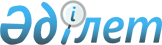 Об утверждении нормативов материального обеспечения спортивных мероприятий
					
			Утративший силу
			
			
		
					Постановление Правительства Республики Казахстан от 17 апреля 2014 года № 371. Утратило силу постановлением Правительства Республики Казахстан от 31 марта 2016 года № 171      Сноска. Утратило силу постановлением Правительства РК от 31.03.2016 № 171 (вводится в действие со дня его первого официального опубликования).      ПРЕСС-РЕЛИЗ

      В соответствии с подпунктом 2) статьи 22-2 Закона Республики Казахстан от 2 декабря 1999 года «О физической культуре и спорте» Правительство Республики Казахстан ПОСТАНОВЛЯЕТ:



      1. Утвердить прилагаемые:



      1) нормативы обеспечения спортивной экипировкой на учебно-тренировочных процессах, обеспечивающих подготовку спортсменов;



      2) нормативы обеспечения спортивным инвентарем, оборудованием, обеспечивающих подготовку спортсменов;



      3) нормативы обеспечения спортивной экипировкой на спортивных соревнованиях.



      2. Настоящее постановление вводится в действие по истечении десяти календарных дней после дня его первого официального опубликования.      Премьер-Министр

      Республики Казахстан                       К. Масимов

Утверждены       

постановлением Правительства

Республики Казахстан    

от 17 апреля 2014 года № 371 

Нормативы обеспечения спортивной экипировкой на

учебно-тренировочных процессах, обеспечивающих подготовку

спортсменов      <*> Для учащихся, специализирующихся в видах спорта программы Паралимпийских, Сурдлимпийских Игр.

Утверждены         

постановление Правительства

Республики Казахстан    

от 17 апреля 2014 года № 371 

Нормативы обеспечения спортивным инвентарем, оборудованием,

обеспечивающих подготовку спортсменов      <*> Для учащихся, специализирующихся в видах спорта программы Паралимпийских, Сурдлимпийских Игр.

      <**> Сроки эксплуатации определяются в соответствии с технической документацией по эксплуатации (паспорт, инструкция и др.)

Утверждены       

постановлением Правительства

Республики Казахстан   

от 17 апреля 2014 года № 371 

Нормативы обеспечения спортивной экипировкой на спортивных соревнованиях Для зимних и летних видов спорта      Примечание: параллельно со спортивной экипировкой на все спортивные соревнования закупается индивидуальная парадная форма.
					© 2012. РГП на ПХВ «Институт законодательства и правовой информации Республики Казахстан» Министерства юстиции Республики Казахстан
				№ п/пНаимено-

аниеНаимено-

аниеЕдиницы

измерения

(штук,

пара,

комплект

и т.п.)Единицы

обеспечения

(человек,

учащийся,

тренер),

учебная

группаНормы обеспеченияНормы обеспеченияНормы обеспеченияНормы обеспеченияНормы обеспеченияНормы обеспеченияНормы обеспеченияНормы обеспеченияНормы обеспеченияНормы обеспечения№ п/пНаимено-

аниеНаимено-

аниеЕдиницы

измерения

(штук,

пара,

комплект

и т.п.)Единицы

обеспечения

(человек,

учащийся,

тренер),

учебная

группаПо этапам

подготовкиПо этапам

подготовкиПо этапам

подготовкиПо этапам

подготовкиПо этапам

подготовкиПо этапам

подготовкиПо этапам

подготовкиПо этапам

подготовкиТренеров,

тренеров-

препода-

вателейТренеров,

тренеров-

препода-

вателей№ п/пНаимено-

аниеНаимено-

аниеЕдиницы

измерения

(штук,

пара,

комплект

и т.п.)Единицы

обеспечения

(человек,

учащийся,

тренер),

учебная

группаНачальной

подготовкиНачальной

подготовкиУчебно-

трениро-

вочныйУчебно-

трениро-

вочныйСпортивного

совершен-

ствованияСпортивного

совершен-

ствованияВысшего

спортив-

ного

мастерстваВысшего

спортив-

ного

мастерстваТренеров,

тренеров-

препода-

вателейТренеров,

тренеров-

препода-

вателей№ п/пНаимено-

аниеНаимено-

аниеЕдиницы

измерения

(штук,

пара,

комплект

и т.п.)Единицы

обеспечения

(человек,

учащийся,

тренер),

учебная

группаКоли-

чествоСрок

эксплуа-

тации

(лет)Коли-

чествоСрок

эксплуа-

тации

(лет)Коли-

чествоСрок

эксплу-

атации

(лет)Коли-

чест воСрок

эксплуа-

тации

(лет)Коли-

чест воСрок-

эксплуа-

тации

(лет)12234567891011121314Виды спорта программы летних Олимпийских ИгрВиды спорта программы летних Олимпийских ИгрВиды спорта программы летних Олимпийских ИгрВиды спорта программы летних Олимпийских ИгрВиды спорта программы летних Олимпийских ИгрВиды спорта программы летних Олимпийских ИгрВиды спорта программы летних Олимпийских ИгрВиды спорта программы летних Олимпийских ИгрВиды спорта программы летних Олимпийских ИгрВиды спорта программы летних Олимпийских ИгрВиды спорта программы летних Олимпийских ИгрВиды спорта программы летних Олимпийских ИгрВиды спорта программы летних Олимпийских ИгрВиды спорта программы летних Олимпийских ИгрВиды спорта программы летних Олимпийских ИгрБадминтонБадминтонБадминтонБадминтонБадминтонБадминтонБадминтонБадминтонБадминтонБадминтонБадминтонБадминтонБадминтонБадминтонБадминтон1Туфли теннисныеТуфли теннисныепарачеловек11213131--2НапульсникиНапульсникипарачеловек21213131--3Юбка (шорты) спортивныеЮбка (шорты) спортивныештукчеловек21213141--БаскетболБаскетболБаскетболБаскетболБаскетболБаскетболБаскетболБаскетболБаскетболБаскетболБаскетболБаскетболБаскетболБаскетболБаскетбол1Ботинки баскетбольные (специальные)Ботинки баскетбольные (специальные)парачеловек22222141112НаколенникиНаколенникипарачеловек21212121--3НапульсникиНапульсникикомплектчеловек----2121--4Нагрудный номерНагрудный номеркомплектчеловек21212121--5ТейпыТейпыкатушкаучебная группа----201501--БоксБоксБоксБоксБоксБоксБоксБоксБоксБоксБоксБоксБоксБоксБокс1Ботинки боксерские (красные, синие)Ботинки боксерские (красные, синие)парачеловек--1126 месяцев26 месяцев112Трусы шелковые (красные, синие)Трусы шелковые (красные, синие)штукчеловек--2126 месяцев26 месяцев--3Майка шелковая (красная, синяя)Майка шелковая (красная, синяя)штукчеловек--2126 месяцев26 месяцев--4Раковина защитнаяРаковина защитнаяштукчеловек111116 месяцев16 месяцев--5Бинт эластичныйБинт эластичныйпарачеловек1116 месяцев13 месяца13 месяца--6Перчатки снарядныеПерчатки снарядныепарачеловек121116 месяцев14 месяца--7Перчатки боксерские 10, 12, 14, 16 унций (красные, синие)Перчатки боксерские 10, 12, 14, 16 унций (красные, синие)парачеловек121126 месяцев26 месяцев--8Носки грубошерстныеНоски грубошерстныепарачеловек--111126 месяцев--9ХалатХалатштукчеловек----12121210Лапа тренировочная боксерскаяЛапа тренировочная боксерскаяштукчеловек--------21Борьба вольнаяБорьба вольнаяБорьба вольнаяБорьба вольнаяБорьба вольнаяБорьба вольнаяБорьба вольнаяБорьба вольнаяБорьба вольнаяБорьба вольнаяБорьба вольнаяБорьба вольнаяБорьба вольнаяБорьба вольнаяБорьба вольная1Ботинки борцовские (синие, красные)Ботинки борцовские (синие, красные)парачеловек111126 месяцев26 месяцев112Трико мужское борцовское (синее, красное)Трико мужское борцовское (синее, красное)комплектчеловек11114141--3Трико женское борцовское (синее, красное)Трико женское борцовское (синее, красное)комплектчеловек11114141--4НаколенникНаколенникпарачеловек--111111--Борьба греко-римскаяБорьба греко-римскаяБорьба греко-римскаяБорьба греко-римскаяБорьба греко-римскаяБорьба греко-римскаяБорьба греко-римскаяБорьба греко-римскаяБорьба греко-римскаяБорьба греко-римскаяБорьба греко-римскаяБорьба греко-римскаяБорьба греко-римскаяБорьба греко-римскаяБорьба греко-римская1Ботинки борцовские (синие, красные)Ботинки борцовские (синие, красные)парачеловек111126 месяцев26 месяцев112Трико мужское борцовское (синее, красное)Трико мужское борцовское (синее, красное)комплектчеловек11111111--3Трико женское борцовское (синее, красное)Трико женское борцовское (синее, красное)комплектчеловек11111111--4НаколенникиНаколенникипарачеловек--111111--Велосипедный спортВелосипедный спортВелосипедный спортВелосипедный спортВелосипедный спортВелосипедный спортВелосипедный спортВелосипедный спортВелосипедный спортВелосипедный спортВелосипедный спортВелосипедный спортВелосипедный спортВелосипедный спортВелосипедный спорт1ВелокомбинезонВелокомбинезонштукчеловек--111111--2ВелотуфлиВелотуфлипарачеловек11112121--3ВелорубашкаВелорубашкаштукчеловек31313131214ВелотрусыВелотрусыштукчеловек--113131215ВелоперчаткиВелоперчаткипарачеловек12111111116Велокаска для гонок на времяВелокаска для гонок на времяштукчеловек12121212--7Велокаска для групповой гонкиВелокаска для групповой гонкиштукчеловек11111112--8Куртка из водоотталкивающей тканиКуртка из водоотталкивающей ткаништукчеловек11111111--9Шапочка велосипеднаяШапочка велосипеднаяштукчеловек112131311110ВелорейтузыВелорейтузыштукчеловек--111111--11Куртка велосипедиста (термо)Куртка велосипедиста (термо)штукчеловек--1111111112ВеложилеткаВеложилеткаштукчеловек11111111--13ВелочулкиВелочулкипарачеловек11112121--14ВелорукаваВелорукавапарачеловек21213131--Водное полоВодное полоВодное полоВодное полоВодное полоВодное полоВодное полоВодное полоВодное полоВодное полоВодное полоВодное полоВодное полоВодное полоВодное поло1Халат махровыйХалат махровыйштукчеловек----1111122Плавки (для плавания)Плавки (для плавания)штукчеловек11212141113Плавки ватерпольныеПлавки ватерпольныештукчеловек--112141--4Шапочка ватерпольная (белая, синяя)Шапочка ватерпольная (белая, синяя)комплектчеловек11112141115Очки для плаванияОчки для плаванияштукчеловек1111212111ВолейболВолейболВолейболВолейболВолейболВолейболВолейболВолейболВолейболВолейболВолейболВолейболВолейболВолейболВолейбол1Наколенники игровыеНаколенники игровыепарачеловек11213131--2ГоленостопникиГоленостопникипарачеловек11212121--3Обувь волейбольная (специальная)Обувь волейбольная (специальная)парачеловек11112121114Нагрудные номераНагрудные номеракомплектчеловек21214141--5НапульсникиНапульсникиштукчеловек----1111--6Гольфы (гетры)Гольфы (гетры)парачеловек11213131--7РейтузыРейтузыштукчеловек11112121--8НалокотникиНалокотникипарачеловек22224141--9Наколенники тренировочныеНаколенники тренировочныепарачеловек11213131--10Форма волейболистаФорма волейболистакомплектчеловек2121414121ГандболГандболГандболГандболГандболГандболГандболГандболГандболГандболГандболГандболГандболГандболГандбол1Майка-полурукавка (разных цветов)Майка-полурукавка (разных цветов)штукчеловек212136 месяцев36 месяцев212Футболка для вратаря (разных цветов)Футболка для вратаря (разных цветов)штукчеловек212136 месяцев36 месяцев--3Трусы спортивные (двух цветов)Трусы спортивные (двух цветов)штукчеловек212136 месяцев36 месяцев214Плавки (трусы) женские (разных цветов)Плавки (трусы) женские (разных цветов)штукчеловек212136 месяцев36 месяцев--5Брюки для вратаряБрюки для вратаряштукчеловек111126 месяцев26 месяцев--6Туфли гандбольныеТуфли гандбольныепарачеловек--1116 месяцев16 месяцев117Тапочки специальныеТапочки специальныепарачеловек1116 месяцев14 месяца13 месяца--8БандажБандажштукчеловек--1116 месяцев16 месяцев--9Защитная раковина для вратаряЗащитная раковина для вратаряштукчеловек--121111--10НаколенникиНаколенникипарачеловек--111111--11ГоленостопникиГоленостопникипарачеловек--1116 месяцев16 месяцев--12НалокотникиНалокотникипарачеловек--111111--13НапульсникиНапульсникипарачеловек--111111--Гимнастика спортивнаяГимнастика спортивнаяГимнастика спортивнаяГимнастика спортивнаяГимнастика спортивнаяГимнастика спортивнаяГимнастика спортивнаяГимнастика спортивнаяГимнастика спортивнаяГимнастика спортивнаяГимнастика спортивнаяГимнастика спортивнаяГимнастика спортивнаяГимнастика спортивнаяГимнастика спортивная1Тапочки гимнастические на кожеТапочки гимнастические на кожепарачеловек11212121112Накладки ладонныеНакладки ладонныекомплектчеловек--214161--3Брюки гимнастическиеБрюки гимнастическиештукчеловек--212121--4Трико-комбинезон гимнастическийТрико-комбинезон гимнастическийштукчеловек--111111--5Плавки Плавки штукчеловек11212121--6НаколенникиНаколенникипарачеловек--112141--7ГоленостопникиГоленостопникипарачеловек----2121--8Бинты эластичныеБинты эластичныештукчеловек--214141--9НапульсникиНапульсникикомплектчеловек--212121--10РейтузыРейтузыштукчеловек--111121--11Носки шерстяныеНоски шерстяныепарачеловек21212121--12КупальникКупальникштукчеловек11112121--13Тапочки на каучукеТапочки на каучукепарачеловек----2121--Гимнастика художественнаяГимнастика художественнаяГимнастика художественнаяГимнастика художественнаяГимнастика художественнаяГимнастика художественнаяГимнастика художественнаяГимнастика художественнаяГимнастика художественнаяГимнастика художественнаяГимнастика художественнаяГимнастика художественнаяГимнастика художественнаяГимнастика художественнаяГимнастика художественная1ПолутапочкиПолутапочкипарачеловек--121241361--2Носки шерстяныеНоски шерстяныепарачеловек21313131213Наколенники Наколенники комплектчеловек--213131--4Суппорт голеностопаСуппорт голеностопакомплектчеловек--112121--5Гетры Гетры парачеловек--213131--6Лосины (колготки эластичные)Лосины (колготки эластичные)штукчеловек--213131--7Топ гимнастическийТоп гимнастическийштукчеловек--213131--8Байка утепленнаяБайка утепленнаяштукчеловек--112121219Купальник (платье) для соревнованийКупальник (платье) для соревнованийштукчеловек--112141--10ПодкупальникПодкупальникштукчеловек--111111--11Комбинезон спортивный (тренировочный)Комбинезон спортивный (тренировочный)штукчеловек--111111--Гребля академическаяГребля академическаяГребля академическаяГребля академическаяГребля академическаяГребля академическаяГребля академическаяГребля академическаяГребля академическаяГребля академическаяГребля академическаяГребля академическаяГребля академическаяГребля академическаяГребля академическая1Майка-безрукавка эластикМайка-безрукавка эластикштукчеловек11111121--2Майка (полурукавка, футболка, фуфайка)Майка (полурукавка, футболка, фуфайка)штукчеловек11111121213Топик (для женщин)Топик (для женщин)штукчеловек12121111--4ВелотрусыВелотрусыштукчеловек12212141--5Куртка гребца ветрозащитнаяКуртка гребца ветрозащитнаяштукчеловек12121211126Рейтузы (эластичные)Рейтузы (эластичные)штукчеловек12111111--7Сапоги резиновые утепленныеСапоги резиновые утепленныепарачеловек--------128Жилет утепленныйЖилет утепленныйштукчеловек12121111129Жилет спасательныйЖилет спасательныйштукчеловек121211111210Комбинезон гребца (гоночный)Комбинезон гребца (гоночный)штукчеловек--121111--11Комбинезон гребца (тренировочный)Комбинезон гребца (тренировочный)штукчеловек12111111--12Комбинезон бельеКомбинезон бельештукчеловек--121111--13Перчатки для гребцаПерчатки для гребцапарачеловек--121212--14Наколенники (комплект)Наколенники (комплект)парачеловек----1211--15Голеностопники (комплект)Голеностопники (комплект)парачеловек----1211--16Эластичная повязка для суставовЭластичная повязка для суставовштукчеловек----1211--17Эластичный пояс для спиныЭластичный пояс для спиныштукчеловек----1211--18Ботинки лыжныеБотинки лыжныепарачеловек131212121219Пояс специальный фиксирующий*Пояс специальный фиксирующий*штук---111111--Гребля на байдарках и каноэГребля на байдарках и каноэГребля на байдарках и каноэГребля на байдарках и каноэГребля на байдарках и каноэГребля на байдарках и каноэГребля на байдарках и каноэГребля на байдарках и каноэГребля на байдарках и каноэГребля на байдарках и каноэГребля на байдарках и каноэГребля на байдарках и каноэГребля на байдарках и каноэГребля на байдарках и каноэГребля на байдарках и каноэ1Майка-безрукавкаМайка-безрукавкаштукчеловек11111121--2Майка (полурукавка, фуфайка, футболка)Майка (полурукавка, фуфайка, футболка)штукчеловек11111121213ВелотрусыВелотрусыштукчеловек12212141--4Футболка длинный рукавФутболка длинный рукавштукчеловек12121111--5Куртка ветрозащитная утепленнаяКуртка ветрозащитная утепленнаяштукчеловек12121211126Сапоги резиновые утепленныеСапоги резиновые утепленныепарачеловек--------127Жилет спасательныйЖилет спасательныйштукчеловек12121111--8Комбинезон гоночныйКомбинезон гоночныйштукчеловек121111--9Комбинезон гребца тренировочныйКомбинезон гребца тренировочныйштукчеловек12121121--10Фартук для гребцаФартук для гребцаштукчеловек12121121--11Рейтузы (лосины)Рейтузы (лосины)штукчеловек12111111--12Рукавицы для гребцаРукавицы для гребцаштукчеловек12121212--13Тапочки неопреновыеТапочки неопреновыепарачеловек--121211--14Наколенники неопреновыеНаколенники неопреновыепарачеловек12121111--15Очки солнцезащитныеОчки солнцезащитныештукчеловек--12111111Гребной слалом на байдарках и каноэГребной слалом на байдарках и каноэГребной слалом на байдарках и каноэГребной слалом на байдарках и каноэГребной слалом на байдарках и каноэГребной слалом на байдарках и каноэГребной слалом на байдарках и каноэГребной слалом на байдарках и каноэГребной слалом на байдарках и каноэГребной слалом на байдарках и каноэГребной слалом на байдарках и каноэГребной слалом на байдарках и каноэГребной слалом на байдарках и каноэГребной слалом на байдарках и каноэГребной слалом на байдарках и каноэ1Майка-безрукавкаМайка-безрукавкаштукчеловек11111121--2Майка (полурукавка, фуфайка, футболка)Майка (полурукавка, фуфайка, футболка)штукчеловек11111121213Трусы легкоатлетическиеТрусы легкоатлетическиештукчеловек11111121--4ВелотрусыВелотрусыштукчеловек11111111--5Сапоги резиновые утепленныеСапоги резиновые утепленныепарачеловек--------126Рейтузы (термобелье)Рейтузы (термобелье)штукчеловек12121111--7Брюки неопреновыеБрюки неопреновыештукчеловек12121111--8Шорты неопреновыеШорты неопреновыештукчеловек12121111--9Тапочки неопреновыеТапочки неопреновыепарачеловек12121111--10Майка (термобелье)Майка (термобелье)штукчеловек12121111--11Комбинезон (фартук-куртка)Комбинезон (фартук-куртка)штукчеловек12121111--12Фартук для гребцаФартук для гребцаштукчеловек12121121--13Жилет спасательныйЖилет спасательныйштукчеловек12121111--14Шлем-маскаШлем-маскаштукчеловек12121212--15Рукавицы для гребцаРукавицы для гребцапарачеловек12121212--16Наколенники неопреновыеНаколенники неопреновыепарачеловек12121111--17Очки солнцезащитныеОчки солнцезащитныештукчеловек--12111111ДзюдоДзюдоДзюдоДзюдоДзюдоДзюдоДзюдоДзюдоДзюдоДзюдоДзюдоДзюдоДзюдоДзюдоДзюдо1Костюм специальный для дзюдо (белый, синий)Костюм специальный для дзюдо (белый, синий)штукчеловек212126 месяцев26 месяцев112Майки от потертостей для мужчин (черные)Майки от потертостей для мужчин (черные)штукчеловек212126 месяцев26 месяцев213Майки от потертостей для женщин (белые)Майки от потертостей для женщин (белые)штукчеловек212126 месяцев26 месяцев214Бинты эластичныеБинты эластичныештукчеловек16 месяцев16 месяцев26 месяцев26 месяцев--5Бюстгальтер защитныйБюстгальтер защитныйштукчеловек--111111--6ГоленостопыГоленостопыпарачеловек--212121--7НаколенникиНаколенникипарачеловек--212121--Конный спортКонный спортКонный спортКонный спортКонный спортКонный спортКонный спортКонный спортКонный спортКонный спортКонный спортКонный спортКонный спортКонный спортКонный спорт1Сапоги яловые или резиновыеСапоги яловые или резиновыепарачеловек12--------2Сапоги хромовыеСапоги хромовыепарачеловек--121212123КрагиКрагипарачеловек12121212124БотинкиБотинкипарачеловек12121212125Носки-гольфыНоски-гольфыпарачеловек11212121216Каска учебнаяКаска учебнаяштукчеловек12121212127Каска профессиональная (конкур)Каска профессиональная (конкур)штукчеловек--121212--8Каска профессиональная (троеборье)Каска профессиональная (троеборье)штукчеловек--121212--9Жилет защитныйЖилет защитныйштукчеловек--131313--10Плащ-накидка непромокаемаяПлащ-накидка непромокаемаяштукчеловек----12121211ЦилиндрЦилиндрштукчеловек----1212--12Рубашка белаяРубашка белаяштукчеловек--111111--13Галстук белыйГалстук белыйштукчеловек--121212--14Галстук-пластрон (охотничий) белыйГалстук-пластрон (охотничий) белыйштукчеловек--121212--15Фрак Фрак штукчеловек----1212--16Редингот Редингот штукчеловек--121212--17Бриджи эластичные темныеБриджи эластичные темныештукчеловек121211111218Бриджи эластичные белыеБриджи эластичные белыештукчеловек--121212--19ПерчаткиПерчаткипарачеловек--111111--20ШпорыШпорыпарачеловек--12121212Легкая атлетикаЛегкая атлетикаЛегкая атлетикаЛегкая атлетикаЛегкая атлетикаЛегкая атлетикаЛегкая атлетикаЛегкая атлетикаЛегкая атлетикаЛегкая атлетикаЛегкая атлетикаЛегкая атлетикаЛегкая атлетикаЛегкая атлетикаЛегкая атлетика1Трусы спортивные с подтрусникомТрусы спортивные с подтрусникомштукчеловек11111111--2Рейтузы (тайцы)Рейтузы (тайцы)штукчеловек----1111--3Туфли специальные (для толканий, метаний, прыжков, ходьбы, бега и многоборья)Туфли специальные (для толканий, метаний, прыжков, ходьбы, бега и многоборья)парачеловек--112121--4Перчатки (для метания молота)Перчатки (для метания молота)парачеловек--212121--5Туфли легкоатлетические с шипамиТуфли легкоатлетические с шипамипарачеловек11112121--6ГоленостопыГоленостопыпарачеловек--111111--7НаколенникиНаколенникипарачеловек--111111--8Пояс тяжелоатлетическийПояс тяжелоатлетическийштукчеловек----1111--Парусный спортПарусный спортПарусный спортПарусный спортПарусный спортПарусный спортПарусный спортПарусный спортПарусный спортПарусный спортПарусный спортПарусный спортПарусный спортПарусный спортПарусный спорт1Комбинезон непромокаемыйКомбинезон непромокаемыйштукчеловек--121212--2Гидрокостюм сухого типа «Drysuit»Гидрокостюм сухого типа «Drysuit»штукчеловек--121212--3Свитер Свитер штукчеловек--111111114Шорты специальныеШорты специальныештукчеловек--111111--5Гидрокостюм типа калипсо короткийГидрокостюм типа калипсо короткийштукчеловек--121212--6Гидрокостюм типа калипсо удлиненныйГидрокостюм типа калипсо удлиненныйштукчеловек--121212--7Сапоги специальные шкиперскиеСапоги специальные шкиперскиепарачеловек12121212--8Перчатки специальныеПерчатки специальныепарачеловек--111111--9Комбинезон бельеКомбинезон бельештукчеловек--1212121210Очки солнцезащитныеОчки солнцезащитныештукчеловек--1212111211Майка неопреноваяМайка неопреноваяштукчеловек--1212121212Жилет спасательныйЖилет спасательныйштукчеловек1212121212ПлаваниеПлаваниеПлаваниеПлаваниеПлаваниеПлаваниеПлаваниеПлаваниеПлаваниеПлаваниеПлаваниеПлаваниеПлаваниеПлаваниеПлавание1Халат махровыйХалат махровыйштукчеловек12111111122ПлавкиПлавкиштукчеловек21214141213КупальникКупальникштукчеловек21214141214Очки для плаванияОчки для плаванияштукчеловек21212121--5ГидрокостюмГидрокостюмштукчеловек----1111--Плавание синхронноеПлавание синхронноеПлавание синхронноеПлавание синхронноеПлавание синхронноеПлавание синхронноеПлавание синхронноеПлавание синхронноеПлавание синхронноеПлавание синхронноеПлавание синхронноеПлавание синхронноеПлавание синхронноеПлавание синхронноеПлавание синхронное1КупальникКупальникштукчеловек11213131212Очки для плаванияОчки для плаванияштукчеловек11112121--3Зажим для носаЗажим для носаштукчеловек21213141--4Халат махровыйХалат махровыйштукчеловек12111111125Костюм для выступленийКостюм для выступленийштукчеловек--121121--Прыжки в водуПрыжки в водуПрыжки в водуПрыжки в водуПрыжки в водуПрыжки в водуПрыжки в водуПрыжки в водуПрыжки в водуПрыжки в водуПрыжки в водуПрыжки в водуПрыжки в водуПрыжки в водуПрыжки в воду1ПлавкиПлавкиштукчеловек21213131212КупальникКупальникштукчеловек21213131213Халат махровыйХалат махровыйштукчеловек12111212114Напульсник Напульсник штукчеловек----2121--Прыжки на батутеПрыжки на батутеПрыжки на батутеПрыжки на батутеПрыжки на батутеПрыжки на батутеПрыжки на батутеПрыжки на батутеПрыжки на батутеПрыжки на батутеПрыжки на батутеПрыжки на батутеПрыжки на батутеПрыжки на батутеПрыжки на батуте1Тапочки для прыжков на батуте (специальные)Тапочки для прыжков на батуте (специальные)парачеловек11214141--2Трико гимнастическоеТрико гимнастическоештукчеловек1121------3Брюки гимнастические (эластичные, мужские)Брюки гимнастические (эластичные, мужские)штукчеловек--112121--4Купальник эластичный (женский)Купальник эластичный (женский)штукчеловек12213131--5Купальник тренировочный (женский)Купальник тренировочный (женский)штукчеловек11214141--6Майка эластичная (мужская)Майка эластичная (мужская)штукчеловек--112121--7ПлавкиПлавкиштукчеловек11212121--8ГоленостопникиГоленостопникипарачеловек--111121--9НаколенникиНаколенникипарачеловек--112121--10Бинт эластичныйБинт эластичныйштукчеловек--2121--Современное пятиборьеСовременное пятиборьеСовременное пятиборьеСовременное пятиборьеСовременное пятиборьеСовременное пятиборьеСовременное пятиборьеСовременное пятиборьеСовременное пятиборьеСовременное пятиборьеСовременное пятиборьеСовременное пятиборьеСовременное пятиборьеСовременное пятиборьеСовременное пятиборье1Куртка для стрельбыКуртка для стрельбыштукчеловек13131313--2Костюм фехтовальныйКостюм фехтовальныйкомплектчеловек12121212--3Перчатка фехтовальнаяПерчатка фехтовальнаяштукчеловек21214141--4Маска фехтовальнаяМаска фехтовальнаяштукчеловек12112121--5Набочник фехтовальныйНабочник фехтовальныйштукчеловек12121212--6Нагрудник тренировочный с замшейНагрудник тренировочный с замшейштукчеловек--------227Туфли фехтовальныеТуфли фехтовальныепарачеловек11212121--8Гетры с носкамиГетры с носкамипарачеловек11111111--9Каска конная бархатнаяКаска конная бархатнаяштукчеловек--111111--10Бриджи конные с замшей тренировочныеБриджи конные с замшей тренировочныештукчеловек----1111--11Бриджи конные светлыеБриджи конные светлыештукчеловек----1111--12Конный защитный жилетКонный защитный жилетштукчеловек----1313--13Шпоры Шпоры парачеловек--121212--14Сапоги хромовые, яловыеСапоги хромовые, яловыепарачеловек----1211--15Редингтон для верховой ездыРедингтон для верховой ездыштукчеловек----1313--16Раковина защитнаяРаковина защитнаяштукчеловек12121212--17Защита для грудиЗащита для грудиштукчеловек11111111--18Защита паха (без раковины)Защита паха (без раковины)штукчеловек11111111--19Перчатки для верховой ездыПерчатки для верховой ездыпарачеловек--111111--20Туфли кроссовые (марафонки)Туфли кроссовые (марафонки)парачеловек112121211121Туфли с шипами (шиповки)Туфли с шипами (шиповки)парачеловек--112121--22Халат махровыйХалат махровыйштукчеловек----1111--23Плавки, купальникПлавки, купальникштукчеловек----2121--24Очки для плаванияОчки для плаванияштукчеловек11112121--25Шапочка для плаванияШапочка для плаванияштукчеловек11112121--26Жилет утепленныйЖилет утепленныйштукчеловек----1211--Стрельба из лукаСтрельба из лукаСтрельба из лукаСтрельба из лукаСтрельба из лукаСтрельба из лукаСтрельба из лукаСтрельба из лукаСтрельба из лукаСтрельба из лукаСтрельба из лукаСтрельба из лукаСтрельба из лукаСтрельба из лукаСтрельба из лука1Жилетка специальнаяЖилетка специальнаяштукчеловек--111211--2НапалечникНапалечникштукчеловек112114 мес.14 мес.--3КрагаКрагаштукчеловек11111111--4Нагрудник Нагрудник штукчеловек12121212--5Костюм специальныйКостюм специальныйкомплектчеловек--121212--6Брюки белыеБрюки белыештукчеловек11111111--7Юбка спортивная (белая)Юбка спортивная (белая)штукчеловек11111111--8Блузка белаяБлузка белаяштукчеловек11111111219Рубашка белаяРубашка белаяштукчеловек11111121--10Бинт эластичныйБинт эластичныйштукчеловек------13 месяца--11Наколенники Наколенники парачеловек--111111--12Костюм (ветрозащитный) утепленныйКостюм (ветрозащитный) утепленныйкомплектчеловек--1212121213Полусапожки (сапожки) резиновыеПолусапожки (сапожки) резиновыепарачеловек--1212121214Обувь спортивнаяОбувь спортивнаяпарачеловек1111111111Стрельба пулеваяСтрельба пулеваяСтрельба пулеваяСтрельба пулеваяСтрельба пулеваяСтрельба пулеваяСтрельба пулеваяСтрельба пулеваяСтрельба пулеваяСтрельба пулеваяСтрельба пулеваяСтрельба пулеваяСтрельба пулеваяСтрельба пулеваяСтрельба пулевая1Куртка, брюки стрелковые кожаныеКуртка, брюки стрелковые кожаныекомплектчеловек--121212--2Ботинки стрелковыеБотинки стрелковыепарачеловек12121212--3Рукавицы стрелковые кожаныеРукавицы стрелковые кожаныепарачеловек12121212--4Стрелковые очкиСтрелковые очкикомплектчеловек--121212--5Свитер стрелковыйСвитер стрелковыйштукчеловек12121212--6Трико стрелковоеТрико стрелковоештукчеловек12121212--Стрельба стендоваяСтрельба стендоваяСтрельба стендоваяСтрельба стендоваяСтрельба стендоваяСтрельба стендоваяСтрельба стендоваяСтрельба стендоваяСтрельба стендоваяСтрельба стендоваяСтрельба стендоваяСтрельба стендоваяСтрельба стендоваяСтрельба стендоваяСтрельба стендовая1Куртка стрелковая (летняя)Куртка стрелковая (летняя)штукчеловек--111111--2Куртка стрелковая (зимняя)Куртка стрелковая (зимняя)штукчеловек--111111--3Очки стрелковые - светофильтрыОчки стрелковые - светофильтрыштукчеловек--111111114Перчатки стрелковые из тонкой кожиПерчатки стрелковые из тонкой кожипарачеловек--111111--5Перчатки утепленныеПерчатки утепленныепарачеловек--111111--6Комбинезон утепленныйКомбинезон утепленныйштукчеловек--111111--7Куртка утепленнаяКуртка утепленнаяштукчеловек--111111118Обувь для стрельбы (специальная)Обувь для стрельбы (специальная)парачеловек--111111--9ТрикоТрикоштукчеловек--1111111110 ПуловерПуловерштукчеловек--11111111ТаэквондоТаэквондоТаэквондоТаэквондоТаэквондоТаэквондоТаэквондоТаэквондоТаэквондоТаэквондоТаэквондоТаэквондоТаэквондоТаэквондоТаэквондо1Добок (костюм специальный)Добок (костюм специальный)штукчеловек11112121112Степки (обувь специальная)Степки (обувь специальная)парачеловек111116 месяцев16 месяцев113Пояс черныйПояс черныйштукчеловек11112121114Бинт (эластичный)Бинт (эластичный)штукчеловек12212121115Бандаж (мужской)Бандаж (мужской)штукчеловек12111111--6Бандаж (женский)Бандаж (женский)штукчеловек12111111--7Жилет защитный мужской (красный, синий)Жилет защитный мужской (красный, синий)комплектчеловек12111111118Жилет защитный женский (красный, синий)Жилет защитный женский (красный, синий)комплектчеловек12111111119Защита на предплечьеЗащита на предплечьекомплектчеловек121111111110Защита на голень и стопу (тренировочная)Защита на голень и стопу (тренировочная)комплектчеловек121111111111Защита на голень и стопу (соревновательная)Защита на голень и стопу (соревновательная)комплектчеловек121111111112Защита кисти Защита кисти комплектчеловек121111111113Шлем защитный (синий, красный)Шлем защитный (синий, красный)комплектчеловек121111111114Накладки для рукНакладки для руккомплектчеловек121111111115Раковина защитная паховаяРаковина защитная паховаяштукчеловек121111111116Защита грудиЗащита грудиштукчеловек----1111--ТеннисТеннисТеннисТеннисТеннисТеннисТеннисТеннисТеннисТеннисТеннисТеннисТеннисТеннисТеннис1Куртка нейлоновая (ветровка)Куртка нейлоновая (ветровка)штукчеловек----1111--2Рубашка теннисная (футболка мужская)Рубашка теннисная (футболка мужская)штукчеловек222246 месяцев46 месяцев213Блуза теннисная (женская)Блуза теннисная (женская)штукчеловек222246 месяцев46 месяцев214Юбка тенниснаяЮбка тенниснаяштукчеловек22224141--5Платье теннисноеПлатье теннисноештукчеловек----2121--6Кроссовки теннисныеКроссовки теннисныепарачеловек212136 месяцев36 месяцев--7Кроссовки беговые (марафонки)Кроссовки беговые (марафонки)парачеловек-----16 месяцев16 месяцев118НапульсникиНапульсникиштукчеловек121226 месяцев26 месяцев--Теннис настольныйТеннис настольныйТеннис настольныйТеннис настольныйТеннис настольныйТеннис настольныйТеннис настольныйТеннис настольныйТеннис настольныйТеннис настольныйТеннис настольныйТеннис настольныйТеннис настольныйТеннис настольныйТеннис настольный1Рубашка тенниснаяРубашка тенниснаяштукчеловек11213141212Шорты теннисныеШорты теннисныештукчеловек11212121213Юбка тенниснаяЮбка тенниснаяштукчеловек11112121--4Туфли теннисныеТуфли теннисныепарачеловек11213141--5НапульсникиНапульсникикомплектчеловек--12 месяца11 месяц11 месяц--ТриатлонТриатлонТриатлонТриатлонТриатлонТриатлонТриатлонТриатлонТриатлонТриатлонТриатлонТриатлонТриатлонТриатлонТриатлон1Комбинезон (для триатлона)Комбинезон (для триатлона)штукчеловек----1111--2ВелокомбинезонВелокомбинезонштукчеловек11112121--3ВелорубашкиВелорубашкиштукчеловек11112121114Свитер Свитер штукчеловек----1212--5ВелорейтузыВелорейтузыштукчеловек--111111--6ВелоперчаткиВелоперчаткипарачеловек12112121--7Куртка из водоотталкивающей тканиКуртка из водоотталкивающей ткаништукчеловек11111111118Гидрокостюм (для плавания)Гидрокостюм (для плавания)штукчеловек--131212--9Плавки (купальник)Плавки (купальник)штукчеловек11112121--10Халат махровыйХалат махровыйштукчеловек----1111--11ВелокаскаВелокаскаштукчеловек11111111--12Шапочка для плаванияШапочка для плаванияштукчеловек11112121--13ВелотуфлиВелотуфлипарачеловек11112121--14Очки для плаванияОчки для плаванияштукчеловек11112121--15Лопатки для плаванияЛопатки для плаванияпарачеловек11111111--16Туфли беговые (марафонки)Туфли беговые (марафонки)парачеловек112121211117Чехлы для велосипеда и колесЧехлы для велосипеда и колесштукчеловек--121212--18Специальная обувь для триатлонаСпециальная обувь для триатлонапарачеловек----1111--19ВеложилеткаВеложилеткаштукчеловек111111111120ВелочулкиВелочулкипарачеловек11112121--21ВелорукаваВелорукавапарачеловек11112121--22НапульсникиНапульсникикомплектчеловек11111111--23НаколенникиНаколенникикомплектчеловек11111111--24ВелотрусыВелотрусыштукчеловек--11212111Тяжелая атлетикаТяжелая атлетикаТяжелая атлетикаТяжелая атлетикаТяжелая атлетикаТяжелая атлетикаТяжелая атлетикаТяжелая атлетикаТяжелая атлетикаТяжелая атлетикаТяжелая атлетикаТяжелая атлетикаТяжелая атлетикаТяжелая атлетикаТяжелая атлетика1Ботинки тяжелоатлетическиеБотинки тяжелоатлетическиепарачеловек111116 месяцев16 месяцев112Комбинезон тяжелоатлетический (мужской)Комбинезон тяжелоатлетический (мужской)комплектчеловек12111111--3Комбинезон тяжелоатлетический (женский)Комбинезон тяжелоатлетический (женский)комплектчеловек11111111--4Пояс тяжелоатлетичес-кийПояс тяжелоатлетичес-кийштукчеловек11111111--5Плавки эластичныеПлавки эластичныештукчеловек--112121--6Перчатки тяжелоатлетическиеПерчатки тяжелоатлетическиепарачеловек--414161--ФехтованиеФехтованиеФехтованиеФехтованиеФехтованиеФехтованиеФехтованиеФехтованиеФехтованиеФехтованиеФехтованиеФехтованиеФехтованиеФехтованиеФехтование1Фуфайка диэлектрическаяФуфайка диэлектрическаяштукчеловек21212141212Носки эластичныеНоски эластичныепарачеловек11112121--3Костюм фехтовальный (куртка, брюки)Костюм фехтовальный (куртка, брюки)комплектчеловек11111121114Туфли фехтовальныеТуфли фехтовальныепарачеловек21212141215Перчатки фехтовальныеПерчатки фехтовальныепарачеловек11114141416Бюстгальтер защитныйБюстгальтер защитныйштукчеловек12121111--7Раковина защитнаяРаковина защитнаяштукчеловек12121212--8Гетры белыеГетры белыепарачеловек11212141--9Носки белые Носки белые парачеловек11111121--10Маска фехтовальнаяМаска фехтовальнаяштукчеловек111111211111Маска сабельная в комплекте со шнуромМаска сабельная в комплекте со шнуромштукчеловек111111211112Нагрудник тренерский с рукавомНагрудник тренерский с рукавомштукчеловек--------1113Нагрудник тренерский кожаный (сабля, рапира, шпага)Нагрудник тренерский кожаный (сабля, рапира, шпага)штукчеловек--------3114Защита ноги со стопой (шпага)Защита ноги со стопой (шпага)парачеловек--------1115Рукав тренерский кожаныйРукав тренерский кожаныйштукчеловек--------1116Протектор женскийПротектор женскийпарачеловек11111111--17Набочник фехтовальныйНабочник фехтовальныйштукчеловек11111121--18Куртка диэлектрическая *Куртка диэлектрическая *штукчеловек--111111--19Фартук специальный*Фартук специальный*штукчеловек--111111--ФутболФутболФутболФутболФутболФутболФутболФутболФутболФутболФутболФутболФутболФутболФутбол1Куртка утепленнаяКуртка утепленнаяштукчеловек----1212122Футболка с длинным рукавомФутболка с длинным рукавомкомплектчеловек--121111--3Гетры футбольныеГетры футбольныепарачеловек11213141--4Подтрусники эластичныеПодтрусники эластичныештукчеловек--112121--5Форма вратаря с брюкамиФорма вратаря с брюкамикомплектчеловек--111121--6Форма вратаря с трусамиФорма вратаря с трусамикомплектчеловек--111121--7Перчатки вратаряПерчатки вратаряпарачеловек11214146 месяцев--8ГоленостопникиГоленостопникипарачеловек21212121--9Жилет тренировочныйЖилет тренировочныйштукчеловек12121121--10Бутсы со сменными шипамиБутсы со сменными шипамипарачеловек--121212--11Бутсы на литой подошвеБутсы на литой подошвепарачеловек111121211112Кеды с шипамиКеды с шипамипарачеловек11112121--13Номера (два комплекта)Номера (два комплекта)комплектчеловек11111111--14Щитки для игроковЩитки для игроковкомплектчеловек11111111--15Капитанская повязкаКапитанская повязкаштукучебная группа121212--16ШипыШипыкомплектчеловек11111111--17Футбольная форма (тренировочная)Футбольная форма (тренировочная)комплектчеловек111121211118Футбольная форма (игровая)Футбольная форма (игровая)комплектчеловек12121111--Хоккей на травеХоккей на травеХоккей на травеХоккей на травеХоккей на травеХоккей на травеХоккей на травеХоккей на травеХоккей на травеХоккей на травеХоккей на травеХоккей на травеХоккей на травеХоккей на травеХоккей на траве11Форма игровая (трусы, юбки)комплектчеловек111121211122Гетры парачеловек16 месяцев14 месяца14 месяца14 месяца--33Обувь специальная для поляпарачеловек11111121--44Обувь специальная для зала парачеловек11111121--55Щитки игрокапарачеловек11111111--66Защитное снаряжение вратаря (щитки вратаря, перчатки, чехлы на стопу с подошвой, чехлы на стопу без подошвы, маска, шлем, нагрудник, раковина, подтяжки)комплектчеловек11111111--77Наколенники парачеловек----1111--88Голеностопникипарачеловек----1111--99Маска защитная для игрокаштукчеловек13132221--1010Сумка вратарскаяштукчеловек11111111--1111Перчатка защитная штукчеловек11112121--1212Лосины (колготы эластичные)штукчеловек--122121--1313Ремни для защитного снаряжения вратаряштукчеловек12122121--1414Нагрудные номеракомплектчеловек12121111--Регби Регби Регби Регби Регби Регби Регби Регби Регби Регби Регби Регби Регби Регби Регби 1Игровая майкаИгровая майкаштукчеловек11111116 месяцев112Игровые шортыИгровые шортыштукчеловек11111116 месяцев113Игровые гетрыИгровые гетрыпарачеловек11111116 месяцев114Игровые бутцы многошиповыеИгровые бутцы многошиповыепарачеловек--111116 месяцев115Игровые бутцы со съемными шипамиИгровые бутцы со съемными шипамипарачеловек12111111126Шлем для головыШлем для головыштукчеловек12121111--7Защита для плечЗащита для плечштукчеловек12121111--8Игровые перчаткиИгровые перчаткипарачеловек12121111--Виды спорта программы зимних Олимпийских игрВиды спорта программы зимних Олимпийских игрВиды спорта программы зимних Олимпийских игрВиды спорта программы зимних Олимпийских игрВиды спорта программы зимних Олимпийских игрВиды спорта программы зимних Олимпийских игрВиды спорта программы зимних Олимпийских игрВиды спорта программы зимних Олимпийских игрВиды спорта программы зимних Олимпийских игрВиды спорта программы зимних Олимпийских игрВиды спорта программы зимних Олимпийских игрВиды спорта программы зимних Олимпийских игрВиды спорта программы зимних Олимпийских игрВиды спорта программы зимних Олимпийских игрВиды спорта программы зимних Олимпийских игрБиатлонБиатлонБиатлонБиатлонБиатлонБиатлонБиатлонБиатлонБиатлонБиатлонБиатлонБиатлонБиатлонБиатлонБиатлон1Костюм специальный разминочныйКостюм специальный разминочныйкомплектчеловек--111111--2Комбинезон тренировочныйКомбинезон тренировочныйкомплектчеловек--111111--3Комбинезон гоночныйКомбинезон гоночныйкомплектчеловек12121111--4ТермобельеТермобельекомплектчеловек12112121115Жилет утепленныйЖилет утепленныйштукчеловек--121212126Фуфайка (длинный рукав)Фуфайка (длинный рукав)штукчеловек1116 месяцев14 месяца14 месяца117Майка (безрукавка)Майка (безрукавка)штукчеловек12121111118Рейтузы эластичныеРейтузы эластичныештукчеловек11112121--9Шапочка гоночная (спортивная)Шапочка гоночная (спортивная)штукчеловек111116 месяцев16 месяцев--10Шапочка утепленнаяШапочка утепленнаяштукчеловек111111111111Козырек-фильтрКозырек-фильтрштукчеловек11111111--12Очки защитные (гоночные)Очки защитные (гоночные)штукчеловек121211111213Перчатки гоночныеПерчатки гоночныепарачеловек12122121--14Рукавицы лыжныеРукавицы лыжныепарачеловек121111111115ГоленостопникиГоленостопникипарачеловек--111111--16Наколенники Наколенники парачеловек--111111--17Ботинки лыжныеБотинки лыжныепарачеловек112131311118Чехлы на ботинки (утеплители)Чехлы на ботинки (утеплители)штукчеловек131312111119Шлем Шлем штукчеловек11111111--Горнолыжный спортГорнолыжный спортГорнолыжный спортГорнолыжный спортГорнолыжный спортГорнолыжный спортГорнолыжный спортГорнолыжный спортГорнолыжный спортГорнолыжный спортГорнолыжный спортГорнолыжный спортГорнолыжный спортГорнолыжный спортГорнолыжный спорт1Ботинки горнолыжныеБотинки горнолыжныепарачеловек16 месяцев16 месяцев16 месяцев16 месяцев112Шлем слаломныйШлем слаломныйштукчеловек11111111123Шлем для скоростного спускаШлем для скоростного спускаштукчеловек111111111124Очки слаломные с фильтрамиОчки слаломные с фильтрамиштукчеловек11111116 месяцев115Очки для скоростного спуска с фильтрамиОчки для скоростного спуска с фильтрамиштукчеловек11111116 месяцев116Очки солнцезащитныеОчки солнцезащитныештукчеловек----1111117Комбинезон слаломныйКомбинезон слаломныйкомплектчеловек--111111128Комбинезон спусковойКомбинезон спусковойкомплектчеловек----1111139ПерчаткиПерчаткипарачеловек111111111210Куртка специальнаяКуртка специальнаяштукчеловек----12121211Брюки специальныеБрюки специальныештукчеловек----12121212Жилет утепленныйЖилет утепленныйштукчеловек--1212121213Комбинезон утепленныйКомбинезон утепленныйштукчеловек--1211111214Перчатки специальныеПерчатки специальныепарачеловек111111111115Защита спиныЗащита спиныштукчеловек111111111116Шапочка спортивная утепленнаяШапочка спортивная утепленнаяштукчеловек111111111217ТермобельеТермобельекомплектчеловек1212111112Конькобежный спортКонькобежный спортКонькобежный спортКонькобежный спортКонькобежный спортКонькобежный спортКонькобежный спортКонькобежный спортКонькобежный спортКонькобежный спортКонькобежный спортКонькобежный спортКонькобежный спортКонькобежный спортКонькобежный спорт1Комбинезон тренировочныйКомбинезон тренировочныйштукчеловек--111121--2Комбинезон гоночныйКомбинезон гоночныйштукчеловек12121121--3Термобелье Термобелье комплектчеловек12112121124Жилет утепленныйЖилет утепленныйштукчеловек--121212125Носки шерстяныеНоски шерстяныепарачеловек11112121116Шапочка утепленнаяШапочка утепленнаяштукчеловек12121212127Очки защитныеОчки защитныештукчеловек12121111128Перчатки гоночныеПерчатки гоночныепарачеловек12121111--9Наколенники Наколенники парачеловек--111111--10Ботинки конькобежныеБотинки конькобежныепарачеловек122121211211Лезвия конькобежныеЛезвия конькобежныепарачеловек111121211212Чехлы для лезвийЧехлы для лезвийштукчеловек111111111113Рейтузы эластичные (конькобежные)Рейтузы эластичные (конькобежные)штукчеловек112121211114ВелотуфлиВелотуфлипарачеловек--121212--15ВелокомбинезонВелокомбинезонштукчеловек--121212--16Велотермо-куртка Велотермо-куртка штукчеловек--121212--17Велошлем защитныйВелошлем защитныйштукчеловек--121111--18Коньки роликовыеКоньки роликовыепарачеловек12121212--19Ролики (комплект 10 штук)Ролики (комплект 10 штук)комплектчеловек11112121--20Майка (безрукавка) со светоотражающими полоскамиМайка (безрукавка) со светоотражающими полоскамиштукчеловек1212111111Лыжные гонкиЛыжные гонкиЛыжные гонкиЛыжные гонкиЛыжные гонкиЛыжные гонкиЛыжные гонкиЛыжные гонкиЛыжные гонкиЛыжные гонкиЛыжные гонкиЛыжные гонкиЛыжные гонкиЛыжные гонкиЛыжные гонки1Комбинезон тренировочныйКомбинезон тренировочныйштукчеловек--121111--2Комбинезон гоночныйКомбинезон гоночныйштукчеловек12121111--3ТермобельеТермобельекомплектчеловек12112121114Жилет утепленныйЖилет утепленныйштукчеловек--121212125Безрукавка тренировочнаяБезрукавка тренировочнаяштукчеловек13121212--6Фуфайка (длинный рукав)Фуфайка (длинный рукав)штукчеловек11212131117Майка (безрукавка)Майка (безрукавка)штукчеловек12121111118Рейтузы эластичныеРейтузы эластичныештукчеловек11112121--9Шапочка гоночная (спортивная)Шапочка гоночная (спортивная)штукчеловек111116 месяцев16 месяцев--10Шапочка утепленнаяШапочка утепленнаяштукчеловек111111111111Козырек-фильтрКозырек-фильтрштукчеловек11111111--12Очки защитные (гоночные)Очки защитные (гоночные)штукчеловек121211111213Перчатки гоночныеПерчатки гоночныепарачеловек12122121--14Рукавицы лыжныеРукавицы лыжныепарачеловек121111111215Ботинки лыжныеБотинки лыжныепарачеловек112131411116Чехлы на ботинки (утеплители)Чехлы на ботинки (утеплители)штукчеловек131312111117Шлем Шлем штукчеловек11111111--Лыжное двоеборьеЛыжное двоеборьеЛыжное двоеборьеЛыжное двоеборьеЛыжное двоеборьеЛыжное двоеборьеЛыжное двоеборьеЛыжное двоеборьеЛыжное двоеборьеЛыжное двоеборьеЛыжное двоеборьеЛыжное двоеборьеЛыжное двоеборьеЛыжное двоеборьеЛыжное двоеборье1Комбинезон прыжковыйКомбинезон прыжковыйштукчеловек11111121--2Комбинезон гоночныйКомбинезон гоночныйштукчеловек12121121--3Термобелье Термобелье комплектчеловек12111111124Жилет утепленныйЖилет утепленныйштукчеловек--121212125Безрукавка тренировочнаяБезрукавка тренировочнаяштукчеловек12121111--6Ботинки лыжные (беговые)Ботинки лыжные (беговые)парачеловек12111116 месяцев117Ботинки прыжковыеБотинки прыжковыепарачеловек12111116 месяцев--8Чехлы на ботинки (утеплители)Чехлы на ботинки (утеплители)штукчеловек12121121119Перчатки гоночныеПерчатки гоночныепарачеловек111111211110Перчатки прыжковыеПерчатки прыжковыепарачеловек111111111111Шлем защитный (для прыжков с трамплина)Шлем защитный (для прыжков с трамплина)штукчеловек11111111--12Шлем защитныйШлем защитныйштукчеловек121111111113Очки защитные (для прыжков с трамплина)Очки защитные (для прыжков с трамплина)штукчеловек12111111--14Очки защитные (беговые)Очки защитные (беговые)штукчеловек121111111115Фуфайка (длинный рукав)Фуфайка (длинный рукав)штукчеловек1116 месяцев16 месяцев16 месяцев16 месяцев16Шапочка гоночнаяШапочка гоночнаяштукчеловек112121211117Шапочка утепленнаяШапочка утепленнаяштукчеловек111111111118Майка (безрукавка)Майка (безрукавка)штукчеловек111116 месяцев16 месяцев11Прыжки на лыжах с трамплинаПрыжки на лыжах с трамплинаПрыжки на лыжах с трамплинаПрыжки на лыжах с трамплинаПрыжки на лыжах с трамплинаПрыжки на лыжах с трамплинаПрыжки на лыжах с трамплинаПрыжки на лыжах с трамплинаПрыжки на лыжах с трамплинаПрыжки на лыжах с трамплинаПрыжки на лыжах с трамплинаПрыжки на лыжах с трамплинаПрыжки на лыжах с трамплинаПрыжки на лыжах с трамплинаПрыжки на лыжах с трамплина1Комбинезон прыжковыйКомбинезон прыжковыйштукчеловек11111121--2Термобелье Термобелье комплектчеловек12111111123Жилет утепленныйЖилет утепленныйштукчеловек--121212124Безрукавка тренировочнаяБезрукавка тренировочнаяштукчеловек12121111--5Ботинки лыжные (беговые)Ботинки лыжные (беговые)парачеловек12111111126Ботинки прыжковыеБотинки прыжковыепарачеловек12211116 месяцев--7Чехлы на ботинки (утеплители)Чехлы на ботинки (утеплители)штукчеловек11111111118Перчатки гоночныеПерчатки гоночныепарачеловек12111111129Перчатки прыжковыеПерчатки прыжковыепарачеловек1111111110Шлем защитный (для прыжков)Шлем защитный (для прыжков)штукчеловек11111111--11Очки защитные (для прыжков с трамплина, гоночные)Очки защитные (для прыжков с трамплина, гоночные)штукчеловек11111111--12Фуфайка (длинный рукав)Фуфайка (длинный рукав)штукчеловек111111111113Шапочка гоночнаяШапочка гоночнаяштукчеловек121111111214Шапочка утепленнаяШапочка утепленнаяштукчеловек121111111215ГоленостопникиГоленостопникипарачеловек--111111--16НаколенникиНаколенникипарачеловек--111111--17Майка (безрукавка)Майка (безрукавка)штукчеловек1111111111СноубордСноубордСноубордСноубордСноубордСноубордСноубордСноубордСноубордСноубордСноубордСноубордСноубордСноубордСноуборд1Ботинки специальныеБотинки специальныепарачеловек12111111122Шлем защитныйШлем защитныйштукчеловек11111111113Очки защитныеОчки защитныештукчеловек12111116 месяцев124Очки солнцезащитныеОчки солнцезащитныештукчеловек----1111115Куртка специальнаяКуртка специальнаяштукчеловек----1212126Брюки специальныеБрюки специальныепарачеловек----1212127Брюки гимнастические эластичныеБрюки гимнастические эластичныепарачеловек--121111--8Жилет утепленныйЖилет утепленныйштукчеловек--121212129Комбинезон утепленныйКомбинезон утепленныйштукчеловек--1211111210Перчатки специальныеПерчатки специальныепарачеловек111111111111Защита (наколенники, шорты, налокотники, спина, запястья)Защита (наколенники, шорты, налокотники, спина, запястья)комплектчеловек111111111112Шапочка спортивная утепленнаяШапочка спортивная утепленнаяштукчеловек111111111213Термобелье Термобелье комплектчеловек1212111112Фигурное катание на конькахФигурное катание на конькахФигурное катание на конькахФигурное катание на конькахФигурное катание на конькахФигурное катание на конькахФигурное катание на конькахФигурное катание на конькахФигурное катание на конькахФигурное катание на конькахФигурное катание на конькахФигурное катание на конькахФигурное катание на конькахФигурное катание на конькахФигурное катание на коньках1Ботинки для фигурного катания и танцевБотинки для фигурного катания и танцевпарачеловек11212121122Костюм специальный тренировочныйКостюм специальный тренировочныйштукчеловек11112121--3Костюм для показательных выступленийКостюм для показательных выступленийштукчеловек----1121--4Трико-чулки нейлоновыеТрико-чулки нейлоновыештукчеловек11212121--5Трико шерстяноеТрико шерстяноештукчеловек11112121--6Шапочка спортивная зимняяШапочка спортивная зимняяштукчеловек11111111117Чехлы для лезвий коньковЧехлы для лезвий коньковпарачеловек11111111118Куртка утепленнаяКуртка утепленнаяштукчеловек12121221129ПерчаткиПерчаткипарачеловек11111121--10Купальник женскийКупальник женскийштукчеловек--111111--ФристайлФристайлФристайлФристайлФристайлФристайлФристайлФристайлФристайлФристайлФристайлФристайлФристайлФристайлФристайл1Костюм горнолыжный утепленныйКостюм горнолыжный утепленныйкомплектчеловек--121212122Жилет утепленный Жилет утепленный штукчеловек--121212123Комбинезон ветрозащитный Комбинезон ветрозащитный комплектчеловек12121212124Свитер Свитер штукчеловек12121212--5Шапочка лыжная (спортивная)Шапочка лыжная (спортивная)штукчеловек11111111126Повязка (полоска) спортивная (лыжная) на головуПовязка (полоска) спортивная (лыжная) на головуштукчеловек11111111127Шлем прыжковый Шлем прыжковый штукчеловек13131212--8Шлем защитный (для скейта или роликов)Шлем защитный (для скейта или роликов)штукчеловек13131212--9ГидрокостюмГидрокостюмштукчеловек--121212--10Жилет спасательный Жилет спасательный штукчеловек--121212--11Перчатки горнолыжныеПерчатки горнолыжныепарачеловек111111111112Перчатки лыжные Перчатки лыжные парачеловек111111111113Термобелье Термобелье комплектчеловек121111111214ГоленостопникиГоленостопникипарачеловек11111111--15НаколенникиНаколенникипарачеловек111111111116Защита на спинуЗащита на спинуштукчеловек11111111--17Полукомбинезон эластичный Полукомбинезон эластичный штукчеловек--131211--18Туфли гимнастические Туфли гимнастические парачеловек11212131--19ПлавкиПлавкиштукчеловек--121111--20Ботинки горнолыжныеБотинки горнолыжныепарачеловек121211111221Очки горнолыжныеОчки горнолыжныештукчеловек121111111122Очки солнцезащитные Очки солнцезащитные штукчеловек121111111123Рюкзак спортивный (для горнолыжных ботинок)Рюкзак спортивный (для горнолыжных ботинок)штукчеловек--12121112ХоккейХоккейХоккейХоккейХоккейХоккейХоккейХоккейХоккейХоккейХоккейХоккейХоккейХоккейХоккей1Нагрудник вратарскийНагрудник вратарскийштукчеловек12111111--2Шлем вратарский Шлем вратарский штукчеловек12121212--3Блин вратарский Блин вратарский штукчеловек-2111111--4Ловушка вратарская Ловушка вратарская штукчеловек12111111--5Ботинки хоккейные с лезвиями (коньками) вратаря Ботинки хоккейные с лезвиями (коньками) вратаря парачеловек12111111--6Ботинки хоккейные с лезвиями (коньками) игрока Ботинки хоккейные с лезвиями (коньками) игрока парачеловек12111111127Лезвия для ботинок хоккейных (игрока, вратаря)Лезвия для ботинок хоккейных (игрока, вратаря)парачеловек11112121128Раковина защитная игрокаРаковина защитная игрокаштукчеловек12111111--9Костюм нательный Костюм нательный комплектчеловек--1111111210Рейтузы хоккейные Рейтузы хоккейные штукчеловек31313131--11Гетры хоккейные Гетры хоккейные парачеловек31313131--12Шапочка спортивная зимняяШапочка спортивная зимняяштукчеловек111111111113Номера хоккейные Номера хоккейные парачеловек21212161--14Эмблема-логоЭмблема-логоштукчеловек31313111--15Майка хоккейная (тренировочная)Майка хоккейная (тренировочная)штукчеловек11111121--16Майка хоккейная с номером и логотипом (разных цветов)Майка хоккейная с номером и логотипом (разных цветов)штукчеловек21212141--17Комбинезон нательный Комбинезон нательный комплектчеловек--1221411218Шорты хоккейные Шорты хоккейные штукчеловек12111121--19Щитки игрока Щитки игрока парачеловек12111111--20Щитки вратаря Щитки вратаря парачеловек12111111--21Наплечники хоккейные Наплечники хоккейные парачеловек12111111--22Налокотники хоккейные Налокотники хоккейные парачеловек12111111--23Перчатки игрока Перчатки игрока парачеловек111111211124Раковина защитная вратарскаяРаковина защитная вратарскаяштукчеловек12111111--25Маска защитная Маска защитная штукчеловек12121111--26Шлем хоккейный Шлем хоккейный штукчеловек12121212--27НаколенникиНаколенникипарачеловек----1111--28ГоленостопникиГоленостопникипарачеловек----1211--29Подтяжки для гетр Подтяжки для гетр штукчеловек--122131--30Шнурки хоккейные Шнурки хоккейные парачеловек112121311131Кеды Кеды парачеловек1111111111Шорт-трекШорт-трекШорт-трекШорт-трекШорт-трекШорт-трекШорт-трекШорт-трекШорт-трекШорт-трекШорт-трекШорт-трекШорт-трекШорт-трекШорт-трек1Костюм разминочныйКостюм разминочныйкомплектчеловек--112121--2Комбинезон гоночный (лицензированный)Комбинезон гоночный (лицензированный)комплектчеловек12122121--3Термобелье Термобелье комплектчеловек12112121124Жилет утепленныйЖилет утепленныйштукчеловек--121212125Безрукавка тренировочная Безрукавка тренировочная штукчеловек13121212--6Ботинки для шорт-трека Ботинки для шорт-трека парачеловек12212121127Чехлы для лезвий Чехлы для лезвий штукчеловек11111111118Перчатки кожаные для шорт-трека Перчатки кожаные для шорт-трека парачеловек12121111119Носки шерстяные Носки шерстяные парачеловек111121211110Рейтузы конькобежные (эластичные)Рейтузы конькобежные (эластичные)штукчеловек112121211111Шапочка спортивная утепленная Шапочка спортивная утепленная штукчеловек121212121212Очки защитные Очки защитные штукчеловек121211111113ВелотуфлиВелотуфлипарачеловек--121212--14ВелокомбинезонВелокомбинезонштукчеловек--121212--15Велотермо-куртка Велотермо-куртка штукчеловек--121212--16Велошлем защитный Велошлем защитный штукчеловек--121111--17Коньки роликовые Коньки роликовые парачеловек12121212--18Ролики (комплект 10 штук)Ролики (комплект 10 штук)парачеловек11112121--19Запасные части к роликовым конькамЗапасные части к роликовым конькамкомплектчеловек----По мере необходи-мости--20Майка безрукавка Майка безрукавка штукчеловек12121111121Защита для шеиЗащита для шеиштукчеловек11111111--22Шлем (лицензированный для шорт-трека)Шлем (лицензированный для шорт-трека)штукчеловек12121111--Виды спорта не вошедшие в программу Олимпийских игрВиды спорта не вошедшие в программу Олимпийских игрВиды спорта не вошедшие в программу Олимпийских игрВиды спорта не вошедшие в программу Олимпийских игрВиды спорта не вошедшие в программу Олимпийских игрВиды спорта не вошедшие в программу Олимпийских игрВиды спорта не вошедшие в программу Олимпийских игрВиды спорта не вошедшие в программу Олимпийских игрВиды спорта не вошедшие в программу Олимпийских игрВиды спорта не вошедшие в программу Олимпийских игрВиды спорта не вошедшие в программу Олимпийских игрВиды спорта не вошедшие в программу Олимпийских игрВиды спорта не вошедшие в программу Олимпийских игрВиды спорта не вошедшие в программу Олимпийских игрВиды спорта не вошедшие в программу Олимпийских игрАкробатикаАкробатикаАкробатикаАкробатикаАкробатикаАкробатикаАкробатикаАкробатикаАкробатикаАкробатикаАкробатикаАкробатикаАкробатикаАкробатикаАкробатика1Тапочки гимнастические Тапочки гимнастические парачеловек11214141--2Трико гимнастическое (мужские)Трико гимнастическое (мужские)штукчеловек1121------3Рейтузы (брюки) (мужские)Рейтузы (брюки) (мужские)штукчеловек--112121--4Плавки Плавки штукчеловек11212121--5Бинты эластичные Бинты эластичные штукчеловек----2121--6Майка специальная (мужская)Майка специальная (мужская)штукчеловек11212141--7Брюки гимнастические Брюки гимнастические штукчеловек12121111--8Трико гимнастическое (купальник)Трико гимнастическое (купальник)штукчеловек12121111--9НапульсникиНапульсникикомплектчеловек121111111110Комбинезон спортивный (мужской)Комбинезон спортивный (мужской)штукчеловек----1111--КаратэКаратэКаратэКаратэКаратэКаратэКаратэКаратэКаратэКаратэКаратэКаратэКаратэКаратэКаратэ1Кимоно белое и синее (раздел ката)Кимоно белое и синее (раздел ката)комплектчеловек--121111122Кимоно белое и синее (раздел кумитэ)Кимоно белое и синее (раздел кумитэ)комплектчеловек12121111--3Пояс (синий, красный)Пояс (синий, красный)штукчеловек22222121--4Накладки на руки (синие, красные)Накладки на руки (синие, красные)парачеловек22222121--5Футы на ноги (синие, красные)Футы на ноги (синие, красные)парачеловек22222121--6НаколенникиНаколенникикомплектчеловек--111111--7НалокотникиНалокотникикомплектчеловек--111111--8Защита на локтиЗащита на локтикомплектчеловек--112121--9Защита на кисти Защита на кисти комплектчеловек--112121--10Защита голени и стопыЗащита голени и стопыкомплектчеловек--112121--КикбоксингКикбоксингКикбоксингКикбоксингКикбоксингКикбоксингКикбоксингКикбоксингКикбоксингКикбоксингКикбоксингКикбоксингКикбоксингКикбоксингКикбоксинг1Кимоно для жесткого стиляКимоно для жесткого стилякомплектчеловек--111111112Кимоно для мягкого стиляКимоно для мягкого стилякомплектчеловек--111111113Обувь тренировочная мягкая (футы красные, синие)Обувь тренировочная мягкая (футы красные, синие)парачеловек111126 месяцев26 месяцев114Бинт эластичныйБинт эластичныйпарачеловек111116 месяцев16 месяцев--5Наколенники (сильной и средней фиксации)Наколенники (сильной и средней фиксации)парачеловек----1111116ГоленостопникиГоленостопникипарачеловек----1111117Фиксаторы запястьяФиксаторы запястьяпарачеловек----1111--8Пояс (фиксатор поясницы)Пояс (фиксатор поясницы)штукчеловек----1111119Защита голени, стопы, тренировочнаяЗащита голени, стопы, тренировочнаяпарачеловек11112121--10ПерчаткиПерчаткипарачеловек--1116 месяцев16 месяцев--11Перчатки тайбокс (кожа) на шнурках 10 унций (красные, синие)Перчатки тайбокс (кожа) на шнурках 10 унций (красные, синие)парачеловек--1116 месяцев26 месяцев--12Трусы тренировочные тайские (болонья)Трусы тренировочные тайские (болонья)штукчеловек--1116 месяцев16 месяцев1113Шлем защитный (красный, синий)Шлем защитный (красный, синий)штукчеловек--2226 месяцев26 месяцев--СамбоСамбоСамбоСамбоСамбоСамбоСамбоСамбоСамбоСамбоСамбоСамбоСамбоСамбоСамбо1Куртка для самбо двух цветов (красная, синяя)Куртка для самбо двух цветов (красная, синяя)штукчеловек111126 месяцев26 месяцев112Ботинки для самбоБотинки для самбопарачеловек111126 месяцев26 месяцев113Трусы для самбо двух цветов (красная, синяя)Трусы для самбо двух цветов (красная, синяя)штукчеловек121126 месяцев26 месяцев--4Носки (красные, синие)Носки (красные, синие)парачеловек212126 месяцев26 месяцев--5Раковина защитнаяРаковина защитнаяштукчеловек12121212--6НаколенникиНаколенникипарачеловек--111111--7Бинт эластичныйБинт эластичныйштукчеловек1111212111Спортивное ориентированиеСпортивное ориентированиеСпортивное ориентированиеСпортивное ориентированиеСпортивное ориентированиеСпортивное ориентированиеСпортивное ориентированиеСпортивное ориентированиеСпортивное ориентированиеСпортивное ориентированиеСпортивное ориентированиеСпортивное ориентированиеСпортивное ориентированиеСпортивное ориентированиеСпортивное ориентирование1Комбинезон лыжный тренировочныйКомбинезон лыжный тренировочныйштукчеловек--121111--2Комбинезон лыжный гоночныйКомбинезон лыжный гоночныйштукчеловек12121111--3ТермобельеТермобельекомплектчеловек12112121114Безрукавка (жилет) тренировочнаяБезрукавка (жилет) тренировочнаяштукчеловек13121212--5Майка сдлинным рукавомМайка сдлинным рукавомштукчеловек11212131116Лосины эластичныеЛосины эластичныештукчеловек11112121--7Шапочка утепленнаяШапочка утепленнаяштукчеловек11111111118Очки защитныеОчки защитныештукчеловек12121111129Перчатки гоночныеПерчатки гоночныепарачеловек12122121--10Рукавицы лыжные/лобстерыРукавицы лыжные/лобстерыпарачеловек121111111211ГоленостопникиГоленостопникипарачеловек--111111--12НаколенникиНаколенникипарачеловек--111111--13Чехлы на ботинки (утеплители)Чехлы на ботинки (утеплители)штукчеловек131312111114Туфли беговые облегченные (марафонки)Туфли беговые облегченные (марафонки)парачеловек111111111215Туфли беговые с шипами для ориентированияТуфли беговые с шипами для ориентированияпарачеловек111111111216Шапочка беговая Шапочка беговая штукчеловек11111121--17Перчатки для лыжероллеровПерчатки для лыжероллеровштукчеловек11111121--18Костюм разминочныйКостюм разминочныйштукчеловек121211211219Костюм парадныйКостюм парадныйштукчеловек121212211220Костюм утепленный Костюм утепленный штукчеловек121212121221Кроссовки утепленныеКроссовки утепленныепарачеловек121212121222Трусы беговыеТрусы беговыештукчеловек121211111223Майка/рубашка беговаяМайка/рубашка беговаяштукчеловек121221211224Велокомбинезон разминочныйВелокомбинезон разминочныйштукчеловек121211211225Велокомбинезон гоночныйВелокомбинезон гоночныйштукчеловек12121121--26ВеложилетВеложилетштукчеловек121211211227ВелотапочкиВелотапочкипарачеловек121211411228Щитки беговыеЩитки беговыепарачеловек121211211229Костюм балоневыйКостюм балоневыйштукчеловек121211111230ВелотрекиВелотрекиштукчеловек21213141--Муай-тайМуай-тайМуай-тайМуай-тайМуай-тайМуай-тайМуай-тайМуай-тайМуай-тайМуай-тайМуай-тайМуай-тайМуай-тайМуай-тайМуай-тай1Щитки трикотажные (красные, синие)Щитки трикотажные (красные, синие)парачеловек--2126 месяцев26 месяцев--2Щитки тренировочные (кожаные)Щитки тренировочные (кожаные)пара.человек--112121--3Защитный жилет (красный, синий)Защитный жилет (красный, синий)штукчеловек--212121--4Бандаж мужскойБандаж мужскойштукчеловек121116 месяцев16 месяцев--5Бандаж женский Бандаж женский штукчеловек121116 месяцев16 месяцев--6Майка соревновательная (красная, синяя)Майка соревновательная (красная, синяя)штукчеловек--2126 месяцев26 месяцев--7Трусы тренировочные тайские (болонья) (красные, синие)Трусы тренировочные тайские (болонья) (красные, синие)штукчеловек--1126 месяцев26 месяцев118Трусы шелковые тайские (красные, синие)Трусы шелковые тайские (красные, синие)штукчеловек--2126 месяцев26 месяцев--9Шлем защитный (красный, синий)Шлем защитный (красный, синий)штукчеловек--222121--10Перчатки соревновательные тайбокс (кожа) на шнурках 10 унций (красные, синие)Перчатки соревновательные тайбокс (кожа) на шнурках 10 унций (красные, синие)парачеловек12112121--11Перчатки тренировочные тайбокс (кожа) на липучках 14 унцийПерчатки тренировочные тайбокс (кожа) на липучках 14 унцийпарачеловек--1116 месяцев16 месяцев--12Перчатки снарядные (кожа)Перчатки снарядные (кожа)парачеловек--1116 месяцев16 месяцев--13Капа (назубная)Капа (назубная)штукчеловек111116 месяцев16 месяцев--14Защита грудиЗащита грудиштукчеловек----1111--15Защита голени, стопыЗащита голени, стопыкомплектчеловек----26 месяцев26 месяцев--16МонгконгМонгконгштукчеловек11111111--17Бинт эластичныйБинт эластичныйпарачеловек111116 месяцев16 месяцев--18Налокотники (красные, синие)Налокотники (красные, синие)парачеловек111126 месяцев26 месяцев--19Голеностопники трикотажныеГоленостопники трикотажныепарачеловек11112.6 месяцев26 месяцев--20Куртка секунданта (красная, синяя)Куртка секунданта (красная, синяя)штукучебная группа42422121--21Халат шелковыйХалат шелковыйштукчеловек----1212--22Топ трикотажный (женский)Топ трикотажный (женский)штукчеловек----16 месяцев16 месяцев--Автомотоспорт (автомобильный, мотоциклетный)Автомотоспорт (автомобильный, мотоциклетный)Автомотоспорт (автомобильный, мотоциклетный)Автомотоспорт (автомобильный, мотоциклетный)Автомотоспорт (автомобильный, мотоциклетный)Автомотоспорт (автомобильный, мотоциклетный)Автомотоспорт (автомобильный, мотоциклетный)Автомотоспорт (автомобильный, мотоциклетный)Автомотоспорт (автомобильный, мотоциклетный)Автомотоспорт (автомобильный, мотоциклетный)Автомотоспорт (автомобильный, мотоциклетный)Автомотоспорт (автомобильный, мотоциклетный)Автомотоспорт (автомобильный, мотоциклетный)Автомотоспорт (автомобильный, мотоциклетный)Автомотоспорт (автомобильный, мотоциклетный)1ПодшлемникПодшлемникштукчеловек11212121--2ФуфайкаФуфайкаштукчеловек--131211123Шлем защитныйШлем защитныйштукчеловекна 2 учебные групппы4142424--4Защита шеиЗащита шеиштукчеловекна 2 учебные групппы1111111--5Очки защитныеОчки защитныештукчеловек--112121--6Фильтр для очковФильтр для очковштукчеловек--214141--7Стекла для шлемовСтекла для шлемовштукчеловек--112121--8Перчатки кожаныеПерчатки кожаныепарачеловек--1121--9Перчатки из кожзаменителя и матерчатыеПерчатки из кожзаменителя и матерчатыепарачеловек11214141--10ПоясПоясштукчеловек--141111--11НагрудникНагрудникштукчеловек--141212--12НалокотникНалокотникпарачеловек--141212--13Белье влаговпитывающееБелье влаговпитывающеекомплектчеловек--1121--14Комбинезон матерчатыйКомбинезон матерчатыйштукчеловекна 2 учебные групппы21211211215Комбинезон кожаныйКомбинезон кожаныйштукчеловек--141412--16Комбинезон дождевойКомбинезон дождевойштукчеловекна 2 учебные групппы41412121217Штаны матерчатые из кожзаменителяШтаны матерчатые из кожзаменителяштукчеловек--121111--18Штаны кожаныеШтаны кожаныештукчеловек--141212--19НаколенникиНаколенникипарачеловек--141212--20Сапоги (из кожзаменителя)Сапоги (из кожзаменителя)парачеловек--1412111221Сапоги (кожаные)Сапоги (кожаные)парачеловек----1212--22Обувь картингистаОбувь картингистапарачеловек----1211--23Обувь картингиста (матерчатая)Обувь картингиста (матерчатая)парачеловек--121121--24Комбинезон механикаКомбинезон механикаштукчеловек--1121211125ТурбовизорТурбовизорштукчеловек----1212--26Куртка матерчатая или из кожзаменителяКуртка матерчатая или из кожзаменителяштукчеловек----12121227Куртка кожанаяКуртка кожанаяштукчеловек----141414РадиоспортРадиоспортРадиоспортРадиоспортРадиоспортРадиоспортРадиоспортРадиоспортРадиоспортРадиоспортРадиоспортРадиоспортРадиоспортРадиоспортРадиоспорт1Туфли с шипами для ориентированияТуфли с шипами для ориентированияпарачеловек--121111--2ГетрыГетрыпарачеловек12111121--3Щитки для защиты голениЩитки для защиты голенипарачеловек12122121--4ГоленостопникиГоленостопникипарачеловек12122121--5Костюм нейлоновый беговойКостюм нейлоновый беговойштукчеловек12121212--Радиоспорт (многоборье радистов)Радиоспорт (многоборье радистов)Радиоспорт (многоборье радистов)Радиоспорт (многоборье радистов)Радиоспорт (многоборье радистов)Радиоспорт (многоборье радистов)Радиоспорт (многоборье радистов)Радиоспорт (многоборье радистов)Радиоспорт (многоборье радистов)Радиоспорт (многоборье радистов)Радиоспорт (многоборье радистов)Радиоспорт (многоборье радистов)Радиоспорт (многоборье радистов)Радиоспорт (многоборье радистов)Радиоспорт (многоборье радистов)1Туфли с шипами для ориентированияТуфли с шипами для ориентированияпарачеловек--121111--2ГетрыГетрыпарачеловек12111121--3Щитки для защиты голениЩитки для защиты голенипарачеловек12122121--4ГоленостопникиГоленостопникипарачеловек12122121--5Костюм нейлоновый беговойКостюм нейлоновый беговойштукчеловек12121212--Судомодельный спортСудомодельный спортСудомодельный спортСудомодельный спортСудомодельный спортСудомодельный спортСудомодельный спортСудомодельный спортСудомодельный спортСудомодельный спортСудомодельный спортСудомодельный спортСудомодельный спортСудомодельный спортСудомодельный спорт1ФуфайкаФуфайкаштукчеловек1111111111Альпинизм и скалолазаниеАльпинизм и скалолазаниеАльпинизм и скалолазаниеАльпинизм и скалолазаниеАльпинизм и скалолазаниеАльпинизм и скалолазаниеАльпинизм и скалолазаниеАльпинизм и скалолазаниеАльпинизм и скалолазаниеАльпинизм и скалолазаниеАльпинизм и скалолазаниеАльпинизм и скалолазаниеАльпинизм и скалолазаниеАльпинизм и скалолазаниеАльпинизм и скалолазание1Шапочка утепленнаяШапочка утепленнаяштукчеловек12111111122Шапочка солнцезащитная (с козырьком)Шапочка солнцезащитная (с козырьком)штукчеловек12111111123Каска альпинистскаяКаска альпинистскаяштукчеловек13131313134Очки защитныеОчки защитныештукчеловек12121111125Очки солнцезащитныеОчки солнцезащитныештукчеловек12121111126Сумка (рюкзак) высотныйСумка (рюкзак) высотныйштукчеловек12121212127Костюм спортивный (тренировочный)Костюм спортивный (тренировочный)штукчеловек12121212128Костюм ветрозащитный (пуховик)Костюм ветрозащитный (пуховик)комплектчеловек13121212139Туфли скальныеТуфли скальныепарачеловек121111111110Ботинки высотныеБотинки высотныепарачеловек121111111111Обувь двойная для высотных восхожденийОбувь двойная для высотных восхожденийпарачеловек--1211111112Носки утепленные для альпинистовНоски утепленные для альпинистовпарачеловек112131312113Перчатки альпинистскиеПерчатки альпинистскиепарачеловек111111111114Рукавицы утепленные с верхонатамиРукавицы утепленные с верхонатамипарачеловек--1111111115Термобелье Термобелье комплектчеловек--1121211116Штормовой костюмШтормовой костюмкомплектчеловек--12111112Рукопашный бойРукопашный бойРукопашный бойРукопашный бойРукопашный бойРукопашный бойРукопашный бойРукопашный бойРукопашный бойРукопашный бойРукопашный бойРукопашный бойРукопашный бойРукопашный бойРукопашный бой1Костюм спортивный (тренировочный)Костюм спортивный (тренировочный)штукчеловек12121111122Шлем с металлической решеткойШлем с металлической решеткойштукчеловек12121111--3Шлем с пластиковой решеткой (для юношей)Шлем с пластиковой решеткой (для юношей)штукчеловек12121111--4Защитный жилетЗащитный жилетштукчеловек121116 месяцев16 месяцев--5РаковинаРаковинаштукчеловек111116 месяцев16 месяцев--6Накладки на голеньНакладки на голеньпарачеловек121116 месяцев16 месяцев--7Борцовки (самбовки) с мягкой подошвойБорцовки (самбовки) с мягкой подошвойпарачеловек1116 месяцев16 месяцев16 месяцев118Перчатки для рукопашного бояПерчатки для рукопашного бояпарачеловек12111111119Кимоно с прорезямиКимоно с прорезямиштукчеловек--111111--10Перчатки для рукопашного бояПерчатки для рукопашного бояпарачеловек121111111111Капа зубнаяКапа зубнаяштукчеловек11112126 месяцев--12Пояс для кимоно (красный, синий)Пояс для кимоно (красный, синий)штукчеловек11112121--13Перчатки утяжелителиПерчатки утяжелителиштукчеловек121212121214Шорты спортивныеШорты спортивныештукчеловек111111111115ФутболкаФутболкаштукчеловек111111111116Майка (безрукавка)Майка (безрукавка)штукчеловек111111111117Туфли кроссовыеТуфли кроссовыепарачеловек121212121218Шапочка с козырьком (бейсболка)Шапочка с козырьком (бейсболка)штукчеловек1111111111Для всех видов спортаДля всех видов спортаДля всех видов спортаДля всех видов спортаДля всех видов спортаДля всех видов спортаДля всех видов спортаДля всех видов спортаДля всех видов спортаДля всех видов спортаДля всех видов спортаДля всех видов спортаДля всех видов спортаДля всех видов спортаДля всех видов спорта1Костюм спортивный (тренировочный)Костюм спортивный (тренировочный)комплектчеловек12121111112Костюм ветрозащитныйКостюм ветрозащитныйкомплектчеловек11111111113Костюм для сгона весаКостюм для сгона весакомплектчеловек--121111--4Шорты спортивныеШорты спортивныештукчеловек11112121115Футболка (короткий рукав)Футболка (короткий рукав)штукчеловек11112121116Шапка спортивная (кепка, бейсболка)Шапка спортивная (кепка, бейсболка)штукчеловек11111111117Носки Носки парачеловек21214141218Спортивная сумкаСпортивная сумкаштукчеловек--121111119Полотенце махровое Полотенце махровое штукчеловек--1111111110Сланцы Сланцы парачеловек--1111111111КроссовкиКроссовкипарачеловек111111111112Костюм утепленныйКостюм утепленныйкомплектчеловек----121212№п/пНаименованиеНаименованиеЕдиницы измерения (штук, пара, комплект и т.п.)Единицы обеспечения (человек учащийся, тренер), учебная группаНормы и нормативы обеспеченияНормы и нормативы обеспеченияНормы и нормативы обеспеченияНормы и нормативы обеспеченияНормы и нормативы обеспеченияНормы и нормативы обеспеченияНормы и нормативы обеспеченияНормы и нормативы обеспеченияНормы и нормативы обеспеченияНормы и нормативы обеспеченияНормы и нормативы обеспеченияНормы и нормативы обеспеченияНормы и нормативы обеспеченияНормы и нормативы обеспеченияНормы и нормативы обеспеченияНормы и нормативы обеспеченияНормы и нормативы обеспечения№п/пНаименованиеНаименованиеЕдиницы измерения (штук, пара, комплект и т.п.)Единицы обеспечения (человек учащийся, тренер), учебная группаПо этапам подготовкиПо этапам подготовкиПо этапам подготовкиПо этапам подготовкиПо этапам подготовкиПо этапам подготовкиПо этапам подготовкиПо этапам подготовкиПо этапам подготовкиПо этапам подготовкиПо этапам подготовкиПо этапам подготовкиПо этапам подготовкиТренеров, тренеров-

преподавателейТренеров, тренеров-

преподавателейТренеров, тренеров-

преподавателейТренеров, тренеров-

преподавателей№п/пНаименованиеНаименованиеЕдиницы измерения (штук, пара, комплект и т.п.)Единицы обеспечения (человек учащийся, тренер), учебная группаНачальной подготовкиНачальной подготовкиНачальной подготовкиУчебно-

тренировочныйУчебно-

тренировочныйСпортивного совершенствованияСпортивного совершенствованияСпортивного совершенствованияСпортивного совершенствованияСпортивного совершенствованияВысшего спортивного мастерстваВысшего спортивного мастерстваВысшего спортивного мастерстваТренеров, тренеров-

преподавателейТренеров, тренеров-

преподавателейТренеров, тренеров-

преподавателейТренеров, тренеров-

преподавателей№п/пНаименованиеНаименованиеЕдиницы измерения (штук, пара, комплект и т.п.)Единицы обеспечения (человек учащийся, тренер), учебная группаКоли-

чествоСрок эксплу-

атации (лет)Срок эксплу-

атации (лет)Коли-

чествоСрок эксплу-

атации (лет)Коли-

чествоКоли-

чествоКоли-

чествоСрок эксплу-

атации (лет)Срок эксплу-

атации (лет)Коли-

чествоКоли-

чествоСрок эксплу-

атации (лет)Коли-

чествоКоли-

чествоКоли-

чествоСрок эксплу-

атации (лет)1223456678999101011111213131314Виды спорта программы летних Олимпийских ИгрВиды спорта программы летних Олимпийских ИгрВиды спорта программы летних Олимпийских ИгрВиды спорта программы летних Олимпийских ИгрВиды спорта программы летних Олимпийских ИгрВиды спорта программы летних Олимпийских ИгрВиды спорта программы летних Олимпийских ИгрВиды спорта программы летних Олимпийских ИгрВиды спорта программы летних Олимпийских ИгрВиды спорта программы летних Олимпийских ИгрВиды спорта программы летних Олимпийских ИгрВиды спорта программы летних Олимпийских ИгрВиды спорта программы летних Олимпийских ИгрВиды спорта программы летних Олимпийских ИгрВиды спорта программы летних Олимпийских ИгрВиды спорта программы летних Олимпийских ИгрВиды спорта программы летних Олимпийских ИгрВиды спорта программы летних Олимпийских ИгрВиды спорта программы летних Олимпийских ИгрВиды спорта программы летних Олимпийских ИгрВиды спорта программы летних Олимпийских ИгрВиды спорта программы летних Олимпийских ИгрБадминтонБадминтонБадминтонБадминтонБадминтонБадминтонБадминтонБадминтонБадминтонБадминтонБадминтонБадминтонБадминтонБадминтонБадминтонБадминтонБадминтонБадминтонБадминтонБадминтонБадминтонБадминтон1 РакеткаРакеткаштукчеловек1112133311441----2ВоланВоланштукчеловек60111501200200200115005001----3НатяжкаНатяжкакомплектчеловек2113155511881----4Махра для ракеткиМахра для ракеткикомплектчеловек4114166611881----5Чехол для ракеткиЧехол для ракеткиштукчеловек1112133311441----6СтрунаСтрунабабинаучебная группа2112155511881----7Хронометр (секундомер)Хронометр (секундомер)штукчеловек-------------111<**>8Сетка для бадминтонаСетка для бадминтонаштукчеловек2113144411551----9Стойки переносные (для бадминтона)Стойки переносные (для бадминтона)штукчеловек2113144411551----БаскетболБаскетболБаскетболБаскетболБаскетболБаскетболБаскетболБаскетболБаскетболБаскетболБаскетболБаскетболБаскетболБаскетболБаскетболБаскетболБаскетболБаскетболБаскетболБаскетболБаскетболБаскетбол1Мяч баскет-

больныйМяч баскет-

больныйштукчеловек1111122211221----2Мяч футбольныйМяч футбольныйштукучебная группа1331311122111----3Мяч набивнойМяч набивнойштукчеловек---1311122112----4СкакалкаСкакалкаштукчеловек---1311122112----5Коляска специальная (игровая) <*>Коляска специальная (игровая) <*>штукчеловек---1211122111----6Хронометр

(секундомер)Хронометр

(секундомер)штукчеловек-------------111<**>7Кольцо для баскетбола (амортизационное)Кольцо для баскетбола (амортизационное)комплектучебная группа2112122211221----8Конструкция потолочная баскет-

больнаяКонструкция потолочная баскет-

больнаяштукучебная группа2112122211221----9Сетка баскет-

больнаяСетка баскет-

больнаяштукучебная группа8118188811881----10Стойка баскет-

больнаяСтойка баскет-

больнаяштукучебная группа2112122211221----11Щиты баскет-

больныеЩиты баскет-

больныекомплектчеловек2112122211221----БоксБоксБоксБоксБоксБоксБоксБоксБоксБоксБоксБоксБоксБоксБоксБоксБоксБоксБоксБоксБоксБокс1Утяжелители для рукУтяжелители для рукпарачеловек---2122211221----2Утяжелители для ногУтяжелители для ногпарачеловек---2122211221----3Лапа тренировочная

боксерскаяЛапа тренировочная

боксерскаяштукчеловек-------------22214Мяч футбольныйМяч футбольныйштукчеловек-------------22215Мяч баскет-

больныйМяч баскет-

больныйштукчеловек-------------22216ВидеокамераВидеокамераштукчеловек-------------111<**>7Хронометр(секундомер)Хронометр(секундомер)штукчеловек-------------111<**>8Ринг боксерскийРинг боксерскийкомплектучебная группа1331322233223----Борьба вольнаяБорьба вольнаяБорьба вольнаяБорьба вольнаяБорьба вольнаяБорьба вольнаяБорьба вольнаяБорьба вольнаяБорьба вольнаяБорьба вольнаяБорьба вольнаяБорьба вольнаяБорьба вольнаяБорьба вольнаяБорьба вольнаяБорьба вольнаяБорьба вольнаяБорьба вольнаяБорьба вольнаяБорьба вольнаяБорьба вольнаяБорьба вольная1Мяч футбольныйМяч футбольныйштукчеловек-------------22212Мяч баскет-

больныйМяч баскет-

больныйштукчеловек-------------22213ВидеокамераВидеокамераштукчеловек-------------111<**>4Хронометр (секундомер)Хронометр (секундомер)штукчеловек-------------111<>5Ковер борцовский Ковер борцовский комплектучебная группа1221222222222----Борьба греко-римскаяБорьба греко-римскаяБорьба греко-римскаяБорьба греко-римскаяБорьба греко-римскаяБорьба греко-римскаяБорьба греко-римскаяБорьба греко-римскаяБорьба греко-римскаяБорьба греко-римскаяБорьба греко-римскаяБорьба греко-римскаяБорьба греко-римскаяБорьба греко-римскаяБорьба греко-римскаяБорьба греко-римскаяБорьба греко-римскаяБорьба греко-римскаяБорьба греко-римскаяБорьба греко-римскаяБорьба греко-римскаяБорьба греко-римская1Мяч футбольныйМяч футбольныйштукчеловек-------------22212Мяч баскет-

больныйМяч баскет-

больныйштукчеловек-------------22213ВидеокамераВидеокамераштукчеловек-------------111<**>4Хронометр (секундомер)Хронометр (секундомер)штукчеловек-------------111<**>5Ковер борцовскийКовер борцовскийкомплектучебная группа1221222222222----Велосипедный спортВелосипедный спортВелосипедный спортВелосипедный спортВелосипедный спортВелосипедный спортВелосипедный спортВелосипедный спортВелосипедный спортВелосипедный спортВелосипедный спортВелосипедный спортВелосипедный спортВелосипедный спортВелосипедный спортВелосипедный спортВелосипедный спортВелосипедный спортВелосипедный спортВелосипедный спортВелосипедный спортВелосипедный спорт1Велосипед гоночный, шоссейныйВелосипед гоночный, шоссейныйштукчеловек---1211122221----2Велосипед «Маутенбайк»Велосипед «Маутенбайк»штукчеловек122--------------3КамераКамеракомплектчеловек211--------------4ПокрышкаПокрышкаштукчеловек211--------------5ОднотрубокОднотрубокштукчеловек---1211818181124241----6Велосипед трековыйВелосипед трековыйштукчеловек---1211133223----7Велотандем <*>Велотандем <*>штукчеловек1221211111111----8Мяч футбольныйМяч футбольныйштукчеловек-------------22219Мяч баскет-

больныйМяч баскет-

больныйштукчеловек-------------222110Хронометр (секундомер)Хронометр (секундомер)штукчеловек-------------111<**>Водное полоВодное полоВодное полоВодное полоВодное полоВодное полоВодное полоВодное полоВодное полоВодное полоВодное полоВодное полоВодное полоВодное полоВодное полоВодное полоВодное полоВодное полоВодное полоВодное полоВодное полоВодное поло1Мяч ватерпольныйМяч ватерпольныйштукчеловек1221111111221----2Хронометр (секундомер)Хронометр (секундомер)штукчеловек-------------111<**>3Поле ватерпольное в комплектеПоле ватерпольное в комплектекомплектучебнаягруппа1331311111111----4Ворота вотерпольные в комплекте Ворота вотерпольные в комплекте комплектучебнаягруппа1331311111111----ВолейболВолейболВолейболВолейболВолейболВолейболВолейболВолейболВолейболВолейболВолейболВолейболВолейболВолейболВолейболВолейболВолейболВолейболВолейболВолейболВолейболВолейбол1Мяч волейбольныйМяч волейбольныйштукчеловек1111122211221----2Мяч футбольныйМяч футбольныйштукучебная группа1331311122111----3Мяч набивнойМяч набивнойштукчеловек---1311122112----4СкакалкаСкакалкаштукчеловек1311122112----5Хронометр (секундомер)Хронометр (секундомер)штукчеловек-------------111<**>6Сетка волейбольнаяСетка волейбольнаяштукучебная группа2112122211221----7Стойка волейбольная 

без расстяжкиСтойка волейбольная 

без расстяжкипараучебная группа2112122211221----8Антенна волейбольнаяАнтенна волейбольнаяштукучебная группа8118188811881----ГандболГандболГандболГандболГандболГандболГандболГандболГандболГандболГандболГандболГандболГандболГандболГандболГандболГандболГандболГандболГандболГандбол1Баул (сетка) для мячейБаул (сетка) для мячейштукчеловек-------------11112Мяч гандбольныйМяч гандбольныйштукучебная группа111111116 месяцев6 месяцев116 месяцев----3Мяч набивной (медицинбол)Мяч набивной (медицинбол)штукучебная группа1221211111111----4Хронометр (секундомер)Хронометр (секундомер)штукчеловек-------------111<**>5Ворота для гандбола с сеткойВорота для гандбола с сеткойпараучебная группа2112122211221----6Сетка загради-

тельнаяСетка загради-

тельнаяштукучебная группа2112122211221----Гимнастика спортивнаяГимнастика спортивнаяГимнастика спортивнаяГимнастика спортивнаяГимнастика спортивнаяГимнастика спортивнаяГимнастика спортивнаяГимнастика спортивнаяГимнастика спортивнаяГимнастика спортивнаяГимнастика спортивнаяГимнастика спортивнаяГимнастика спортивнаяГимнастика спортивнаяГимнастика спортивнаяГимнастика спортивнаяГимнастика спортивнаяГимнастика спортивнаяГимнастика спортивнаяГимнастика спортивнаяГимнастика спортивнаяГимнастика спортивная1МагнезияМагнезиякилограммчеловек---1011515151115151----2Мяч футбольныйМяч футбольныйштукучебная группа---1111111111----3Мат гимнаст-

ическийМат гимнаст-

ическийкомплект (10 штук)учебная группа1551511155115----4Мяч волейбольныйМяч волейбольныйштукучебная группа---1111111111----5ВидеокамераВидеокамераштукчеловек-------------111<**>6Бревно гимнаст-

ическое постоянной высотыБревно гимнаст-

ическое постоянной высотыштукучебная группа2112122211221----7Брусья гимнаст-

ические мужскиеБрусья гимнаст-

ические мужскиештукучебная группа2112122211221----8Брусья гимнаст-

ические женскиеБрусья гимнаст-

ические женскиештукучебная группа2112122211221----9Дорожка для разбегаДорожка для разбегакомплектучебная группа2112122211221----10Ковер для вольных упражненийКовер для вольных упражненийкомплектучебная группа1331311133113----11Конь гимнаст-

ический для прыжков женских постоянных работКонь гимнаст-

ический для прыжков женских постоянных работкомплектучебная группа1111111111111----12Конь гимнаст-

ический для прыжков мужских постоянных работКонь гимнаст-

ический для прыжков мужских постоянных работкомплектучебная группа1111111111111----13Конь гимнаст-

ический для прыжков с переменной высотыКонь гимнаст-

ический для прыжков с переменной высотыкомплектучебная группа1111111111111----14Конь гимнаст-

ический с ручками для мужчинКонь гимнаст-

ический с ручками для мужчинкомплектучебная группа1111111111111----15Конь гимнаст-

ический с ручками для мальчиковКонь гимнаст-

ический с ручками для мальчиковкомплектучебная группа1111111111111----16Маты гимнаст-

ическиеМаты гимнаст-

ическиештукчеловек100441004100100100441001004----17Настил вольных упражненийНастил вольных упражненийкомплектучебная группа1111111111111----18Перекладина гимнаст-

ическая переменной высотыПерекладина гимнаст-

ическая переменной высотыштукучебная группа1441411144114----19Перекладина гимнаст-

ическаяПерекладина гимнаст-

ическаяштукучебная группа1441411144114----20Рама с кольцами гимнаст-

ическаяРама с кольцами гимнаст-

ическаяштукучебная группа1441411144114----Гимнастика художественнаяГимнастика художественнаяГимнастика художественнаяГимнастика художественнаяГимнастика художественнаяГимнастика художественнаяГимнастика художественнаяГимнастика художественнаяГимнастика художественнаяГимнастика художественнаяГимнастика художественнаяГимнастика художественнаяГимнастика художественнаяГимнастика художественнаяГимнастика художественнаяГимнастика художественнаяГимнастика художественнаяГимнастика художественнаяГимнастика художественнаяГимнастика художественнаяГимнастика художественнаяГимнастика художественная1Утяжелитель для рукУтяжелитель для рукпарачеловек---1111111111----2Утяжелитель для ногУтяжелитель для ногпарачеловек---1111111111----3Эспандер резиновыйЭспандер резиновыйметрчеловек---3133311331----4Мяч резиновый или пластмас-

совыйМяч резиновый или пластмас-

совыйштукчеловек1111122211331----5Булавы пластмас-

совыеБулавы пластмас-

совыештукчеловек1221222211331----6Лента шелковаяЛента шелковаяштукчеловек1112133311331----7Скакалка из химволокнаСкакалка из химволокнаштукчеловек1112122211221----8Обруч пластмас-

совыйОбруч пластмас-

совыйштукчеловек2112144411661----9Палочка для лентыПалочка для лентыштукчеловек---1122211221----10Чехол для обручаЧехол для обручаштукчеловек---1111111111----11ВидеокамераВидеокамераштукчеловек-------------111<**>12Ковер гимнаст-

ический (13х13)Ковер гимнаст-

ический (13х13)штукучебная группа1441411144114----Гребля академическаяГребля академическаяГребля академическаяГребля академическаяГребля академическаяГребля академическаяГребля академическаяГребля академическаяГребля академическаяГребля академическаяГребля академическаяГребля академическаяГребля академическаяГребля академическаяГребля академическаяГребля академическаяГребля академическаяГребля академическаяГребля академическаяГребля академическаяГребля академическаяГребля академическая1Весло распашноеВесло распашноештукчеловек---1211122112----2Весло парноеВесло парноепарачеловек---1211122112----3Палки лыжныеПалки лыжныепарачеловек122121112211211124Лыжи беговыеЛыжи беговыепарачеловек133131112211211125Крепления лыжныеКрепления лыжныекомплектчеловек122121112211211126Парафины, порошки, мази (лыжные) Парафины, порошки, мази (лыжные) штукчеловекПриобретаются по мере необходимости <**>Приобретаются по мере необходимости <**>Приобретаются по мере необходимости <**>Приобретаются по мере необходимости <**>Приобретаются по мере необходимости <**>Приобретаются по мере необходимости <**>Приобретаются по мере необходимости <**>Приобретаются по мере необходимости <**>Приобретаются по мере необходимости <**>Приобретаются по мере необходимости <**>Приобретаются по мере необходимости <**>Приобретаются по мере необходимости <**>Приобретаются по мере необходимости <**>Приобретаются по мере необходимости <**>Приобретаются по мере необходимости <**>Приобретаются по мере необходимости <**>Приобретаются по мере необходимости <**>7Катер (катамаран) тренерскийКатер (катамаран) тренерскийштукчеловек-------------111<**>8Подвесной лодочныймоторПодвесной лодочныймоторштукчеловек-------------111<**>9Круг СпасательныйКруг Спасательныйштукчеловек-------------111<**>10ПортативнаярацияПортативнаярацияштукчеловек-------------111<**>11ВелосипедВелосипедштукчеловек-------------111<**>12Хронометр

(секундомер)Хронометр

(секундомер)штукчеловек-------------111<**>13БинокльБинокльштукчеловек-------------111<**>14МегафонМегафонштукчеловек-------------111<**>15Прибор для скорости лодки (датчик измерения скорости)Прибор для скорости лодки (датчик измерения скорости)штукчеловек-------------111<**>16ПульсометрПульсометрштукчеловек----------11<**>111<**>17Палатка-

шатерПалатка-

шатерштукчеловек-------------111<**>18Резиновая насадка на рукоятку для веслаРезиновая насадка на рукоятку для веслаштукчеловекПриобретаются по мере необходимости <**>Приобретаются по мере необходимости <**>Приобретаются по мере необходимости <**>Приобретаются по мере необходимости <**>Приобретаются по мере необходимости <**>Приобретаются по мере необходимости <**>Приобретаются по мере необходимости <**>Приобретаются по мере необходимости <**>Приобретаются по мере необходимости <**>Приобретаются по мере необходимости <**>Приобретаются по мере необходимости <**>Приобретаются по мере необходимости <**>Приобретаются по мере необходимости <**>Приобретаются по мере необходимости <**>Приобретаются по мере необходимости <**>Приобретаются по мере необходимости <**>Приобретаются по мере необходимости <**>19Манжет для веслаМанжет для веслаштукчеловекПриобретаются по мере необходимости <**>Приобретаются по мере необходимости <**>Приобретаются по мере необходимости <**>Приобретаются по мере необходимости <**>Приобретаются по мере необходимости <**>Приобретаются по мере необходимости <**>Приобретаются по мере необходимости <**>Приобретаются по мере необходимости <**>Приобретаются по мере необходимости <**>Приобретаются по мере необходимости <**>Приобретаются по мере необходимости <**>Приобретаются по мере необходимости <**>Приобретаются по мере необходимости <**>Приобретаются по мере необходимости <**>Приобретаются по мере необходимости <**>Приобретаются по мере необходимости <**>Приобретаются по мере необходимости <**>20ВертлюгВертлюгштукчеловекПриобретаются по мере необходимости <**>Приобретаются по мере необходимости <**>Приобретаются по мере необходимости <**>Приобретаются по мере необходимости <**>Приобретаются по мере необходимости <**>Приобретаются по мере необходимости <**>Приобретаются по мере необходимости <**>Приобретаются по мере необходимости <**>Приобретаются по мере необходимости <**>Приобретаются по мере необходимости <**>Приобретаются по мере необходимости <**>Приобретаются по мере необходимости <**>Приобретаются по мере необходимости <**>Приобретаются по мере необходимости <**>Приобретаются по мере необходимости <**>Приобретаются по мере необходимости <**>Приобретаются по мере необходимости <**>21Каблук для веслаКаблук для веслаштукчеловекПриобретаются по мере необходимости <**>Приобретаются по мере необходимости <**>Приобретаются по мере необходимости <**>Приобретаются по мере необходимости <**>Приобретаются по мере необходимости <**>Приобретаются по мере необходимости <**>Приобретаются по мере необходимости <**>Приобретаются по мере необходимости <**>Приобретаются по мере необходимости <**>Приобретаются по мере необходимости <**>Приобретаются по мере необходимости <**>Приобретаются по мере необходимости <**>Приобретаются по мере необходимости <**>Приобретаются по мере необходимости <**>Приобретаются по мере необходимости <**>Приобретаются по мере необходимости <**>Приобретаются по мере необходимости <**>22Ось для вертлюгаОсь для вертлюгаштукчеловекПриобретаются по мере необходимости <**>Приобретаются по мере необходимости <**>Приобретаются по мере необходимости <**>Приобретаются по мере необходимости <**>Приобретаются по мере необходимости <**>Приобретаются по мере необходимости <**>Приобретаются по мере необходимости <**>Приобретаются по мере необходимости <**>Приобретаются по мере необходимости <**>Приобретаются по мере необходимости <**>Приобретаются по мере необходимости <**>Приобретаются по мере необходимости <**>Приобретаются по мере необходимости <**>Приобретаются по мере необходимости <**>Приобретаются по мере необходимости <**>Приобретаются по мере необходимости <**>Приобретаются по мере необходимости <**>23Резиновый шарик для носа лодкиРезиновый шарик для носа лодкиштукчеловекПриобретаются по мере необходимости <**>Приобретаются по мере необходимости <**>Приобретаются по мере необходимости <**>Приобретаются по мере необходимости <**>Приобретаются по мере необходимости <**>Приобретаются по мере необходимости <**>Приобретаются по мере необходимости <**>Приобретаются по мере необходимости <**>Приобретаются по мере необходимости <**>Приобретаются по мере необходимости <**>Приобретаются по мере необходимости <**>Приобретаются по мере необходимости <**>Приобретаются по мере необходимости <**>Приобретаются по мере необходимости <**>Приобретаются по мере необходимости <**>Приобретаются по мере необходимости <**>Приобретаются по мере необходимости <**>24Держатель номера лодокДержатель номера лодокштукчеловекПриобретаются по мере необходимости <**>Приобретаются по мере необходимости <**>Приобретаются по мере необходимости <**>Приобретаются по мере необходимости <**>Приобретаются по мере необходимости <**>Приобретаются по мере необходимости <**>Приобретаются по мере необходимости <**>Приобретаются по мере необходимости <**>Приобретаются по мере необходимости <**>Приобретаются по мере необходимости <**>Приобретаются по мере необходимости <**>Приобретаются по мере необходимости <**>Приобретаются по мере необходимости <**>Приобретаются по мере необходимости <**>Приобретаются по мере необходимости <**>Приобретаются по мере необходимости <**>Приобретаются по мере необходимости <**>25Руль для лодкиРуль для лодкиштукчеловекПриобретаются по мере необходимости <**>Приобретаются по мере необходимости <**>Приобретаются по мере необходимости <**>Приобретаются по мере необходимости <**>Приобретаются по мере необходимости <**>Приобретаются по мере необходимости <**>Приобретаются по мере необходимости <**>Приобретаются по мере необходимости <**>Приобретаются по мере необходимости <**>Приобретаются по мере необходимости <**>Приобретаются по мере необходимости <**>Приобретаются по мере необходимости <**>Приобретаются по мере необходимости <**>Приобретаются по мере необходимости <**>Приобретаются по мере необходимости <**>Приобретаются по мере необходимости <**>Приобретаются по мере необходимости <**>26Трос для руляТрос для руляштукчеловекПриобретаются по мере необходимости <**>Приобретаются по мере необходимости <**>Приобретаются по мере необходимости <**>Приобретаются по мере необходимости <**>Приобретаются по мере необходимости <**>Приобретаются по мере необходимости <**>Приобретаются по мере необходимости <**>Приобретаются по мере необходимости <**>Приобретаются по мере необходимости <**>Приобретаются по мере необходимости <**>Приобретаются по мере необходимости <**>Приобретаются по мере необходимости <**>Приобретаются по мере необходимости <**>Приобретаются по мере необходимости <**>Приобретаются по мере необходимости <**>Приобретаются по мере необходимости <**>Приобретаются по мере необходимости <**>27Сиденье для гребца в лодке скользящееСиденье для гребца в лодке скользящеештукчеловекПриобретаются по мере необходимости <**>Приобретаются по мере необходимости <**>Приобретаются по мере необходимости <**>Приобретаются по мере необходимости <**>Приобретаются по мере необходимости <**>Приобретаются по мере необходимости <**>Приобретаются по мере необходимости <**>Приобретаются по мере необходимости <**>Приобретаются по мере необходимости <**>Приобретаются по мере необходимости <**>Приобретаются по мере необходимости <**>Приобретаются по мере необходимости <**>Приобретаются по мере необходимости <**>Приобретаются по мере необходимости <**>Приобретаются по мере необходимости <**>Приобретаются по мере необходимости <**>Приобретаются по мере необходимости <**>28Полозки для сиденья гребца Полозки для сиденья гребца парачеловекПриобретаются по мере необходимости <**>Приобретаются по мере необходимости <**>Приобретаются по мере необходимости <**>Приобретаются по мере необходимости <**>Приобретаются по мере необходимости <**>Приобретаются по мере необходимости <**>Приобретаются по мере необходимости <**>Приобретаются по мере необходимости <**>Приобретаются по мере необходимости <**>Приобретаются по мере необходимости <**>Приобретаются по мере необходимости <**>Приобретаются по мере необходимости <**>Приобретаются по мере необходимости <**>Приобретаются по мере необходимости <**>Приобретаются по мере необходимости <**>Приобретаются по мере необходимости <**>Приобретаются по мере необходимости <**>29Упор для ног гребца (тапочки в комплекте)Упор для ног гребца (тапочки в комплекте)штукчеловекПриобретаются по мере необходимости <**>Приобретаются по мере необходимости <**>Приобретаются по мере необходимости <**>Приобретаются по мере необходимости <**>Приобретаются по мере необходимости <**>Приобретаются по мере необходимости <**>Приобретаются по мере необходимости <**>Приобретаются по мере необходимости <**>Приобретаются по мере необходимости <**>Приобретаются по мере необходимости <**>Приобретаются по мере необходимости <**>Приобретаются по мере необходимости <**>Приобретаются по мере необходимости <**>Приобретаются по мере необходимости <**>Приобретаются по мере необходимости <**>Приобретаются по мере необходимости <**>Приобретаются по мере необходимости <**>30Чехол для лодкиЧехол для лодкиштукПриобретается в зависимости от специализации в необходимом количестве с учетом квалификации, этапностигодичной подготовки для обеспечения одновременного проведения учебно-тренировочного занятия с учащимися учебной группы <**>Приобретается в зависимости от специализации в необходимом количестве с учетом квалификации, этапностигодичной подготовки для обеспечения одновременного проведения учебно-тренировочного занятия с учащимися учебной группы <**>Приобретается в зависимости от специализации в необходимом количестве с учетом квалификации, этапностигодичной подготовки для обеспечения одновременного проведения учебно-тренировочного занятия с учащимися учебной группы <**>Приобретается в зависимости от специализации в необходимом количестве с учетом квалификации, этапностигодичной подготовки для обеспечения одновременного проведения учебно-тренировочного занятия с учащимися учебной группы <**>Приобретается в зависимости от специализации в необходимом количестве с учетом квалификации, этапностигодичной подготовки для обеспечения одновременного проведения учебно-тренировочного занятия с учащимися учебной группы <**>Приобретается в зависимости от специализации в необходимом количестве с учетом квалификации, этапностигодичной подготовки для обеспечения одновременного проведения учебно-тренировочного занятия с учащимися учебной группы <**>Приобретается в зависимости от специализации в необходимом количестве с учетом квалификации, этапностигодичной подготовки для обеспечения одновременного проведения учебно-тренировочного занятия с учащимися учебной группы <**>Приобретается в зависимости от специализации в необходимом количестве с учетом квалификации, этапностигодичной подготовки для обеспечения одновременного проведения учебно-тренировочного занятия с учащимися учебной группы <**>Приобретается в зависимости от специализации в необходимом количестве с учетом квалификации, этапностигодичной подготовки для обеспечения одновременного проведения учебно-тренировочного занятия с учащимися учебной группы <**>Приобретается в зависимости от специализации в необходимом количестве с учетом квалификации, этапностигодичной подготовки для обеспечения одновременного проведения учебно-тренировочного занятия с учащимися учебной группы <**>Приобретается в зависимости от специализации в необходимом количестве с учетом квалификации, этапностигодичной подготовки для обеспечения одновременного проведения учебно-тренировочного занятия с учащимися учебной группы <**>Приобретается в зависимости от специализации в необходимом количестве с учетом квалификации, этапностигодичной подготовки для обеспечения одновременного проведения учебно-тренировочного занятия с учащимися учебной группы <**>Приобретается в зависимости от специализации в необходимом количестве с учетом квалификации, этапностигодичной подготовки для обеспечения одновременного проведения учебно-тренировочного занятия с учащимися учебной группы <**>Приобретается в зависимости от специализации в необходимом количестве с учетом квалификации, этапностигодичной подготовки для обеспечения одновременного проведения учебно-тренировочного занятия с учащимися учебной группы <**>Приобретается в зависимости от специализации в необходимом количестве с учетом квалификации, этапностигодичной подготовки для обеспечения одновременного проведения учебно-тренировочного занятия с учащимися учебной группы <**>Приобретается в зависимости от специализации в необходимом количестве с учетом квалификации, этапностигодичной подготовки для обеспечения одновременного проведения учебно-тренировочного занятия с учащимися учебной группы <**>Приобретается в зависимости от специализации в необходимом количестве с учетом квалификации, этапностигодичной подготовки для обеспечения одновременного проведения учебно-тренировочного занятия с учащимися учебной группы <**>Приобретается в зависимости от специализации в необходимом количестве с учетом квалификации, этапностигодичной подготовки для обеспечения одновременного проведения учебно-тренировочного занятия с учащимися учебной группы <**>31Чехол для веслаЧехол для веслаштукчеловек1221211122112----32Чехол кронштейновЧехол кронштейновштукчеловек1221211122112----33Лодка (одиночка, двойка парная, четверка парная, двойка распашная без рулевого, четверка распашная без рулевого, восьмерка, четверка распашная с рулевым, двойка распашная с рулевым) Лодка (одиночка, двойка парная, четверка парная, двойка распашная без рулевого, четверка распашная без рулевого, восьмерка, четверка распашная с рулевым, двойка распашная с рулевым) штукПриобретается в зависимости от специализации в необходимом количестве с учетом квалификации, этапностигодичной подготовки для обеспечения одновременного проведения учебно-

тренировочного занятия с учащимися учебной группы <**>Приобретается в зависимости от специализации в необходимом количестве с учетом квалификации, этапностигодичной подготовки для обеспечения одновременного проведения учебно-

тренировочного занятия с учащимися учебной группы <**>Приобретается в зависимости от специализации в необходимом количестве с учетом квалификации, этапностигодичной подготовки для обеспечения одновременного проведения учебно-

тренировочного занятия с учащимися учебной группы <**>Приобретается в зависимости от специализации в необходимом количестве с учетом квалификации, этапностигодичной подготовки для обеспечения одновременного проведения учебно-

тренировочного занятия с учащимися учебной группы <**>Приобретается в зависимости от специализации в необходимом количестве с учетом квалификации, этапностигодичной подготовки для обеспечения одновременного проведения учебно-

тренировочного занятия с учащимися учебной группы <**>Приобретается в зависимости от специализации в необходимом количестве с учетом квалификации, этапностигодичной подготовки для обеспечения одновременного проведения учебно-

тренировочного занятия с учащимися учебной группы <**>Приобретается в зависимости от специализации в необходимом количестве с учетом квалификации, этапностигодичной подготовки для обеспечения одновременного проведения учебно-

тренировочного занятия с учащимися учебной группы <**>Приобретается в зависимости от специализации в необходимом количестве с учетом квалификации, этапностигодичной подготовки для обеспечения одновременного проведения учебно-

тренировочного занятия с учащимися учебной группы <**>Приобретается в зависимости от специализации в необходимом количестве с учетом квалификации, этапностигодичной подготовки для обеспечения одновременного проведения учебно-

тренировочного занятия с учащимися учебной группы <**>Приобретается в зависимости от специализации в необходимом количестве с учетом квалификации, этапностигодичной подготовки для обеспечения одновременного проведения учебно-

тренировочного занятия с учащимися учебной группы <**>Приобретается в зависимости от специализации в необходимом количестве с учетом квалификации, этапностигодичной подготовки для обеспечения одновременного проведения учебно-

тренировочного занятия с учащимися учебной группы <**>Приобретается в зависимости от специализации в необходимом количестве с учетом квалификации, этапностигодичной подготовки для обеспечения одновременного проведения учебно-

тренировочного занятия с учащимися учебной группы <**>Приобретается в зависимости от специализации в необходимом количестве с учетом квалификации, этапностигодичной подготовки для обеспечения одновременного проведения учебно-

тренировочного занятия с учащимися учебной группы <**>Приобретается в зависимости от специализации в необходимом количестве с учетом квалификации, этапностигодичной подготовки для обеспечения одновременного проведения учебно-

тренировочного занятия с учащимися учебной группы <**>Приобретается в зависимости от специализации в необходимом количестве с учетом квалификации, этапностигодичной подготовки для обеспечения одновременного проведения учебно-

тренировочного занятия с учащимися учебной группы <**>Приобретается в зависимости от специализации в необходимом количестве с учетом квалификации, этапностигодичной подготовки для обеспечения одновременного проведения учебно-

тренировочного занятия с учащимися учебной группы <**>Приобретается в зависимости от специализации в необходимом количестве с учетом квалификации, этапностигодичной подготовки для обеспечения одновременного проведения учебно-

тренировочного занятия с учащимися учебной группы <**>Приобретается в зависимости от специализации в необходимом количестве с учетом квалификации, этапностигодичной подготовки для обеспечения одновременного проведения учебно-

тренировочного занятия с учащимися учебной группы <**>34ВидеокамераВидеокамераштукчеловек-------------111<**>35Мяч футбольный Мяч футбольный штукчеловек-------------222136Мяч баскет-

больный Мяч баскет-

больный штукчеловек-------------222137Гребной эргометр Гребной эргометр штукчеловек-------------222<**>Гребля на байдарках и каноэГребля на байдарках и каноэГребля на байдарках и каноэГребля на байдарках и каноэГребля на байдарках и каноэГребля на байдарках и каноэГребля на байдарках и каноэГребля на байдарках и каноэГребля на байдарках и каноэГребля на байдарках и каноэГребля на байдарках и каноэГребля на байдарках и каноэГребля на байдарках и каноэГребля на байдарках и каноэГребля на байдарках и каноэГребля на байдарках и каноэГребля на байдарках и каноэГребля на байдарках и каноэГребля на байдарках и каноэГребля на байдарках и каноэГребля на байдарках и каноэГребля на байдарках и каноэ1Весло (для гребли на байдарке) Весло (для гребли на байдарке) штукчеловек1221211122111----2Весло (для гребли на каноэ) Весло (для гребли на каноэ) штукчеловек1221211122111----3Палки лыжные Палки лыжные парачеловек122121112211211124Лыжи беговые Лыжи беговые парачеловек133131112211211125Крепления лыжные Крепления лыжные комплектчеловек122121112211211126Парафины, порошки, мази (лыжные) Парафины, порошки, мази (лыжные) штукчеловекПриобретаются по мере необходимости <**>Приобретаются по мере необходимости <**>Приобретаются по мере необходимости <**>Приобретаются по мере необходимости <**>Приобретаются по мере необходимости <**>Приобретаются по мере необходимости <**>Приобретаются по мере необходимости <**>Приобретаются по мере необходимости <**>Приобретаются по мере необходимости <**>Приобретаются по мере необходимости <**>Приобретаются по мере необходимости <**>Приобретаются по мере необходимости <**>Приобретаются по мере необходимости <**>Приобретаются по мере необходимости <**>Приобретаются по мере необходимости <**>Приобретаются по мере необходимости <**>Приобретаются по мере необходимости <**>7Подушка для каноэПодушка для каноэштукчеловек1221211111221----8Катер (катамаран) тренерскийКатер (катамаран) тренерскийштукчеловек-------------111<**>9Подвесной лодочный мотор Подвесной лодочный мотор штукчеловек-------------111<**>10Круг спасательныйКруг спасательныйштукчеловек-------------111<**>11Портативная рацияПортативная рацияштукчеловек-------------111<**>12ВелосипедВелосипедштукчеловек-------------111<**>13Хронометр (секундомер)Хронометр (секундомер)штукчеловек-------------111<**>14БинокльБинокльштукчеловек-------------111<**>15МегафонМегафонштукчеловек-------------111<**>16GPS –

«Навигатор»GPS –

«Навигатор»штукчеловек-------------111<**>17ПульсометрПульсометрштукчеловек-----111<**><**>11<**>----18Палатка-

шатерПалатка-

шатерштукчеловек-------------111<**>19Лодка (каноэ-

одиночка, каноэ-

двойка, каноэ-

четверка, байдарка-

одиночка, байдарка-

двойка, байдарка-

четверка)Лодка (каноэ-

одиночка, каноэ-

двойка, каноэ-

четверка, байдарка-

одиночка, байдарка-

двойка, байдарка-

четверка)штукПриобретается в зависимости от специализации в необходимом количестве с учетом квалификации, этапности годичной подготовки для обеспечения одновременного проведения учебно-

тренировочного занятия с учащимися учебной группы <**>Приобретается в зависимости от специализации в необходимом количестве с учетом квалификации, этапности годичной подготовки для обеспечения одновременного проведения учебно-

тренировочного занятия с учащимися учебной группы <**>Приобретается в зависимости от специализации в необходимом количестве с учетом квалификации, этапности годичной подготовки для обеспечения одновременного проведения учебно-

тренировочного занятия с учащимися учебной группы <**>Приобретается в зависимости от специализации в необходимом количестве с учетом квалификации, этапности годичной подготовки для обеспечения одновременного проведения учебно-

тренировочного занятия с учащимися учебной группы <**>Приобретается в зависимости от специализации в необходимом количестве с учетом квалификации, этапности годичной подготовки для обеспечения одновременного проведения учебно-

тренировочного занятия с учащимися учебной группы <**>Приобретается в зависимости от специализации в необходимом количестве с учетом квалификации, этапности годичной подготовки для обеспечения одновременного проведения учебно-

тренировочного занятия с учащимися учебной группы <**>Приобретается в зависимости от специализации в необходимом количестве с учетом квалификации, этапности годичной подготовки для обеспечения одновременного проведения учебно-

тренировочного занятия с учащимися учебной группы <**>Приобретается в зависимости от специализации в необходимом количестве с учетом квалификации, этапности годичной подготовки для обеспечения одновременного проведения учебно-

тренировочного занятия с учащимися учебной группы <**>Приобретается в зависимости от специализации в необходимом количестве с учетом квалификации, этапности годичной подготовки для обеспечения одновременного проведения учебно-

тренировочного занятия с учащимися учебной группы <**>Приобретается в зависимости от специализации в необходимом количестве с учетом квалификации, этапности годичной подготовки для обеспечения одновременного проведения учебно-

тренировочного занятия с учащимися учебной группы <**>Приобретается в зависимости от специализации в необходимом количестве с учетом квалификации, этапности годичной подготовки для обеспечения одновременного проведения учебно-

тренировочного занятия с учащимися учебной группы <**>Приобретается в зависимости от специализации в необходимом количестве с учетом квалификации, этапности годичной подготовки для обеспечения одновременного проведения учебно-

тренировочного занятия с учащимися учебной группы <**>Приобретается в зависимости от специализации в необходимом количестве с учетом квалификации, этапности годичной подготовки для обеспечения одновременного проведения учебно-

тренировочного занятия с учащимися учебной группы <**>Приобретается в зависимости от специализации в необходимом количестве с учетом квалификации, этапности годичной подготовки для обеспечения одновременного проведения учебно-

тренировочного занятия с учащимися учебной группы <**>Приобретается в зависимости от специализации в необходимом количестве с учетом квалификации, этапности годичной подготовки для обеспечения одновременного проведения учебно-

тренировочного занятия с учащимися учебной группы <**>Приобретается в зависимости от специализации в необходимом количестве с учетом квалификации, этапности годичной подготовки для обеспечения одновременного проведения учебно-

тренировочного занятия с учащимися учебной группы <**>Приобретается в зависимости от специализации в необходимом количестве с учетом квалификации, этапности годичной подготовки для обеспечения одновременного проведения учебно-

тренировочного занятия с учащимися учебной группы <**>Приобретается в зависимости от специализации в необходимом количестве с учетом квалификации, этапности годичной подготовки для обеспечения одновременного проведения учебно-

тренировочного занятия с учащимися учебной группы <**>20Держатель номера лодок Держатель номера лодок штукчеловекПриобретается по мере необходимости <**>Приобретается по мере необходимости <**>Приобретается по мере необходимости <**>Приобретается по мере необходимости <**>Приобретается по мере необходимости <**>Приобретается по мере необходимости <**>Приобретается по мере необходимости <**>Приобретается по мере необходимости <**>Приобретается по мере необходимости <**>Приобретается по мере необходимости <**>Приобретается по мере необходимости <**>Приобретается по мере необходимости <**>Приобретается по мере необходимости <**>Приобретается по мере необходимости <**>Приобретается по мере необходимости <**>Приобретается по мере необходимости <**>Приобретается по мере необходимости <**>21Руль для лодки Руль для лодки штукчеловекПриобретается по мере необходимости <**>Приобретается по мере необходимости <**>Приобретается по мере необходимости <**>Приобретается по мере необходимости <**>Приобретается по мере необходимости <**>Приобретается по мере необходимости <**>Приобретается по мере необходимости <**>Приобретается по мере необходимости <**>Приобретается по мере необходимости <**>Приобретается по мере необходимости <**>Приобретается по мере необходимости <**>Приобретается по мере необходимости <**>Приобретается по мере необходимости <**>Приобретается по мере необходимости <**>Приобретается по мере необходимости <**>Приобретается по мере необходимости <**>Приобретается по мере необходимости <**>22Трос для руляТрос для руляштукчеловекПриобретается по мере необходимости <**>Приобретается по мере необходимости <**>Приобретается по мере необходимости <**>Приобретается по мере необходимости <**>Приобретается по мере необходимости <**>Приобретается по мере необходимости <**>Приобретается по мере необходимости <**>Приобретается по мере необходимости <**>Приобретается по мере необходимости <**>Приобретается по мере необходимости <**>Приобретается по мере необходимости <**>Приобретается по мере необходимости <**>Приобретается по мере необходимости <**>Приобретается по мере необходимости <**>Приобретается по мере необходимости <**>Приобретается по мере необходимости <**>Приобретается по мере необходимости <**>23Слайд для байдаркиСлайд для байдаркиштукчеловекПриобретается по мере необходимости <**>Приобретается по мере необходимости <**>Приобретается по мере необходимости <**>Приобретается по мере необходимости <**>Приобретается по мере необходимости <**>Приобретается по мере необходимости <**>Приобретается по мере необходимости <**>Приобретается по мере необходимости <**>Приобретается по мере необходимости <**>Приобретается по мере необходимости <**>Приобретается по мере необходимости <**>Приобретается по мере необходимости <**>Приобретается по мере необходимости <**>Приобретается по мере необходимости <**>Приобретается по мере необходимости <**>Приобретается по мере необходимости <**>Приобретается по мере необходимости <**>24Полик для каноэ Полик для каноэ штукчеловекПриобретается по мере необходимости <**>Приобретается по мере необходимости <**>Приобретается по мере необходимости <**>Приобретается по мере необходимости <**>Приобретается по мере необходимости <**>Приобретается по мере необходимости <**>Приобретается по мере необходимости <**>Приобретается по мере необходимости <**>Приобретается по мере необходимости <**>Приобретается по мере необходимости <**>Приобретается по мере необходимости <**>Приобретается по мере необходимости <**>Приобретается по мере необходимости <**>Приобретается по мере необходимости <**>Приобретается по мере необходимости <**>Приобретается по мере необходимости <**>Приобретается по мере необходимости <**>25Упор для гребцаУпор для гребцаштукчеловекПриобретается по мере необходимости <**>Приобретается по мере необходимости <**>Приобретается по мере необходимости <**>Приобретается по мере необходимости <**>Приобретается по мере необходимости <**>Приобретается по мере необходимости <**>Приобретается по мере необходимости <**>Приобретается по мере необходимости <**>Приобретается по мере необходимости <**>Приобретается по мере необходимости <**>Приобретается по мере необходимости <**>Приобретается по мере необходимости <**>Приобретается по мере необходимости <**>Приобретается по мере необходимости <**>Приобретается по мере необходимости <**>Приобретается по мере необходимости <**>Приобретается по мере необходимости <**>26Чехол для лодкиЧехол для лодкиштукчеловекПриобретается по мере необходимости <**>Приобретается по мере необходимости <**>Приобретается по мере необходимости <**>Приобретается по мере необходимости <**>Приобретается по мере необходимости <**>Приобретается по мере необходимости <**>Приобретается по мере необходимости <**>Приобретается по мере необходимости <**>Приобретается по мере необходимости <**>Приобретается по мере необходимости <**>Приобретается по мере необходимости <**>Приобретается по мере необходимости <**>Приобретается по мере необходимости <**>Приобретается по мере необходимости <**>Приобретается по мере необходимости <**>Приобретается по мере необходимости <**>Приобретается по мере необходимости <**>27Чехол для веслаЧехол для веслаштукчеловек1221211122112----28Мяч футбольныйМяч футбольныйштукчеловек-------------222129Мяч баскет-

больныйМяч баскет-

больныйштукчеловек-------------222130Гребной эргометрГребной эргометрштукчеловек-------------222<**>31ВидеокамераВидеокамераштукчеловек-------------222<**>32Машина для перевозки катеровМашина для перевозки катеровштукучебная группа1551511155115----Гребной слалом на байдарках и каноэГребной слалом на байдарках и каноэГребной слалом на байдарках и каноэГребной слалом на байдарках и каноэГребной слалом на байдарках и каноэГребной слалом на байдарках и каноэГребной слалом на байдарках и каноэГребной слалом на байдарках и каноэГребной слалом на байдарках и каноэГребной слалом на байдарках и каноэГребной слалом на байдарках и каноэГребной слалом на байдарках и каноэГребной слалом на байдарках и каноэГребной слалом на байдарках и каноэГребной слалом на байдарках и каноэГребной слалом на байдарках и каноэГребной слалом на байдарках и каноэГребной слалом на байдарках и каноэГребной слалом на байдарках и каноэГребной слалом на байдарках и каноэГребной слалом на байдарках и каноэГребной слалом на байдарках и каноэ1Весло (для гребного слалома на каноэ)Весло (для гребного слалома на каноэ)штукчеловек1221211122111----2Весло (для гребного слалома на байдарке) Весло (для гребного слалома на байдарке) штукчеловек1221211122111----3Палки лыжныеПалки лыжныепарачеловек122121112211211124Лыжи беговые Лыжи беговые парачеловек133131112211211125Крепления лыжныеКрепления лыжныекомплектчеловек122121112211211126Парафины, порошки, мази (лыжные)Парафины, порошки, мази (лыжные)штукчеловекПриобретается по мере необходимости <**>Приобретается по мере необходимости <**>Приобретается по мере необходимости <**>Приобретается по мере необходимости <**>Приобретается по мере необходимости <**>Приобретается по мере необходимости <**>Приобретается по мере необходимости <**>Приобретается по мере необходимости <**>Приобретается по мере необходимости <**>Приобретается по мере необходимости <**>Приобретается по мере необходимости <**>Приобретается по мере необходимости <**>Приобретается по мере необходимости <**>Приобретается по мере необходимости <**>Приобретается по мере необходимости <**>Приобретается по мере необходимости <**>Приобретается по мере необходимости <**>7Катер (катамаран) тренерский Катер (катамаран) тренерский штукчеловек-------------111<**>8Подвесной лодочный моторПодвесной лодочный моторштукчеловек-------------111<**>9Круг спасательныйКруг спасательныйштукчеловек-------------111<**>10Портативная рацияПортативная рацияштукчеловек-------------111<**>11ВелосипедВелосипедштукчеловек-------------111<**>12Хронометр (секундомер) Хронометр (секундомер) штукчеловек-------------111<**>13БинокльБинокльштукчеловек-------------111<**>14МегафонМегафонштукчеловек-------------111<**>15GPS –

«Навигатор»GPS –

«Навигатор»штукчеловек-------------111<**>16ПульсометрПульсометрштук-----111<**><**>11<**>----17Палатка-

шатерПалатка-

шатерштук-------------111<**>18Лодка (каноэ-

одиночка, каноэ-

двойка, байдарка-

одиночка, байдарка-

двойка) Лодка (каноэ-

одиночка, каноэ-

двойка, байдарка-

одиночка, байдарка-

двойка) штукПриобретается в зависимости от специализации в необходимом количестве с учетом квалификации, этапности годичной подготовки для обеспечения одновременного проведения учебно-тренировочного занятия с учащимися учебной группы <**>Приобретается в зависимости от специализации в необходимом количестве с учетом квалификации, этапности годичной подготовки для обеспечения одновременного проведения учебно-тренировочного занятия с учащимися учебной группы <**>Приобретается в зависимости от специализации в необходимом количестве с учетом квалификации, этапности годичной подготовки для обеспечения одновременного проведения учебно-тренировочного занятия с учащимися учебной группы <**>Приобретается в зависимости от специализации в необходимом количестве с учетом квалификации, этапности годичной подготовки для обеспечения одновременного проведения учебно-тренировочного занятия с учащимися учебной группы <**>Приобретается в зависимости от специализации в необходимом количестве с учетом квалификации, этапности годичной подготовки для обеспечения одновременного проведения учебно-тренировочного занятия с учащимися учебной группы <**>Приобретается в зависимости от специализации в необходимом количестве с учетом квалификации, этапности годичной подготовки для обеспечения одновременного проведения учебно-тренировочного занятия с учащимися учебной группы <**>Приобретается в зависимости от специализации в необходимом количестве с учетом квалификации, этапности годичной подготовки для обеспечения одновременного проведения учебно-тренировочного занятия с учащимися учебной группы <**>Приобретается в зависимости от специализации в необходимом количестве с учетом квалификации, этапности годичной подготовки для обеспечения одновременного проведения учебно-тренировочного занятия с учащимися учебной группы <**>Приобретается в зависимости от специализации в необходимом количестве с учетом квалификации, этапности годичной подготовки для обеспечения одновременного проведения учебно-тренировочного занятия с учащимися учебной группы <**>Приобретается в зависимости от специализации в необходимом количестве с учетом квалификации, этапности годичной подготовки для обеспечения одновременного проведения учебно-тренировочного занятия с учащимися учебной группы <**>Приобретается в зависимости от специализации в необходимом количестве с учетом квалификации, этапности годичной подготовки для обеспечения одновременного проведения учебно-тренировочного занятия с учащимися учебной группы <**>Приобретается в зависимости от специализации в необходимом количестве с учетом квалификации, этапности годичной подготовки для обеспечения одновременного проведения учебно-тренировочного занятия с учащимися учебной группы <**>Приобретается в зависимости от специализации в необходимом количестве с учетом квалификации, этапности годичной подготовки для обеспечения одновременного проведения учебно-тренировочного занятия с учащимися учебной группы <**>Приобретается в зависимости от специализации в необходимом количестве с учетом квалификации, этапности годичной подготовки для обеспечения одновременного проведения учебно-тренировочного занятия с учащимися учебной группы <**>Приобретается в зависимости от специализации в необходимом количестве с учетом квалификации, этапности годичной подготовки для обеспечения одновременного проведения учебно-тренировочного занятия с учащимися учебной группы <**>Приобретается в зависимости от специализации в необходимом количестве с учетом квалификации, этапности годичной подготовки для обеспечения одновременного проведения учебно-тренировочного занятия с учащимися учебной группы <**>Приобретается в зависимости от специализации в необходимом количестве с учетом квалификации, этапности годичной подготовки для обеспечения одновременного проведения учебно-тренировочного занятия с учащимися учебной группы <**>Приобретается в зависимости от специализации в необходимом количестве с учетом квалификации, этапности годичной подготовки для обеспечения одновременного проведения учебно-тренировочного занятия с учащимися учебной группы <**>19Слайд для байдарки Слайд для байдарки штукчеловекПриобретается по мере необходимости <**>Приобретается по мере необходимости <**>Приобретается по мере необходимости <**>Приобретается по мере необходимости <**>Приобретается по мере необходимости <**>Приобретается по мере необходимости <**>Приобретается по мере необходимости <**>Приобретается по мере необходимости <**>Приобретается по мере необходимости <**>Приобретается по мере необходимости <**>Приобретается по мере необходимости <**>Приобретается по мере необходимости <**>Приобретается по мере необходимости <**>Приобретается по мере необходимости <**>Приобретается по мере необходимости <**>Приобретается по мере необходимости <**>Приобретается по мере необходимости <**>20Чехол для лодкиЧехол для лодкиштукчеловекПриобретается по мере необходимости <**>Приобретается по мере необходимости <**>Приобретается по мере необходимости <**>Приобретается по мере необходимости <**>Приобретается по мере необходимости <**>Приобретается по мере необходимости <**>Приобретается по мере необходимости <**>Приобретается по мере необходимости <**>Приобретается по мере необходимости <**>Приобретается по мере необходимости <**>Приобретается по мере необходимости <**>Приобретается по мере необходимости <**>Приобретается по мере необходимости <**>Приобретается по мере необходимости <**>Приобретается по мере необходимости <**>Приобретается по мере необходимости <**>Приобретается по мере необходимости <**>21Чехол для веслаЧехол для веслаштукчеловек1221211122112----22Мяч футбольный Мяч футбольный штукчеловек-------------222123Мяч баскет-

больныйМяч баскет-

больныйштукчеловек-------------222124ВидеокамераВидеокамераштукчеловек-------------111<**>ДзюдоДзюдоДзюдоДзюдоДзюдоДзюдоДзюдоДзюдоДзюдоДзюдоДзюдоДзюдоДзюдоДзюдоДзюдоДзюдоДзюдоДзюдоДзюдоДзюдоДзюдоДзюдо1Мяч футбольный Мяч футбольный штукчеловек-------------22212Мяч баскет-

больныйМяч баскет-

больныйштукчеловек-------------22213ВидеокамераВидеокамераштукчеловек-------------111<**>4Татами Татами комплектучебная группа1221222222222----5ЧучелоЧучелоштукучебная группа1221222222222----6Электро-

таблоЭлектро-

таблоштукучебная группа4444444444444----Конный спортКонный спортКонный спортКонный спортКонный спортКонный спортКонный спортКонный спортКонный спортКонный спортКонный спортКонный спортКонный спортКонный спортКонный спортКонный спортКонный спортКонный спортКонный спортКонный спортКонный спортКонный спорт1ХлыстХлыстштукчеловек---1211122112----2Оголовье для выездки и троеборья в комплекте с капсюлем и двумя проводамиОголовье для выездки и троеборья в комплекте с капсюлем и двумя проводамикомплектПриобретается в зависимости от специализации в необходимом количестве с учетом квалификации учащихся, количества спортивных лошадей, этапности годичной подготовки для обеспечения одновременного проведения учебно-тренировочного занятия с учащимися учебной группы <**>Приобретается в зависимости от специализации в необходимом количестве с учетом квалификации учащихся, количества спортивных лошадей, этапности годичной подготовки для обеспечения одновременного проведения учебно-тренировочного занятия с учащимися учебной группы <**>Приобретается в зависимости от специализации в необходимом количестве с учетом квалификации учащихся, количества спортивных лошадей, этапности годичной подготовки для обеспечения одновременного проведения учебно-тренировочного занятия с учащимися учебной группы <**>Приобретается в зависимости от специализации в необходимом количестве с учетом квалификации учащихся, количества спортивных лошадей, этапности годичной подготовки для обеспечения одновременного проведения учебно-тренировочного занятия с учащимися учебной группы <**>Приобретается в зависимости от специализации в необходимом количестве с учетом квалификации учащихся, количества спортивных лошадей, этапности годичной подготовки для обеспечения одновременного проведения учебно-тренировочного занятия с учащимися учебной группы <**>Приобретается в зависимости от специализации в необходимом количестве с учетом квалификации учащихся, количества спортивных лошадей, этапности годичной подготовки для обеспечения одновременного проведения учебно-тренировочного занятия с учащимися учебной группы <**>Приобретается в зависимости от специализации в необходимом количестве с учетом квалификации учащихся, количества спортивных лошадей, этапности годичной подготовки для обеспечения одновременного проведения учебно-тренировочного занятия с учащимися учебной группы <**>Приобретается в зависимости от специализации в необходимом количестве с учетом квалификации учащихся, количества спортивных лошадей, этапности годичной подготовки для обеспечения одновременного проведения учебно-тренировочного занятия с учащимися учебной группы <**>Приобретается в зависимости от специализации в необходимом количестве с учетом квалификации учащихся, количества спортивных лошадей, этапности годичной подготовки для обеспечения одновременного проведения учебно-тренировочного занятия с учащимися учебной группы <**>Приобретается в зависимости от специализации в необходимом количестве с учетом квалификации учащихся, количества спортивных лошадей, этапности годичной подготовки для обеспечения одновременного проведения учебно-тренировочного занятия с учащимися учебной группы <**>Приобретается в зависимости от специализации в необходимом количестве с учетом квалификации учащихся, количества спортивных лошадей, этапности годичной подготовки для обеспечения одновременного проведения учебно-тренировочного занятия с учащимися учебной группы <**>Приобретается в зависимости от специализации в необходимом количестве с учетом квалификации учащихся, количества спортивных лошадей, этапности годичной подготовки для обеспечения одновременного проведения учебно-тренировочного занятия с учащимися учебной группы <**>Приобретается в зависимости от специализации в необходимом количестве с учетом квалификации учащихся, количества спортивных лошадей, этапности годичной подготовки для обеспечения одновременного проведения учебно-тренировочного занятия с учащимися учебной группы <**>Приобретается в зависимости от специализации в необходимом количестве с учетом квалификации учащихся, количества спортивных лошадей, этапности годичной подготовки для обеспечения одновременного проведения учебно-тренировочного занятия с учащимися учебной группы <**>Приобретается в зависимости от специализации в необходимом количестве с учетом квалификации учащихся, количества спортивных лошадей, этапности годичной подготовки для обеспечения одновременного проведения учебно-тренировочного занятия с учащимися учебной группы <**>Приобретается в зависимости от специализации в необходимом количестве с учетом квалификации учащихся, количества спортивных лошадей, этапности годичной подготовки для обеспечения одновременного проведения учебно-тренировочного занятия с учащимися учебной группы <**>Приобретается в зависимости от специализации в необходимом количестве с учетом квалификации учащихся, количества спортивных лошадей, этапности годичной подготовки для обеспечения одновременного проведения учебно-тренировочного занятия с учащимися учебной группы <**>Приобретается в зависимости от специализации в необходимом количестве с учетом квалификации учащихся, количества спортивных лошадей, этапности годичной подготовки для обеспечения одновременного проведения учебно-тренировочного занятия с учащимися учебной группы <**>3Трензель Трензель штукПриобретается в зависимости от специализации в необходимом количестве с учетом квалификации учащихся, количества спортивных лошадей, этапности годичной подготовки для обеспечения одновременного проведения учебно-тренировочного занятия с учащимися учебной группы <**>Приобретается в зависимости от специализации в необходимом количестве с учетом квалификации учащихся, количества спортивных лошадей, этапности годичной подготовки для обеспечения одновременного проведения учебно-тренировочного занятия с учащимися учебной группы <**>Приобретается в зависимости от специализации в необходимом количестве с учетом квалификации учащихся, количества спортивных лошадей, этапности годичной подготовки для обеспечения одновременного проведения учебно-тренировочного занятия с учащимися учебной группы <**>Приобретается в зависимости от специализации в необходимом количестве с учетом квалификации учащихся, количества спортивных лошадей, этапности годичной подготовки для обеспечения одновременного проведения учебно-тренировочного занятия с учащимися учебной группы <**>Приобретается в зависимости от специализации в необходимом количестве с учетом квалификации учащихся, количества спортивных лошадей, этапности годичной подготовки для обеспечения одновременного проведения учебно-тренировочного занятия с учащимися учебной группы <**>Приобретается в зависимости от специализации в необходимом количестве с учетом квалификации учащихся, количества спортивных лошадей, этапности годичной подготовки для обеспечения одновременного проведения учебно-тренировочного занятия с учащимися учебной группы <**>Приобретается в зависимости от специализации в необходимом количестве с учетом квалификации учащихся, количества спортивных лошадей, этапности годичной подготовки для обеспечения одновременного проведения учебно-тренировочного занятия с учащимися учебной группы <**>Приобретается в зависимости от специализации в необходимом количестве с учетом квалификации учащихся, количества спортивных лошадей, этапности годичной подготовки для обеспечения одновременного проведения учебно-тренировочного занятия с учащимися учебной группы <**>Приобретается в зависимости от специализации в необходимом количестве с учетом квалификации учащихся, количества спортивных лошадей, этапности годичной подготовки для обеспечения одновременного проведения учебно-тренировочного занятия с учащимися учебной группы <**>Приобретается в зависимости от специализации в необходимом количестве с учетом квалификации учащихся, количества спортивных лошадей, этапности годичной подготовки для обеспечения одновременного проведения учебно-тренировочного занятия с учащимися учебной группы <**>Приобретается в зависимости от специализации в необходимом количестве с учетом квалификации учащихся, количества спортивных лошадей, этапности годичной подготовки для обеспечения одновременного проведения учебно-тренировочного занятия с учащимися учебной группы <**>Приобретается в зависимости от специализации в необходимом количестве с учетом квалификации учащихся, количества спортивных лошадей, этапности годичной подготовки для обеспечения одновременного проведения учебно-тренировочного занятия с учащимися учебной группы <**>Приобретается в зависимости от специализации в необходимом количестве с учетом квалификации учащихся, количества спортивных лошадей, этапности годичной подготовки для обеспечения одновременного проведения учебно-тренировочного занятия с учащимися учебной группы <**>Приобретается в зависимости от специализации в необходимом количестве с учетом квалификации учащихся, количества спортивных лошадей, этапности годичной подготовки для обеспечения одновременного проведения учебно-тренировочного занятия с учащимися учебной группы <**>Приобретается в зависимости от специализации в необходимом количестве с учетом квалификации учащихся, количества спортивных лошадей, этапности годичной подготовки для обеспечения одновременного проведения учебно-тренировочного занятия с учащимися учебной группы <**>Приобретается в зависимости от специализации в необходимом количестве с учетом квалификации учащихся, количества спортивных лошадей, этапности годичной подготовки для обеспечения одновременного проведения учебно-тренировочного занятия с учащимися учебной группы <**>Приобретается в зависимости от специализации в необходимом количестве с учетом квалификации учащихся, количества спортивных лошадей, этапности годичной подготовки для обеспечения одновременного проведения учебно-тренировочного занятия с учащимися учебной группы <**>Приобретается в зависимости от специализации в необходимом количестве с учетом квалификации учащихся, количества спортивных лошадей, этапности годичной подготовки для обеспечения одновременного проведения учебно-тренировочного занятия с учащимися учебной группы <**>4Комплект (потник, подпруги, два путилища, два стремени, попона, вальтран)Комплект (потник, подпруги, два путилища, два стремени, попона, вальтран)комплектПриобретается в зависимости от специализации в необходимом количестве с учетом квалификации учащихся, количества спортивных лошадей, этапности годичной подготовки для обеспечения одновременного проведения учебно-тренировочного занятия с учащимися учебной группы <**>Приобретается в зависимости от специализации в необходимом количестве с учетом квалификации учащихся, количества спортивных лошадей, этапности годичной подготовки для обеспечения одновременного проведения учебно-тренировочного занятия с учащимися учебной группы <**>Приобретается в зависимости от специализации в необходимом количестве с учетом квалификации учащихся, количества спортивных лошадей, этапности годичной подготовки для обеспечения одновременного проведения учебно-тренировочного занятия с учащимися учебной группы <**>Приобретается в зависимости от специализации в необходимом количестве с учетом квалификации учащихся, количества спортивных лошадей, этапности годичной подготовки для обеспечения одновременного проведения учебно-тренировочного занятия с учащимися учебной группы <**>Приобретается в зависимости от специализации в необходимом количестве с учетом квалификации учащихся, количества спортивных лошадей, этапности годичной подготовки для обеспечения одновременного проведения учебно-тренировочного занятия с учащимися учебной группы <**>Приобретается в зависимости от специализации в необходимом количестве с учетом квалификации учащихся, количества спортивных лошадей, этапности годичной подготовки для обеспечения одновременного проведения учебно-тренировочного занятия с учащимися учебной группы <**>Приобретается в зависимости от специализации в необходимом количестве с учетом квалификации учащихся, количества спортивных лошадей, этапности годичной подготовки для обеспечения одновременного проведения учебно-тренировочного занятия с учащимися учебной группы <**>Приобретается в зависимости от специализации в необходимом количестве с учетом квалификации учащихся, количества спортивных лошадей, этапности годичной подготовки для обеспечения одновременного проведения учебно-тренировочного занятия с учащимися учебной группы <**>Приобретается в зависимости от специализации в необходимом количестве с учетом квалификации учащихся, количества спортивных лошадей, этапности годичной подготовки для обеспечения одновременного проведения учебно-тренировочного занятия с учащимися учебной группы <**>Приобретается в зависимости от специализации в необходимом количестве с учетом квалификации учащихся, количества спортивных лошадей, этапности годичной подготовки для обеспечения одновременного проведения учебно-тренировочного занятия с учащимися учебной группы <**>Приобретается в зависимости от специализации в необходимом количестве с учетом квалификации учащихся, количества спортивных лошадей, этапности годичной подготовки для обеспечения одновременного проведения учебно-тренировочного занятия с учащимися учебной группы <**>Приобретается в зависимости от специализации в необходимом количестве с учетом квалификации учащихся, количества спортивных лошадей, этапности годичной подготовки для обеспечения одновременного проведения учебно-тренировочного занятия с учащимися учебной группы <**>Приобретается в зависимости от специализации в необходимом количестве с учетом квалификации учащихся, количества спортивных лошадей, этапности годичной подготовки для обеспечения одновременного проведения учебно-тренировочного занятия с учащимися учебной группы <**>Приобретается в зависимости от специализации в необходимом количестве с учетом квалификации учащихся, количества спортивных лошадей, этапности годичной подготовки для обеспечения одновременного проведения учебно-тренировочного занятия с учащимися учебной группы <**>Приобретается в зависимости от специализации в необходимом количестве с учетом квалификации учащихся, количества спортивных лошадей, этапности годичной подготовки для обеспечения одновременного проведения учебно-тренировочного занятия с учащимися учебной группы <**>Приобретается в зависимости от специализации в необходимом количестве с учетом квалификации учащихся, количества спортивных лошадей, этапности годичной подготовки для обеспечения одновременного проведения учебно-тренировочного занятия с учащимися учебной группы <**>Приобретается в зависимости от специализации в необходимом количестве с учетом квалификации учащихся, количества спортивных лошадей, этапности годичной подготовки для обеспечения одновременного проведения учебно-тренировочного занятия с учащимися учебной группы <**>Приобретается в зависимости от специализации в необходимом количестве с учетом квалификации учащихся, количества спортивных лошадей, этапности годичной подготовки для обеспечения одновременного проведения учебно-тренировочного занятия с учащимися учебной группы <**>5Седло спортивноеСедло спортивноештукПриобретается в зависимости от специализации в необходимом количестве с учетом квалификации учащихся, количества спортивных лошадей, этапности годичной подготовки для обеспечения одновременного проведения учебно-тренировочного занятия с учащимися учебной группы <**>Приобретается в зависимости от специализации в необходимом количестве с учетом квалификации учащихся, количества спортивных лошадей, этапности годичной подготовки для обеспечения одновременного проведения учебно-тренировочного занятия с учащимися учебной группы <**>Приобретается в зависимости от специализации в необходимом количестве с учетом квалификации учащихся, количества спортивных лошадей, этапности годичной подготовки для обеспечения одновременного проведения учебно-тренировочного занятия с учащимися учебной группы <**>Приобретается в зависимости от специализации в необходимом количестве с учетом квалификации учащихся, количества спортивных лошадей, этапности годичной подготовки для обеспечения одновременного проведения учебно-тренировочного занятия с учащимися учебной группы <**>Приобретается в зависимости от специализации в необходимом количестве с учетом квалификации учащихся, количества спортивных лошадей, этапности годичной подготовки для обеспечения одновременного проведения учебно-тренировочного занятия с учащимися учебной группы <**>Приобретается в зависимости от специализации в необходимом количестве с учетом квалификации учащихся, количества спортивных лошадей, этапности годичной подготовки для обеспечения одновременного проведения учебно-тренировочного занятия с учащимися учебной группы <**>Приобретается в зависимости от специализации в необходимом количестве с учетом квалификации учащихся, количества спортивных лошадей, этапности годичной подготовки для обеспечения одновременного проведения учебно-тренировочного занятия с учащимися учебной группы <**>Приобретается в зависимости от специализации в необходимом количестве с учетом квалификации учащихся, количества спортивных лошадей, этапности годичной подготовки для обеспечения одновременного проведения учебно-тренировочного занятия с учащимися учебной группы <**>Приобретается в зависимости от специализации в необходимом количестве с учетом квалификации учащихся, количества спортивных лошадей, этапности годичной подготовки для обеспечения одновременного проведения учебно-тренировочного занятия с учащимися учебной группы <**>Приобретается в зависимости от специализации в необходимом количестве с учетом квалификации учащихся, количества спортивных лошадей, этапности годичной подготовки для обеспечения одновременного проведения учебно-тренировочного занятия с учащимися учебной группы <**>Приобретается в зависимости от специализации в необходимом количестве с учетом квалификации учащихся, количества спортивных лошадей, этапности годичной подготовки для обеспечения одновременного проведения учебно-тренировочного занятия с учащимися учебной группы <**>Приобретается в зависимости от специализации в необходимом количестве с учетом квалификации учащихся, количества спортивных лошадей, этапности годичной подготовки для обеспечения одновременного проведения учебно-тренировочного занятия с учащимися учебной группы <**>Приобретается в зависимости от специализации в необходимом количестве с учетом квалификации учащихся, количества спортивных лошадей, этапности годичной подготовки для обеспечения одновременного проведения учебно-тренировочного занятия с учащимися учебной группы <**>Приобретается в зависимости от специализации в необходимом количестве с учетом квалификации учащихся, количества спортивных лошадей, этапности годичной подготовки для обеспечения одновременного проведения учебно-тренировочного занятия с учащимися учебной группы <**>Приобретается в зависимости от специализации в необходимом количестве с учетом квалификации учащихся, количества спортивных лошадей, этапности годичной подготовки для обеспечения одновременного проведения учебно-тренировочного занятия с учащимися учебной группы <**>Приобретается в зависимости от специализации в необходимом количестве с учетом квалификации учащихся, количества спортивных лошадей, этапности годичной подготовки для обеспечения одновременного проведения учебно-тренировочного занятия с учащимися учебной группы <**>Приобретается в зависимости от специализации в необходимом количестве с учетом квалификации учащихся, количества спортивных лошадей, этапности годичной подготовки для обеспечения одновременного проведения учебно-тренировочного занятия с учащимися учебной группы <**>Приобретается в зависимости от специализации в необходимом количестве с учетом квалификации учащихся, количества спортивных лошадей, этапности годичной подготовки для обеспечения одновременного проведения учебно-тренировочного занятия с учащимися учебной группы <**>6Повод резиновыйПовод резиновыйштукПриобретается в зависимости от специализации в необходимом количестве с учетом квалификации учащихся, количества спортивных лошадей, этапности годичной подготовки для обеспечения одновременного проведения учебно-тренировочного занятия с учащимися учебной группы <**>Приобретается в зависимости от специализации в необходимом количестве с учетом квалификации учащихся, количества спортивных лошадей, этапности годичной подготовки для обеспечения одновременного проведения учебно-тренировочного занятия с учащимися учебной группы <**>Приобретается в зависимости от специализации в необходимом количестве с учетом квалификации учащихся, количества спортивных лошадей, этапности годичной подготовки для обеспечения одновременного проведения учебно-тренировочного занятия с учащимися учебной группы <**>Приобретается в зависимости от специализации в необходимом количестве с учетом квалификации учащихся, количества спортивных лошадей, этапности годичной подготовки для обеспечения одновременного проведения учебно-тренировочного занятия с учащимися учебной группы <**>Приобретается в зависимости от специализации в необходимом количестве с учетом квалификации учащихся, количества спортивных лошадей, этапности годичной подготовки для обеспечения одновременного проведения учебно-тренировочного занятия с учащимися учебной группы <**>Приобретается в зависимости от специализации в необходимом количестве с учетом квалификации учащихся, количества спортивных лошадей, этапности годичной подготовки для обеспечения одновременного проведения учебно-тренировочного занятия с учащимися учебной группы <**>Приобретается в зависимости от специализации в необходимом количестве с учетом квалификации учащихся, количества спортивных лошадей, этапности годичной подготовки для обеспечения одновременного проведения учебно-тренировочного занятия с учащимися учебной группы <**>Приобретается в зависимости от специализации в необходимом количестве с учетом квалификации учащихся, количества спортивных лошадей, этапности годичной подготовки для обеспечения одновременного проведения учебно-тренировочного занятия с учащимися учебной группы <**>Приобретается в зависимости от специализации в необходимом количестве с учетом квалификации учащихся, количества спортивных лошадей, этапности годичной подготовки для обеспечения одновременного проведения учебно-тренировочного занятия с учащимися учебной группы <**>Приобретается в зависимости от специализации в необходимом количестве с учетом квалификации учащихся, количества спортивных лошадей, этапности годичной подготовки для обеспечения одновременного проведения учебно-тренировочного занятия с учащимися учебной группы <**>Приобретается в зависимости от специализации в необходимом количестве с учетом квалификации учащихся, количества спортивных лошадей, этапности годичной подготовки для обеспечения одновременного проведения учебно-тренировочного занятия с учащимися учебной группы <**>Приобретается в зависимости от специализации в необходимом количестве с учетом квалификации учащихся, количества спортивных лошадей, этапности годичной подготовки для обеспечения одновременного проведения учебно-тренировочного занятия с учащимися учебной группы <**>Приобретается в зависимости от специализации в необходимом количестве с учетом квалификации учащихся, количества спортивных лошадей, этапности годичной подготовки для обеспечения одновременного проведения учебно-тренировочного занятия с учащимися учебной группы <**>Приобретается в зависимости от специализации в необходимом количестве с учетом квалификации учащихся, количества спортивных лошадей, этапности годичной подготовки для обеспечения одновременного проведения учебно-тренировочного занятия с учащимися учебной группы <**>Приобретается в зависимости от специализации в необходимом количестве с учетом квалификации учащихся, количества спортивных лошадей, этапности годичной подготовки для обеспечения одновременного проведения учебно-тренировочного занятия с учащимися учебной группы <**>Приобретается в зависимости от специализации в необходимом количестве с учетом квалификации учащихся, количества спортивных лошадей, этапности годичной подготовки для обеспечения одновременного проведения учебно-тренировочного занятия с учащимися учебной группы <**>Приобретается в зависимости от специализации в необходимом количестве с учетом квалификации учащихся, количества спортивных лошадей, этапности годичной подготовки для обеспечения одновременного проведения учебно-тренировочного занятия с учащимися учебной группы <**>Приобретается в зависимости от специализации в необходимом количестве с учетом квалификации учащихся, количества спортивных лошадей, этапности годичной подготовки для обеспечения одновременного проведения учебно-тренировочного занятия с учащимися учебной группы <**>7НагавкиНагавкиштукПриобретается в зависимости от специализации в необходимом количестве с учетом квалификации учащихся, количества спортивных лошадей, этапности годичной подготовки для обеспечения одновременного проведения учебно-тренировочного занятия с учащимися учебной группы <**>Приобретается в зависимости от специализации в необходимом количестве с учетом квалификации учащихся, количества спортивных лошадей, этапности годичной подготовки для обеспечения одновременного проведения учебно-тренировочного занятия с учащимися учебной группы <**>Приобретается в зависимости от специализации в необходимом количестве с учетом квалификации учащихся, количества спортивных лошадей, этапности годичной подготовки для обеспечения одновременного проведения учебно-тренировочного занятия с учащимися учебной группы <**>Приобретается в зависимости от специализации в необходимом количестве с учетом квалификации учащихся, количества спортивных лошадей, этапности годичной подготовки для обеспечения одновременного проведения учебно-тренировочного занятия с учащимися учебной группы <**>Приобретается в зависимости от специализации в необходимом количестве с учетом квалификации учащихся, количества спортивных лошадей, этапности годичной подготовки для обеспечения одновременного проведения учебно-тренировочного занятия с учащимися учебной группы <**>Приобретается в зависимости от специализации в необходимом количестве с учетом квалификации учащихся, количества спортивных лошадей, этапности годичной подготовки для обеспечения одновременного проведения учебно-тренировочного занятия с учащимися учебной группы <**>Приобретается в зависимости от специализации в необходимом количестве с учетом квалификации учащихся, количества спортивных лошадей, этапности годичной подготовки для обеспечения одновременного проведения учебно-тренировочного занятия с учащимися учебной группы <**>Приобретается в зависимости от специализации в необходимом количестве с учетом квалификации учащихся, количества спортивных лошадей, этапности годичной подготовки для обеспечения одновременного проведения учебно-тренировочного занятия с учащимися учебной группы <**>Приобретается в зависимости от специализации в необходимом количестве с учетом квалификации учащихся, количества спортивных лошадей, этапности годичной подготовки для обеспечения одновременного проведения учебно-тренировочного занятия с учащимися учебной группы <**>Приобретается в зависимости от специализации в необходимом количестве с учетом квалификации учащихся, количества спортивных лошадей, этапности годичной подготовки для обеспечения одновременного проведения учебно-тренировочного занятия с учащимися учебной группы <**>Приобретается в зависимости от специализации в необходимом количестве с учетом квалификации учащихся, количества спортивных лошадей, этапности годичной подготовки для обеспечения одновременного проведения учебно-тренировочного занятия с учащимися учебной группы <**>Приобретается в зависимости от специализации в необходимом количестве с учетом квалификации учащихся, количества спортивных лошадей, этапности годичной подготовки для обеспечения одновременного проведения учебно-тренировочного занятия с учащимися учебной группы <**>Приобретается в зависимости от специализации в необходимом количестве с учетом квалификации учащихся, количества спортивных лошадей, этапности годичной подготовки для обеспечения одновременного проведения учебно-тренировочного занятия с учащимися учебной группы <**>Приобретается в зависимости от специализации в необходимом количестве с учетом квалификации учащихся, количества спортивных лошадей, этапности годичной подготовки для обеспечения одновременного проведения учебно-тренировочного занятия с учащимися учебной группы <**>Приобретается в зависимости от специализации в необходимом количестве с учетом квалификации учащихся, количества спортивных лошадей, этапности годичной подготовки для обеспечения одновременного проведения учебно-тренировочного занятия с учащимися учебной группы <**>Приобретается в зависимости от специализации в необходимом количестве с учетом квалификации учащихся, количества спортивных лошадей, этапности годичной подготовки для обеспечения одновременного проведения учебно-тренировочного занятия с учащимися учебной группы <**>Приобретается в зависимости от специализации в необходимом количестве с учетом квалификации учащихся, количества спортивных лошадей, этапности годичной подготовки для обеспечения одновременного проведения учебно-тренировочного занятия с учащимися учебной группы <**>Приобретается в зависимости от специализации в необходимом количестве с учетом квалификации учащихся, количества спортивных лошадей, этапности годичной подготовки для обеспечения одновременного проведения учебно-тренировочного занятия с учащимися учебной группы <**>Легкая атлетикаЛегкая атлетикаЛегкая атлетикаЛегкая атлетикаЛегкая атлетикаЛегкая атлетикаЛегкая атлетикаЛегкая атлетикаЛегкая атлетикаЛегкая атлетикаЛегкая атлетикаЛегкая атлетикаЛегкая атлетикаЛегкая атлетикаЛегкая атлетикаЛегкая атлетикаЛегкая атлетикаЛегкая атлетикаЛегкая атлетикаЛегкая атлетикаЛегкая атлетикаЛегкая атлетика11Коляска спортивная (гоночная) <*>штукчеловек---1211122111----22Мяч футбольный штукчеловек-------------222133Мяч баскет-

больныйштукчеловек-------------222144Кегля (600 грамм) <*>штукПриобретается в зависимости от специализации в необходимом количестве с учетом квалификации, этапности годичной подготовки для обеспечения одновременного проведения учебно-

тренировочного занятия с учащимися учебной группы <**>Приобретается в зависимости от специализации в необходимом количестве с учетом квалификации, этапности годичной подготовки для обеспечения одновременного проведения учебно-

тренировочного занятия с учащимися учебной группы <**>Приобретается в зависимости от специализации в необходимом количестве с учетом квалификации, этапности годичной подготовки для обеспечения одновременного проведения учебно-

тренировочного занятия с учащимися учебной группы <**>Приобретается в зависимости от специализации в необходимом количестве с учетом квалификации, этапности годичной подготовки для обеспечения одновременного проведения учебно-

тренировочного занятия с учащимися учебной группы <**>Приобретается в зависимости от специализации в необходимом количестве с учетом квалификации, этапности годичной подготовки для обеспечения одновременного проведения учебно-

тренировочного занятия с учащимися учебной группы <**>Приобретается в зависимости от специализации в необходимом количестве с учетом квалификации, этапности годичной подготовки для обеспечения одновременного проведения учебно-

тренировочного занятия с учащимися учебной группы <**>Приобретается в зависимости от специализации в необходимом количестве с учетом квалификации, этапности годичной подготовки для обеспечения одновременного проведения учебно-

тренировочного занятия с учащимися учебной группы <**>Приобретается в зависимости от специализации в необходимом количестве с учетом квалификации, этапности годичной подготовки для обеспечения одновременного проведения учебно-

тренировочного занятия с учащимися учебной группы <**>Приобретается в зависимости от специализации в необходимом количестве с учетом квалификации, этапности годичной подготовки для обеспечения одновременного проведения учебно-

тренировочного занятия с учащимися учебной группы <**>Приобретается в зависимости от специализации в необходимом количестве с учетом квалификации, этапности годичной подготовки для обеспечения одновременного проведения учебно-

тренировочного занятия с учащимися учебной группы <**>Приобретается в зависимости от специализации в необходимом количестве с учетом квалификации, этапности годичной подготовки для обеспечения одновременного проведения учебно-

тренировочного занятия с учащимися учебной группы <**>Приобретается в зависимости от специализации в необходимом количестве с учетом квалификации, этапности годичной подготовки для обеспечения одновременного проведения учебно-

тренировочного занятия с учащимися учебной группы <**>Приобретается в зависимости от специализации в необходимом количестве с учетом квалификации, этапности годичной подготовки для обеспечения одновременного проведения учебно-

тренировочного занятия с учащимися учебной группы <**>Приобретается в зависимости от специализации в необходимом количестве с учетом квалификации, этапности годичной подготовки для обеспечения одновременного проведения учебно-

тренировочного занятия с учащимися учебной группы <**>Приобретается в зависимости от специализации в необходимом количестве с учетом квалификации, этапности годичной подготовки для обеспечения одновременного проведения учебно-

тренировочного занятия с учащимися учебной группы <**>Приобретается в зависимости от специализации в необходимом количестве с учетом квалификации, этапности годичной подготовки для обеспечения одновременного проведения учебно-

тренировочного занятия с учащимися учебной группы <**>Приобретается в зависимости от специализации в необходимом количестве с учетом квалификации, этапности годичной подготовки для обеспечения одновременного проведения учебно-

тренировочного занятия с учащимися учебной группы <**>Приобретается в зависимости от специализации в необходимом количестве с учетом квалификации, этапности годичной подготовки для обеспечения одновременного проведения учебно-

тренировочного занятия с учащимися учебной группы <**>55Молот штукПриобретается в зависимости от специализации в необходимом количестве с учетом квалификации, этапности годичной подготовки для обеспечения одновременного проведения учебно-

тренировочного занятия с учащимися учебной группы <**>Приобретается в зависимости от специализации в необходимом количестве с учетом квалификации, этапности годичной подготовки для обеспечения одновременного проведения учебно-

тренировочного занятия с учащимися учебной группы <**>Приобретается в зависимости от специализации в необходимом количестве с учетом квалификации, этапности годичной подготовки для обеспечения одновременного проведения учебно-

тренировочного занятия с учащимися учебной группы <**>Приобретается в зависимости от специализации в необходимом количестве с учетом квалификации, этапности годичной подготовки для обеспечения одновременного проведения учебно-

тренировочного занятия с учащимися учебной группы <**>Приобретается в зависимости от специализации в необходимом количестве с учетом квалификации, этапности годичной подготовки для обеспечения одновременного проведения учебно-

тренировочного занятия с учащимися учебной группы <**>Приобретается в зависимости от специализации в необходимом количестве с учетом квалификации, этапности годичной подготовки для обеспечения одновременного проведения учебно-

тренировочного занятия с учащимися учебной группы <**>Приобретается в зависимости от специализации в необходимом количестве с учетом квалификации, этапности годичной подготовки для обеспечения одновременного проведения учебно-

тренировочного занятия с учащимися учебной группы <**>Приобретается в зависимости от специализации в необходимом количестве с учетом квалификации, этапности годичной подготовки для обеспечения одновременного проведения учебно-

тренировочного занятия с учащимися учебной группы <**>Приобретается в зависимости от специализации в необходимом количестве с учетом квалификации, этапности годичной подготовки для обеспечения одновременного проведения учебно-

тренировочного занятия с учащимися учебной группы <**>Приобретается в зависимости от специализации в необходимом количестве с учетом квалификации, этапности годичной подготовки для обеспечения одновременного проведения учебно-

тренировочного занятия с учащимися учебной группы <**>Приобретается в зависимости от специализации в необходимом количестве с учетом квалификации, этапности годичной подготовки для обеспечения одновременного проведения учебно-

тренировочного занятия с учащимися учебной группы <**>Приобретается в зависимости от специализации в необходимом количестве с учетом квалификации, этапности годичной подготовки для обеспечения одновременного проведения учебно-

тренировочного занятия с учащимися учебной группы <**>Приобретается в зависимости от специализации в необходимом количестве с учетом квалификации, этапности годичной подготовки для обеспечения одновременного проведения учебно-

тренировочного занятия с учащимися учебной группы <**>Приобретается в зависимости от специализации в необходимом количестве с учетом квалификации, этапности годичной подготовки для обеспечения одновременного проведения учебно-

тренировочного занятия с учащимися учебной группы <**>Приобретается в зависимости от специализации в необходимом количестве с учетом квалификации, этапности годичной подготовки для обеспечения одновременного проведения учебно-

тренировочного занятия с учащимися учебной группы <**>Приобретается в зависимости от специализации в необходимом количестве с учетом квалификации, этапности годичной подготовки для обеспечения одновременного проведения учебно-

тренировочного занятия с учащимися учебной группы <**>Приобретается в зависимости от специализации в необходимом количестве с учетом квалификации, этапности годичной подготовки для обеспечения одновременного проведения учебно-

тренировочного занятия с учащимися учебной группы <**>Приобретается в зависимости от специализации в необходимом количестве с учетом квалификации, этапности годичной подготовки для обеспечения одновременного проведения учебно-

тренировочного занятия с учащимися учебной группы <**>66ДискштукПриобретается в зависимости от специализации в необходимом количестве с учетом квалификации, этапности годичной подготовки для обеспечения одновременного проведения учебно-

тренировочного занятия с учащимися учебной группы <**>Приобретается в зависимости от специализации в необходимом количестве с учетом квалификации, этапности годичной подготовки для обеспечения одновременного проведения учебно-

тренировочного занятия с учащимися учебной группы <**>Приобретается в зависимости от специализации в необходимом количестве с учетом квалификации, этапности годичной подготовки для обеспечения одновременного проведения учебно-

тренировочного занятия с учащимися учебной группы <**>Приобретается в зависимости от специализации в необходимом количестве с учетом квалификации, этапности годичной подготовки для обеспечения одновременного проведения учебно-

тренировочного занятия с учащимися учебной группы <**>Приобретается в зависимости от специализации в необходимом количестве с учетом квалификации, этапности годичной подготовки для обеспечения одновременного проведения учебно-

тренировочного занятия с учащимися учебной группы <**>Приобретается в зависимости от специализации в необходимом количестве с учетом квалификации, этапности годичной подготовки для обеспечения одновременного проведения учебно-

тренировочного занятия с учащимися учебной группы <**>Приобретается в зависимости от специализации в необходимом количестве с учетом квалификации, этапности годичной подготовки для обеспечения одновременного проведения учебно-

тренировочного занятия с учащимися учебной группы <**>Приобретается в зависимости от специализации в необходимом количестве с учетом квалификации, этапности годичной подготовки для обеспечения одновременного проведения учебно-

тренировочного занятия с учащимися учебной группы <**>Приобретается в зависимости от специализации в необходимом количестве с учетом квалификации, этапности годичной подготовки для обеспечения одновременного проведения учебно-

тренировочного занятия с учащимися учебной группы <**>Приобретается в зависимости от специализации в необходимом количестве с учетом квалификации, этапности годичной подготовки для обеспечения одновременного проведения учебно-

тренировочного занятия с учащимися учебной группы <**>Приобретается в зависимости от специализации в необходимом количестве с учетом квалификации, этапности годичной подготовки для обеспечения одновременного проведения учебно-

тренировочного занятия с учащимися учебной группы <**>Приобретается в зависимости от специализации в необходимом количестве с учетом квалификации, этапности годичной подготовки для обеспечения одновременного проведения учебно-

тренировочного занятия с учащимися учебной группы <**>Приобретается в зависимости от специализации в необходимом количестве с учетом квалификации, этапности годичной подготовки для обеспечения одновременного проведения учебно-

тренировочного занятия с учащимися учебной группы <**>Приобретается в зависимости от специализации в необходимом количестве с учетом квалификации, этапности годичной подготовки для обеспечения одновременного проведения учебно-

тренировочного занятия с учащимися учебной группы <**>Приобретается в зависимости от специализации в необходимом количестве с учетом квалификации, этапности годичной подготовки для обеспечения одновременного проведения учебно-

тренировочного занятия с учащимися учебной группы <**>Приобретается в зависимости от специализации в необходимом количестве с учетом квалификации, этапности годичной подготовки для обеспечения одновременного проведения учебно-

тренировочного занятия с учащимися учебной группы <**>Приобретается в зависимости от специализации в необходимом количестве с учетом квалификации, этапности годичной подготовки для обеспечения одновременного проведения учебно-

тренировочного занятия с учащимися учебной группы <**>Приобретается в зависимости от специализации в необходимом количестве с учетом квалификации, этапности годичной подготовки для обеспечения одновременного проведения учебно-

тренировочного занятия с учащимися учебной группы <**>77ЯдроштукПриобретается в зависимости от специализации в необходимом количестве с учетом квалификации, этапности годичной подготовки для обеспечения одновременного проведения учебно-

тренировочного занятия с учащимися учебной группы <**>Приобретается в зависимости от специализации в необходимом количестве с учетом квалификации, этапности годичной подготовки для обеспечения одновременного проведения учебно-

тренировочного занятия с учащимися учебной группы <**>Приобретается в зависимости от специализации в необходимом количестве с учетом квалификации, этапности годичной подготовки для обеспечения одновременного проведения учебно-

тренировочного занятия с учащимися учебной группы <**>Приобретается в зависимости от специализации в необходимом количестве с учетом квалификации, этапности годичной подготовки для обеспечения одновременного проведения учебно-

тренировочного занятия с учащимися учебной группы <**>Приобретается в зависимости от специализации в необходимом количестве с учетом квалификации, этапности годичной подготовки для обеспечения одновременного проведения учебно-

тренировочного занятия с учащимися учебной группы <**>Приобретается в зависимости от специализации в необходимом количестве с учетом квалификации, этапности годичной подготовки для обеспечения одновременного проведения учебно-

тренировочного занятия с учащимися учебной группы <**>Приобретается в зависимости от специализации в необходимом количестве с учетом квалификации, этапности годичной подготовки для обеспечения одновременного проведения учебно-

тренировочного занятия с учащимися учебной группы <**>Приобретается в зависимости от специализации в необходимом количестве с учетом квалификации, этапности годичной подготовки для обеспечения одновременного проведения учебно-

тренировочного занятия с учащимися учебной группы <**>Приобретается в зависимости от специализации в необходимом количестве с учетом квалификации, этапности годичной подготовки для обеспечения одновременного проведения учебно-

тренировочного занятия с учащимися учебной группы <**>Приобретается в зависимости от специализации в необходимом количестве с учетом квалификации, этапности годичной подготовки для обеспечения одновременного проведения учебно-

тренировочного занятия с учащимися учебной группы <**>Приобретается в зависимости от специализации в необходимом количестве с учетом квалификации, этапности годичной подготовки для обеспечения одновременного проведения учебно-

тренировочного занятия с учащимися учебной группы <**>Приобретается в зависимости от специализации в необходимом количестве с учетом квалификации, этапности годичной подготовки для обеспечения одновременного проведения учебно-

тренировочного занятия с учащимися учебной группы <**>Приобретается в зависимости от специализации в необходимом количестве с учетом квалификации, этапности годичной подготовки для обеспечения одновременного проведения учебно-

тренировочного занятия с учащимися учебной группы <**>Приобретается в зависимости от специализации в необходимом количестве с учетом квалификации, этапности годичной подготовки для обеспечения одновременного проведения учебно-

тренировочного занятия с учащимися учебной группы <**>Приобретается в зависимости от специализации в необходимом количестве с учетом квалификации, этапности годичной подготовки для обеспечения одновременного проведения учебно-

тренировочного занятия с учащимися учебной группы <**>Приобретается в зависимости от специализации в необходимом количестве с учетом квалификации, этапности годичной подготовки для обеспечения одновременного проведения учебно-

тренировочного занятия с учащимися учебной группы <**>Приобретается в зависимости от специализации в необходимом количестве с учетом квалификации, этапности годичной подготовки для обеспечения одновременного проведения учебно-

тренировочного занятия с учащимися учебной группы <**>Приобретается в зависимости от специализации в необходимом количестве с учетом квалификации, этапности годичной подготовки для обеспечения одновременного проведения учебно-

тренировочного занятия с учащимися учебной группы <**>88КопьештукПриобретается в зависимости от специализации в необходимом количестве с учетом квалификации, этапности годичной подготовки для обеспечения одновременного проведения учебно-

тренировочного занятия с учащимися учебной группы <**>Приобретается в зависимости от специализации в необходимом количестве с учетом квалификации, этапности годичной подготовки для обеспечения одновременного проведения учебно-

тренировочного занятия с учащимися учебной группы <**>Приобретается в зависимости от специализации в необходимом количестве с учетом квалификации, этапности годичной подготовки для обеспечения одновременного проведения учебно-

тренировочного занятия с учащимися учебной группы <**>Приобретается в зависимости от специализации в необходимом количестве с учетом квалификации, этапности годичной подготовки для обеспечения одновременного проведения учебно-

тренировочного занятия с учащимися учебной группы <**>Приобретается в зависимости от специализации в необходимом количестве с учетом квалификации, этапности годичной подготовки для обеспечения одновременного проведения учебно-

тренировочного занятия с учащимися учебной группы <**>Приобретается в зависимости от специализации в необходимом количестве с учетом квалификации, этапности годичной подготовки для обеспечения одновременного проведения учебно-

тренировочного занятия с учащимися учебной группы <**>Приобретается в зависимости от специализации в необходимом количестве с учетом квалификации, этапности годичной подготовки для обеспечения одновременного проведения учебно-

тренировочного занятия с учащимися учебной группы <**>Приобретается в зависимости от специализации в необходимом количестве с учетом квалификации, этапности годичной подготовки для обеспечения одновременного проведения учебно-

тренировочного занятия с учащимися учебной группы <**>Приобретается в зависимости от специализации в необходимом количестве с учетом квалификации, этапности годичной подготовки для обеспечения одновременного проведения учебно-

тренировочного занятия с учащимися учебной группы <**>Приобретается в зависимости от специализации в необходимом количестве с учетом квалификации, этапности годичной подготовки для обеспечения одновременного проведения учебно-

тренировочного занятия с учащимися учебной группы <**>Приобретается в зависимости от специализации в необходимом количестве с учетом квалификации, этапности годичной подготовки для обеспечения одновременного проведения учебно-

тренировочного занятия с учащимися учебной группы <**>Приобретается в зависимости от специализации в необходимом количестве с учетом квалификации, этапности годичной подготовки для обеспечения одновременного проведения учебно-

тренировочного занятия с учащимися учебной группы <**>Приобретается в зависимости от специализации в необходимом количестве с учетом квалификации, этапности годичной подготовки для обеспечения одновременного проведения учебно-

тренировочного занятия с учащимися учебной группы <**>Приобретается в зависимости от специализации в необходимом количестве с учетом квалификации, этапности годичной подготовки для обеспечения одновременного проведения учебно-

тренировочного занятия с учащимися учебной группы <**>Приобретается в зависимости от специализации в необходимом количестве с учетом квалификации, этапности годичной подготовки для обеспечения одновременного проведения учебно-

тренировочного занятия с учащимися учебной группы <**>Приобретается в зависимости от специализации в необходимом количестве с учетом квалификации, этапности годичной подготовки для обеспечения одновременного проведения учебно-

тренировочного занятия с учащимися учебной группы <**>Приобретается в зависимости от специализации в необходимом количестве с учетом квалификации, этапности годичной подготовки для обеспечения одновременного проведения учебно-

тренировочного занятия с учащимися учебной группы <**>Приобретается в зависимости от специализации в необходимом количестве с учетом квалификации, этапности годичной подготовки для обеспечения одновременного проведения учебно-

тренировочного занятия с учащимися учебной группы <**>99ШестштукПриобретается в зависимости от специализации в необходимом количестве с учетом квалификации, этапности годичной подготовки для обеспечения одновременного проведения учебно-

тренировочного занятия с учащимися учебной группы <**>Приобретается в зависимости от специализации в необходимом количестве с учетом квалификации, этапности годичной подготовки для обеспечения одновременного проведения учебно-

тренировочного занятия с учащимися учебной группы <**>Приобретается в зависимости от специализации в необходимом количестве с учетом квалификации, этапности годичной подготовки для обеспечения одновременного проведения учебно-

тренировочного занятия с учащимися учебной группы <**>Приобретается в зависимости от специализации в необходимом количестве с учетом квалификации, этапности годичной подготовки для обеспечения одновременного проведения учебно-

тренировочного занятия с учащимися учебной группы <**>Приобретается в зависимости от специализации в необходимом количестве с учетом квалификации, этапности годичной подготовки для обеспечения одновременного проведения учебно-

тренировочного занятия с учащимися учебной группы <**>Приобретается в зависимости от специализации в необходимом количестве с учетом квалификации, этапности годичной подготовки для обеспечения одновременного проведения учебно-

тренировочного занятия с учащимися учебной группы <**>Приобретается в зависимости от специализации в необходимом количестве с учетом квалификации, этапности годичной подготовки для обеспечения одновременного проведения учебно-

тренировочного занятия с учащимися учебной группы <**>Приобретается в зависимости от специализации в необходимом количестве с учетом квалификации, этапности годичной подготовки для обеспечения одновременного проведения учебно-

тренировочного занятия с учащимися учебной группы <**>Приобретается в зависимости от специализации в необходимом количестве с учетом квалификации, этапности годичной подготовки для обеспечения одновременного проведения учебно-

тренировочного занятия с учащимися учебной группы <**>Приобретается в зависимости от специализации в необходимом количестве с учетом квалификации, этапности годичной подготовки для обеспечения одновременного проведения учебно-

тренировочного занятия с учащимися учебной группы <**>Приобретается в зависимости от специализации в необходимом количестве с учетом квалификации, этапности годичной подготовки для обеспечения одновременного проведения учебно-

тренировочного занятия с учащимися учебной группы <**>Приобретается в зависимости от специализации в необходимом количестве с учетом квалификации, этапности годичной подготовки для обеспечения одновременного проведения учебно-

тренировочного занятия с учащимися учебной группы <**>Приобретается в зависимости от специализации в необходимом количестве с учетом квалификации, этапности годичной подготовки для обеспечения одновременного проведения учебно-

тренировочного занятия с учащимися учебной группы <**>Приобретается в зависимости от специализации в необходимом количестве с учетом квалификации, этапности годичной подготовки для обеспечения одновременного проведения учебно-

тренировочного занятия с учащимися учебной группы <**>Приобретается в зависимости от специализации в необходимом количестве с учетом квалификации, этапности годичной подготовки для обеспечения одновременного проведения учебно-

тренировочного занятия с учащимися учебной группы <**>Приобретается в зависимости от специализации в необходимом количестве с учетом квалификации, этапности годичной подготовки для обеспечения одновременного проведения учебно-

тренировочного занятия с учащимися учебной группы <**>Приобретается в зависимости от специализации в необходимом количестве с учетом квалификации, этапности годичной подготовки для обеспечения одновременного проведения учебно-

тренировочного занятия с учащимися учебной группы <**>Приобретается в зависимости от специализации в необходимом количестве с учетом квалификации, этапности годичной подготовки для обеспечения одновременного проведения учебно-

тренировочного занятия с учащимися учебной группы <**>1010Хронометр (секундомер)штукчеловек--------------1<**><**>1111Барьер легко-

атлетический универ-

сальныйштукчеловек100410010044100444410044---1212Колодки стартовыештукучебная группа4014040114011114011---1313Обруч для метания диска, стационарныйштукучебная группа11111111111111---1414Обруч для места метания диска, накладной штукучебная группа11111111111111---1515Обруч для метания молота,накладнойштукучебная группа11111111111111---1616Обруч для метания молота, стационарныйштукучебная группа11111111111111---1717Обруч для места толкания ядра (с сегментом), стационарныйштукучебная группа11111111111111---1818Обруч для места толкания ядра (с сегментом), накладнойштукучебная группа11111111111111---1919Ограждения для метания диска, стационарныештукучебная группа11111111111111---2020Ограждение для метания молота, стационарноештукучебная группа11111111111111---2121Ограждения для метания диска, разборное с механическим подъемом сеткиштукучебная группа11111111111111---2222Ограждения для метания молота, разборное с механическим подъемом сеткиштукучебная группа11111111111111---2323Ограждения для толкания ядра штукучебная группа11111111111111---2424Патрон стартовый (коробка-

1000 штук)штукчеловек2012020112011112011---2525Пистолет стартовыйштукчеловек21221121111211---2626Препятствия для бега (стипль-

чеза) комплектучебная группа11111111111111---2727Препятствия на дорожкештукучебная группа41441141111411---2828Препятствия около ямыштукучебная группа11111111111111---2929Планка для прыжков в высоту, метал-

лическаяштукучебная группа2022020222022222022---3030Планка для прыжков в высоту, пластмас-

соваяштукучебная группа2022020222022222022---3131Планка для прыжка шестом, метал-

лическаяштукучебная группа1221212221222221222---3232Планка для прыжка шестом, пластмас-

соваяштукучебная группа1221212221222221222---3333Станок стартовыйштукучебная группа2012020112011112011---3434Стойки финишные, стационарныештукучебная группа21221121111211---3535Стойки для прыжков в высотуштукучебная группа-----------------3636Стойки для прыжков шестом штукучебная группа-----------------Парусный спортПарусный спортПарусный спортПарусный спортПарусный спортПарусный спортПарусный спортПарусный спортПарусный спортПарусный спортПарусный спортПарусный спортПарусный спортПарусный спортПарусный спортПарусный спортПарусный спортПарусный спортПарусный спортПарусный спортПарусный спортПарусный спорт1Мяч футбольный Мяч футбольный штукчеловек-------------22212Мяч баскет-

больныйМяч баскет-

больныйштукчеловек-------------22213Пояс трапеционный в комплекте Пояс трапеционный в комплекте комплектПриобретается в зависимости от специализации в необходимом количестве с учетом квалификации, этапности годичной подготовки для обеспечения одновременного проведения учебно-

тренировочного занятия с учащимися учебной группы <**>Приобретается в зависимости от специализации в необходимом количестве с учетом квалификации, этапности годичной подготовки для обеспечения одновременного проведения учебно-

тренировочного занятия с учащимися учебной группы <**>Приобретается в зависимости от специализации в необходимом количестве с учетом квалификации, этапности годичной подготовки для обеспечения одновременного проведения учебно-

тренировочного занятия с учащимися учебной группы <**>Приобретается в зависимости от специализации в необходимом количестве с учетом квалификации, этапности годичной подготовки для обеспечения одновременного проведения учебно-

тренировочного занятия с учащимися учебной группы <**>Приобретается в зависимости от специализации в необходимом количестве с учетом квалификации, этапности годичной подготовки для обеспечения одновременного проведения учебно-

тренировочного занятия с учащимися учебной группы <**>Приобретается в зависимости от специализации в необходимом количестве с учетом квалификации, этапности годичной подготовки для обеспечения одновременного проведения учебно-

тренировочного занятия с учащимися учебной группы <**>Приобретается в зависимости от специализации в необходимом количестве с учетом квалификации, этапности годичной подготовки для обеспечения одновременного проведения учебно-

тренировочного занятия с учащимися учебной группы <**>Приобретается в зависимости от специализации в необходимом количестве с учетом квалификации, этапности годичной подготовки для обеспечения одновременного проведения учебно-

тренировочного занятия с учащимися учебной группы <**>Приобретается в зависимости от специализации в необходимом количестве с учетом квалификации, этапности годичной подготовки для обеспечения одновременного проведения учебно-

тренировочного занятия с учащимися учебной группы <**>Приобретается в зависимости от специализации в необходимом количестве с учетом квалификации, этапности годичной подготовки для обеспечения одновременного проведения учебно-

тренировочного занятия с учащимися учебной группы <**>Приобретается в зависимости от специализации в необходимом количестве с учетом квалификации, этапности годичной подготовки для обеспечения одновременного проведения учебно-

тренировочного занятия с учащимися учебной группы <**>Приобретается в зависимости от специализации в необходимом количестве с учетом квалификации, этапности годичной подготовки для обеспечения одновременного проведения учебно-

тренировочного занятия с учащимися учебной группы <**>Приобретается в зависимости от специализации в необходимом количестве с учетом квалификации, этапности годичной подготовки для обеспечения одновременного проведения учебно-

тренировочного занятия с учащимися учебной группы <**>Приобретается в зависимости от специализации в необходимом количестве с учетом квалификации, этапности годичной подготовки для обеспечения одновременного проведения учебно-

тренировочного занятия с учащимися учебной группы <**>Приобретается в зависимости от специализации в необходимом количестве с учетом квалификации, этапности годичной подготовки для обеспечения одновременного проведения учебно-

тренировочного занятия с учащимися учебной группы <**>Приобретается в зависимости от специализации в необходимом количестве с учетом квалификации, этапности годичной подготовки для обеспечения одновременного проведения учебно-

тренировочного занятия с учащимися учебной группы <**>Приобретается в зависимости от специализации в необходимом количестве с учетом квалификации, этапности годичной подготовки для обеспечения одновременного проведения учебно-

тренировочного занятия с учащимися учебной группы <**>Приобретается в зависимости от специализации в необходимом количестве с учетом квалификации, этапности годичной подготовки для обеспечения одновременного проведения учебно-

тренировочного занятия с учащимися учебной группы <**>4ПарусаПарусаштукПриобретается в зависимости от специализации в необходимом количестве с учетом квалификации, этапности годичной подготовки для обеспечения одновременного проведения учебно-

тренировочного занятия с учащимися учебной группы <**>Приобретается в зависимости от специализации в необходимом количестве с учетом квалификации, этапности годичной подготовки для обеспечения одновременного проведения учебно-

тренировочного занятия с учащимися учебной группы <**>Приобретается в зависимости от специализации в необходимом количестве с учетом квалификации, этапности годичной подготовки для обеспечения одновременного проведения учебно-

тренировочного занятия с учащимися учебной группы <**>Приобретается в зависимости от специализации в необходимом количестве с учетом квалификации, этапности годичной подготовки для обеспечения одновременного проведения учебно-

тренировочного занятия с учащимися учебной группы <**>Приобретается в зависимости от специализации в необходимом количестве с учетом квалификации, этапности годичной подготовки для обеспечения одновременного проведения учебно-

тренировочного занятия с учащимися учебной группы <**>Приобретается в зависимости от специализации в необходимом количестве с учетом квалификации, этапности годичной подготовки для обеспечения одновременного проведения учебно-

тренировочного занятия с учащимися учебной группы <**>Приобретается в зависимости от специализации в необходимом количестве с учетом квалификации, этапности годичной подготовки для обеспечения одновременного проведения учебно-

тренировочного занятия с учащимися учебной группы <**>Приобретается в зависимости от специализации в необходимом количестве с учетом квалификации, этапности годичной подготовки для обеспечения одновременного проведения учебно-

тренировочного занятия с учащимися учебной группы <**>Приобретается в зависимости от специализации в необходимом количестве с учетом квалификации, этапности годичной подготовки для обеспечения одновременного проведения учебно-

тренировочного занятия с учащимися учебной группы <**>Приобретается в зависимости от специализации в необходимом количестве с учетом квалификации, этапности годичной подготовки для обеспечения одновременного проведения учебно-

тренировочного занятия с учащимися учебной группы <**>Приобретается в зависимости от специализации в необходимом количестве с учетом квалификации, этапности годичной подготовки для обеспечения одновременного проведения учебно-

тренировочного занятия с учащимися учебной группы <**>Приобретается в зависимости от специализации в необходимом количестве с учетом квалификации, этапности годичной подготовки для обеспечения одновременного проведения учебно-

тренировочного занятия с учащимися учебной группы <**>Приобретается в зависимости от специализации в необходимом количестве с учетом квалификации, этапности годичной подготовки для обеспечения одновременного проведения учебно-

тренировочного занятия с учащимися учебной группы <**>Приобретается в зависимости от специализации в необходимом количестве с учетом квалификации, этапности годичной подготовки для обеспечения одновременного проведения учебно-

тренировочного занятия с учащимися учебной группы <**>Приобретается в зависимости от специализации в необходимом количестве с учетом квалификации, этапности годичной подготовки для обеспечения одновременного проведения учебно-

тренировочного занятия с учащимися учебной группы <**>Приобретается в зависимости от специализации в необходимом количестве с учетом квалификации, этапности годичной подготовки для обеспечения одновременного проведения учебно-

тренировочного занятия с учащимися учебной группы <**>Приобретается в зависимости от специализации в необходимом количестве с учетом квалификации, этапности годичной подготовки для обеспечения одновременного проведения учебно-

тренировочного занятия с учащимися учебной группы <**>Приобретается в зависимости от специализации в необходимом количестве с учетом квалификации, этапности годичной подготовки для обеспечения одновременного проведения учебно-

тренировочного занятия с учащимися учебной группы <**>5Корпуса яхтКорпуса яхтштукПриобретается в зависимости от специализации в необходимом количестве с учетом квалификации, этапности годичной подготовки для обеспечения одновременного проведения учебно-

тренировочного занятия с учащимися учебной группы <**>Приобретается в зависимости от специализации в необходимом количестве с учетом квалификации, этапности годичной подготовки для обеспечения одновременного проведения учебно-

тренировочного занятия с учащимися учебной группы <**>Приобретается в зависимости от специализации в необходимом количестве с учетом квалификации, этапности годичной подготовки для обеспечения одновременного проведения учебно-

тренировочного занятия с учащимися учебной группы <**>Приобретается в зависимости от специализации в необходимом количестве с учетом квалификации, этапности годичной подготовки для обеспечения одновременного проведения учебно-

тренировочного занятия с учащимися учебной группы <**>Приобретается в зависимости от специализации в необходимом количестве с учетом квалификации, этапности годичной подготовки для обеспечения одновременного проведения учебно-

тренировочного занятия с учащимися учебной группы <**>Приобретается в зависимости от специализации в необходимом количестве с учетом квалификации, этапности годичной подготовки для обеспечения одновременного проведения учебно-

тренировочного занятия с учащимися учебной группы <**>Приобретается в зависимости от специализации в необходимом количестве с учетом квалификации, этапности годичной подготовки для обеспечения одновременного проведения учебно-

тренировочного занятия с учащимися учебной группы <**>Приобретается в зависимости от специализации в необходимом количестве с учетом квалификации, этапности годичной подготовки для обеспечения одновременного проведения учебно-

тренировочного занятия с учащимися учебной группы <**>Приобретается в зависимости от специализации в необходимом количестве с учетом квалификации, этапности годичной подготовки для обеспечения одновременного проведения учебно-

тренировочного занятия с учащимися учебной группы <**>Приобретается в зависимости от специализации в необходимом количестве с учетом квалификации, этапности годичной подготовки для обеспечения одновременного проведения учебно-

тренировочного занятия с учащимися учебной группы <**>Приобретается в зависимости от специализации в необходимом количестве с учетом квалификации, этапности годичной подготовки для обеспечения одновременного проведения учебно-

тренировочного занятия с учащимися учебной группы <**>Приобретается в зависимости от специализации в необходимом количестве с учетом квалификации, этапности годичной подготовки для обеспечения одновременного проведения учебно-

тренировочного занятия с учащимися учебной группы <**>Приобретается в зависимости от специализации в необходимом количестве с учетом квалификации, этапности годичной подготовки для обеспечения одновременного проведения учебно-

тренировочного занятия с учащимися учебной группы <**>Приобретается в зависимости от специализации в необходимом количестве с учетом квалификации, этапности годичной подготовки для обеспечения одновременного проведения учебно-

тренировочного занятия с учащимися учебной группы <**>Приобретается в зависимости от специализации в необходимом количестве с учетом квалификации, этапности годичной подготовки для обеспечения одновременного проведения учебно-

тренировочного занятия с учащимися учебной группы <**>Приобретается в зависимости от специализации в необходимом количестве с учетом квалификации, этапности годичной подготовки для обеспечения одновременного проведения учебно-

тренировочного занятия с учащимися учебной группы <**>Приобретается в зависимости от специализации в необходимом количестве с учетом квалификации, этапности годичной подготовки для обеспечения одновременного проведения учебно-

тренировочного занятия с учащимися учебной группы <**>Приобретается в зависимости от специализации в необходимом количестве с учетом квалификации, этапности годичной подготовки для обеспечения одновременного проведения учебно-

тренировочного занятия с учащимися учебной группы <**>6МачтыМачтыштукПриобретается в зависимости от специализации в необходимом количестве с учетом квалификации, этапности годичной подготовки для обеспечения одновременного проведения учебно-

тренировочного занятия с учащимися учебной группы <**>Приобретается в зависимости от специализации в необходимом количестве с учетом квалификации, этапности годичной подготовки для обеспечения одновременного проведения учебно-

тренировочного занятия с учащимися учебной группы <**>Приобретается в зависимости от специализации в необходимом количестве с учетом квалификации, этапности годичной подготовки для обеспечения одновременного проведения учебно-

тренировочного занятия с учащимися учебной группы <**>Приобретается в зависимости от специализации в необходимом количестве с учетом квалификации, этапности годичной подготовки для обеспечения одновременного проведения учебно-

тренировочного занятия с учащимися учебной группы <**>Приобретается в зависимости от специализации в необходимом количестве с учетом квалификации, этапности годичной подготовки для обеспечения одновременного проведения учебно-

тренировочного занятия с учащимися учебной группы <**>Приобретается в зависимости от специализации в необходимом количестве с учетом квалификации, этапности годичной подготовки для обеспечения одновременного проведения учебно-

тренировочного занятия с учащимися учебной группы <**>Приобретается в зависимости от специализации в необходимом количестве с учетом квалификации, этапности годичной подготовки для обеспечения одновременного проведения учебно-

тренировочного занятия с учащимися учебной группы <**>Приобретается в зависимости от специализации в необходимом количестве с учетом квалификации, этапности годичной подготовки для обеспечения одновременного проведения учебно-

тренировочного занятия с учащимися учебной группы <**>Приобретается в зависимости от специализации в необходимом количестве с учетом квалификации, этапности годичной подготовки для обеспечения одновременного проведения учебно-

тренировочного занятия с учащимися учебной группы <**>Приобретается в зависимости от специализации в необходимом количестве с учетом квалификации, этапности годичной подготовки для обеспечения одновременного проведения учебно-

тренировочного занятия с учащимися учебной группы <**>Приобретается в зависимости от специализации в необходимом количестве с учетом квалификации, этапности годичной подготовки для обеспечения одновременного проведения учебно-

тренировочного занятия с учащимися учебной группы <**>Приобретается в зависимости от специализации в необходимом количестве с учетом квалификации, этапности годичной подготовки для обеспечения одновременного проведения учебно-

тренировочного занятия с учащимися учебной группы <**>Приобретается в зависимости от специализации в необходимом количестве с учетом квалификации, этапности годичной подготовки для обеспечения одновременного проведения учебно-

тренировочного занятия с учащимися учебной группы <**>Приобретается в зависимости от специализации в необходимом количестве с учетом квалификации, этапности годичной подготовки для обеспечения одновременного проведения учебно-

тренировочного занятия с учащимися учебной группы <**>Приобретается в зависимости от специализации в необходимом количестве с учетом квалификации, этапности годичной подготовки для обеспечения одновременного проведения учебно-

тренировочного занятия с учащимися учебной группы <**>Приобретается в зависимости от специализации в необходимом количестве с учетом квалификации, этапности годичной подготовки для обеспечения одновременного проведения учебно-

тренировочного занятия с учащимися учебной группы <**>Приобретается в зависимости от специализации в необходимом количестве с учетом квалификации, этапности годичной подготовки для обеспечения одновременного проведения учебно-

тренировочного занятия с учащимися учебной группы <**>Приобретается в зависимости от специализации в необходимом количестве с учетом квалификации, этапности годичной подготовки для обеспечения одновременного проведения учебно-

тренировочного занятия с учащимися учебной группы <**>ПлаваниеПлаваниеПлаваниеПлаваниеПлаваниеПлаваниеПлаваниеПлаваниеПлаваниеПлаваниеПлаваниеПлаваниеПлаваниеПлаваниеПлаваниеПлаваниеПлаваниеПлаваниеПлаваниеПлаваниеПлаваниеПлавание1Лопатки для плаванияЛопатки для плаванияпарачеловек1111111111111----2Поплавки для ногПоплавки для ногштукчеловек1111111111111----3Доска плавательнаяДоска плавательнаяштукчеловек1111111111111----4ГидротормозГидротормозштукчеловек1111111111111----5Жгут резиновыйЖгут резиновыйштукчеловек1111111111111----6Хронометр (секундомер)Хронометр (секундомер)штукчеловек-------------111<**>7Барабан для наматывания дорожекБарабан для наматывания дорожекштукучебная группа4444444444444----8Плавающая разметка дорожек (по длине бассейна), волно-

гасители и поплавкиПлавающая разметка дорожек (по длине бассейна), волно-

гасители и поплавкиштукучебная группа8228288822882----Плавание синхронноеПлавание синхронноеПлавание синхронноеПлавание синхронноеПлавание синхронноеПлавание синхронноеПлавание синхронноеПлавание синхронноеПлавание синхронноеПлавание синхронноеПлавание синхронноеПлавание синхронноеПлавание синхронноеПлавание синхронноеПлавание синхронноеПлавание синхронноеПлавание синхронноеПлавание синхронноеПлавание синхронноеПлавание синхронноеПлавание синхронноеПлавание синхронное1Лопатки для плавания Лопатки для плавания парачеловек---1122211221----2ЛастыЛастыпарачеловек---1111111111----3Отягощения для ногОтягощения для ногштукчеловек---1111111111----4Подводный MP3-плеерПодводный MP3-плеерштукчеловек----------11<**>----5Доска плавательная Доска плавательная штукчеловек1111111111111----6Поплавки для ногПоплавки для ногштукчеловек-------------111<**>7Видеокамера Видеокамера штукчеловек-------------111<**>Прыжки в водуПрыжки в водуПрыжки в водуПрыжки в водуПрыжки в водуПрыжки в водуПрыжки в водуПрыжки в водуПрыжки в водуПрыжки в водуПрыжки в водуПрыжки в водуПрыжки в водуПрыжки в водуПрыжки в водуПрыжки в водуПрыжки в водуПрыжки в водуПрыжки в водуПрыжки в водуПрыжки в водуПрыжки в воду1ВидеокамераВидеокамераштукчеловек-------------111<**>Прыжки на батутеПрыжки на батутеПрыжки на батутеПрыжки на батутеПрыжки на батутеПрыжки на батутеПрыжки на батутеПрыжки на батутеПрыжки на батутеПрыжки на батутеПрыжки на батутеПрыжки на батутеПрыжки на батутеПрыжки на батутеПрыжки на батутеПрыжки на батутеПрыжки на батутеПрыжки на батутеПрыжки на батутеПрыжки на батутеПрыжки на батутеПрыжки на батуте1ВидеокамераВидеокамераштукчеловек-------------111<**>Современное пятиборьеСовременное пятиборьеСовременное пятиборьеСовременное пятиборьеСовременное пятиборьеСовременное пятиборьеСовременное пятиборьеСовременное пятиборьеСовременное пятиборьеСовременное пятиборьеСовременное пятиборьеСовременное пятиборьеСовременное пятиборьеСовременное пятиборьеСовременное пятиборьеСовременное пятиборьеСовременное пятиборьеСовременное пятиборьеСовременное пятиборьеСовременное пятиборьеСовременное пятиборьеСовременное пятиборье1Пистолет пневмат-

ическийПистолет пневмат-

ическийштукчеловек1221211133113----2Оптическая трубаОптическая трубаштукучебная группа3<**><**>3<**>333<**><**>1 на человека1 на человека<**>----3Пульки пневмат-

ические Пульки пневмат-

ические штукчеловек5000116000180008000800011800080001----4Наушники стрелковые (антифоны) Наушники стрелковые (антифоны) штукчеловек---1211122112----5Рапира в сбореРапира в сборекомплектчеловек111--------------6Шпага в сбореШпага в сборекомплектчеловек---1111111111----7Чехол фехтовальныйЧехол фехтовальныйштукчеловек1221211122112----8Чехол для пистолетаЧехол для пистолеташтукчеловек1221211133113----9Комплект конного снаряженияКомплект конного снаряжениякомплектучебная группа-----11133113----10Хлыст кожаныйХлыст кожаныйштукчеловек---1111111111----11Клинки запасныеКлинки запасныештукчеловек1151511511115151115----12Щуп для проверкиЩуп для проверкиштукчеловек1 на 2 человека221 на 2 человека211122112----13Эталон для проверки шпагЭталон для проверки шпагштукчеловек1221211122112----14Наконечники для шпагНаконечники для шпагштукчеловек---1511515151115151----15Повод для верховой езды Повод для верховой езды штукчеловек-----11111111----16Шнур для шпагиШнур для шпагиштукчеловек2112133311441----17Электро-

фиксаторыЭлектро-

фиксаторыкомплектучебная группа633431 на чело-

века1 на чело-

века1 на чело-

века331 на чело-

века1 на чело-

века3----18Гарда для шпагиГарда для шпагиштукчеловекПриобретается по мере необходимости <**>Приобретается по мере необходимости <**>Приобретается по мере необходимости <**>Приобретается по мере необходимости <**>Приобретается по мере необходимости <**>Приобретается по мере необходимости <**>Приобретается по мере необходимости <**>Приобретается по мере необходимости <**>Приобретается по мере необходимости <**>Приобретается по мере необходимости <**>Приобретается по мере необходимости <**>Приобретается по мере необходимости <**>Приобретается по мере необходимости <**>Приобретается по мере необходимости <**>Приобретается по мере необходимости <**>Приобретается по мере необходимости <**>Приобретается по мере необходимости <**>19Тройник для шпагиТройник для шпагиштукчеловекПриобретается по мере необходимости <**>Приобретается по мере необходимости <**>Приобретается по мере необходимости <**>Приобретается по мере необходимости <**>Приобретается по мере необходимости <**>Приобретается по мере необходимости <**>Приобретается по мере необходимости <**>Приобретается по мере необходимости <**>Приобретается по мере необходимости <**>Приобретается по мере необходимости <**>Приобретается по мере необходимости <**>Приобретается по мере необходимости <**>Приобретается по мере необходимости <**>Приобретается по мере необходимости <**>Приобретается по мере необходимости <**>Приобретается по мере необходимости <**>Приобретается по мере необходимости <**>20Проклейка для шпагиПроклейка для шпагиштукчеловек15111511515151115151----21Пробник для проверки электр-

ических шпагПробник для проверки электр-

ических шпагштукучебная группа---1211122112----22Лопатки для плаванияЛопатки для плаванияштукчеловек2112122211221----23Доска для плаванияДоска для плаванияштукчеловек611511 на человека1 на человека1 на человека111 на человека 1 на человека 1----24Мяч футбольный Мяч футбольный штукчеловек-------------222125Мяч баскет-

больныйМяч баскет-

больныйштукчеловек-------------222126Хронометр (секундомер)Хронометр (секундомер)штукчеловек-------------111<**>Стрельба из лукаСтрельба из лукаСтрельба из лукаСтрельба из лукаСтрельба из лукаСтрельба из лукаСтрельба из лукаСтрельба из лукаСтрельба из лукаСтрельба из лукаСтрельба из лукаСтрельба из лукаСтрельба из лукаСтрельба из лукаСтрельба из лукаСтрельба из лукаСтрельба из лукаСтрельба из лукаСтрельба из лукаСтрельба из лукаСтрельба из лукаСтрельба из лука1Лук спортивный (учебный)Лук спортивный (учебный)штукчеловек11111-----------2Рукоятка от лукаРукоятка от лукаштукчеловек-----11111221----3Плечи от лукаПлечи от лукапарачеловек-----11111221----4СтабилизаторыСтабилизаторыкомплектчеловек---1211122222----5ПлунжерПлунжерштукчеловек1111122211221----6Кликер Кликер штукчеловек1111122211221----7ПрицелПрицелштукчеловек1331311133223----8СтрелыСтрелыштукчеловек12111211212121124241----9НаконечникиНаконечникиштукчеловек12111211212121124241----10Полочка для лукаПолочка для лукаштукчеловек51156 месяцев5556 месяцев6 месяцев554 месяца----11Оперение для стрелОперение для стрелштукчеловек501115011501501506 месяцев6 месяцев3003004 месяца----12Хвостовики для стрелХвостовики для стрелштукчеловек501115011501501506 месяцев6 месяцев3003004 месяца----13Нить для тетивы (500 грамм)Нить для тетивы (500 грамм)бабиначеловек1221111111221----14Колчан для стрелКолчан для стрелштукчеловек1221211122112----15Оптика (30х60 кратность)Оптика (30х60 кратность)штукчеловек---1<**>111<**><**>11<**>111<**>16Кейс дорожный для лукаКейс дорожный для лукаштукчеловек1331311122222----17Приспособ-

ление для наклейки оперенияПриспособ-

ление для наклейки оперенияштукчеловек1441411144114111418Приспособ-

ление для рихтовки стрелПриспособ-

ление для рихтовки стрелштукчеловек1441411144114111419Приспособ-

ление для изготовления тетивыПриспособ-

ление для изготовления тетивына учебную группуучебная группа1441411144114111420Щит для стрельбы (изолон)Щит для стрельбы (изолон)на учебную группуучебная группа4114144411331----21Мишени Мишени штукчеловек511511010101115151----Стрельба пулеваяСтрельба пулеваяСтрельба пулеваяСтрельба пулеваяСтрельба пулеваяСтрельба пулеваяСтрельба пулеваяСтрельба пулеваяСтрельба пулеваяСтрельба пулеваяСтрельба пулеваяСтрельба пулеваяСтрельба пулеваяСтрельба пулеваяСтрельба пулеваяСтрельба пулеваяСтрельба пулеваяСтрельба пулеваяСтрельба пулеваяСтрельба пулеваяСтрельба пулеваяСтрельба пулевая1Наушники для стрельбыНаушники для стрельбыштукчеловек1221211122112----2Пневматические винтовкиПневматические винтовкиштукчеловек1331311133113----3Пневмат-

ические пистолетыПневмат-

ические пистолетыштукчеловек1331311133113----4Мало-

калиберные спортивные винтовкиМало-

калиберные спортивные винтовкиштукчеловек1331311133113----5Мало-

калиберные целевые пистолетыМало-

калиберные целевые пистолетыштукчеловек---1311133113----6Мало-

калиберные целевые самозарядные пистолетыМало-

калиберные целевые самозарядные пистолетыштукчеловек1331311133113----7Оптические трубы для наблюденияОптические трубы для наблюденияштукчеловек1<**><**>1<**>111<**><**>11<**>----8Стрелковые дневникиСтрелковые дневникиштукчеловек1111111111111----9ПодколенникПодколенникпарачеловек1331311133113----10Футляр для перевозки оружияФутляр для перевозки оружияштукчеловек2222222222222----11Патроны калибра 5.6, 6.0, 7.62 миллиметровПатроны калибра 5.6, 6.0, 7.62 миллиметровштукчеловек12300111500011900019000190001125000250001----12Пульки пневмат-

ические 4.5 миллиметровПульки пневмат-

ические 4.5 миллиметровштукчеловек12300111500012000020000200001130000300001----13Масло оружейноеМасло оружейноештукПриобретается в зависимости от специализации в необходимом количестве с учетом квалификации, этапности годичной подготовки для обеспечения одновременного проведения учебно-

тренировочного занятия с учащимися учебной группы <**>Приобретается в зависимости от специализации в необходимом количестве с учетом квалификации, этапности годичной подготовки для обеспечения одновременного проведения учебно-

тренировочного занятия с учащимися учебной группы <**>Приобретается в зависимости от специализации в необходимом количестве с учетом квалификации, этапности годичной подготовки для обеспечения одновременного проведения учебно-

тренировочного занятия с учащимися учебной группы <**>Приобретается в зависимости от специализации в необходимом количестве с учетом квалификации, этапности годичной подготовки для обеспечения одновременного проведения учебно-

тренировочного занятия с учащимися учебной группы <**>Приобретается в зависимости от специализации в необходимом количестве с учетом квалификации, этапности годичной подготовки для обеспечения одновременного проведения учебно-

тренировочного занятия с учащимися учебной группы <**>Приобретается в зависимости от специализации в необходимом количестве с учетом квалификации, этапности годичной подготовки для обеспечения одновременного проведения учебно-

тренировочного занятия с учащимися учебной группы <**>Приобретается в зависимости от специализации в необходимом количестве с учетом квалификации, этапности годичной подготовки для обеспечения одновременного проведения учебно-

тренировочного занятия с учащимися учебной группы <**>Приобретается в зависимости от специализации в необходимом количестве с учетом квалификации, этапности годичной подготовки для обеспечения одновременного проведения учебно-

тренировочного занятия с учащимися учебной группы <**>Приобретается в зависимости от специализации в необходимом количестве с учетом квалификации, этапности годичной подготовки для обеспечения одновременного проведения учебно-

тренировочного занятия с учащимися учебной группы <**>Приобретается в зависимости от специализации в необходимом количестве с учетом квалификации, этапности годичной подготовки для обеспечения одновременного проведения учебно-

тренировочного занятия с учащимися учебной группы <**>Приобретается в зависимости от специализации в необходимом количестве с учетом квалификации, этапности годичной подготовки для обеспечения одновременного проведения учебно-

тренировочного занятия с учащимися учебной группы <**>Приобретается в зависимости от специализации в необходимом количестве с учетом квалификации, этапности годичной подготовки для обеспечения одновременного проведения учебно-

тренировочного занятия с учащимися учебной группы <**>Приобретается в зависимости от специализации в необходимом количестве с учетом квалификации, этапности годичной подготовки для обеспечения одновременного проведения учебно-

тренировочного занятия с учащимися учебной группы <**>Приобретается в зависимости от специализации в необходимом количестве с учетом квалификации, этапности годичной подготовки для обеспечения одновременного проведения учебно-

тренировочного занятия с учащимися учебной группы <**>Приобретается в зависимости от специализации в необходимом количестве с учетом квалификации, этапности годичной подготовки для обеспечения одновременного проведения учебно-

тренировочного занятия с учащимися учебной группы <**>Приобретается в зависимости от специализации в необходимом количестве с учетом квалификации, этапности годичной подготовки для обеспечения одновременного проведения учебно-

тренировочного занятия с учащимися учебной группы <**>Приобретается в зависимости от специализации в необходимом количестве с учетом квалификации, этапности годичной подготовки для обеспечения одновременного проведения учебно-

тренировочного занятия с учащимися учебной группы <**>Приобретается в зависимости от специализации в необходимом количестве с учетом квалификации, этапности годичной подготовки для обеспечения одновременного проведения учебно-

тренировочного занятия с учащимися учебной группы <**>14Масло щелочноеМасло щелочноештукПриобретается в зависимости от специализации в необходимом количестве с учетом квалификации, этапности годичной подготовки для обеспечения одновременного проведения учебно-

тренировочного занятия с учащимися учебной группы <**>Приобретается в зависимости от специализации в необходимом количестве с учетом квалификации, этапности годичной подготовки для обеспечения одновременного проведения учебно-

тренировочного занятия с учащимися учебной группы <**>Приобретается в зависимости от специализации в необходимом количестве с учетом квалификации, этапности годичной подготовки для обеспечения одновременного проведения учебно-

тренировочного занятия с учащимися учебной группы <**>Приобретается в зависимости от специализации в необходимом количестве с учетом квалификации, этапности годичной подготовки для обеспечения одновременного проведения учебно-

тренировочного занятия с учащимися учебной группы <**>Приобретается в зависимости от специализации в необходимом количестве с учетом квалификации, этапности годичной подготовки для обеспечения одновременного проведения учебно-

тренировочного занятия с учащимися учебной группы <**>Приобретается в зависимости от специализации в необходимом количестве с учетом квалификации, этапности годичной подготовки для обеспечения одновременного проведения учебно-

тренировочного занятия с учащимися учебной группы <**>Приобретается в зависимости от специализации в необходимом количестве с учетом квалификации, этапности годичной подготовки для обеспечения одновременного проведения учебно-

тренировочного занятия с учащимися учебной группы <**>Приобретается в зависимости от специализации в необходимом количестве с учетом квалификации, этапности годичной подготовки для обеспечения одновременного проведения учебно-

тренировочного занятия с учащимися учебной группы <**>Приобретается в зависимости от специализации в необходимом количестве с учетом квалификации, этапности годичной подготовки для обеспечения одновременного проведения учебно-

тренировочного занятия с учащимися учебной группы <**>Приобретается в зависимости от специализации в необходимом количестве с учетом квалификации, этапности годичной подготовки для обеспечения одновременного проведения учебно-

тренировочного занятия с учащимися учебной группы <**>Приобретается в зависимости от специализации в необходимом количестве с учетом квалификации, этапности годичной подготовки для обеспечения одновременного проведения учебно-

тренировочного занятия с учащимися учебной группы <**>Приобретается в зависимости от специализации в необходимом количестве с учетом квалификации, этапности годичной подготовки для обеспечения одновременного проведения учебно-

тренировочного занятия с учащимися учебной группы <**>Приобретается в зависимости от специализации в необходимом количестве с учетом квалификации, этапности годичной подготовки для обеспечения одновременного проведения учебно-

тренировочного занятия с учащимися учебной группы <**>Приобретается в зависимости от специализации в необходимом количестве с учетом квалификации, этапности годичной подготовки для обеспечения одновременного проведения учебно-

тренировочного занятия с учащимися учебной группы <**>Приобретается в зависимости от специализации в необходимом количестве с учетом квалификации, этапности годичной подготовки для обеспечения одновременного проведения учебно-

тренировочного занятия с учащимися учебной группы <**>Приобретается в зависимости от специализации в необходимом количестве с учетом квалификации, этапности годичной подготовки для обеспечения одновременного проведения учебно-

тренировочного занятия с учащимися учебной группы <**>Приобретается в зависимости от специализации в необходимом количестве с учетом квалификации, этапности годичной подготовки для обеспечения одновременного проведения учебно-

тренировочного занятия с учащимися учебной группы <**>Приобретается в зависимости от специализации в необходимом количестве с учетом квалификации, этапности годичной подготовки для обеспечения одновременного проведения учебно-

тренировочного занятия с учащимися учебной группы <**>15ШомполШомполштукПриобретается в зависимости от специализации в необходимом количестве с учетом квалификации, этапности годичной подготовки для обеспечения одновременного проведения учебно-

тренировочного занятия с учащимися учебной группы <**>Приобретается в зависимости от специализации в необходимом количестве с учетом квалификации, этапности годичной подготовки для обеспечения одновременного проведения учебно-

тренировочного занятия с учащимися учебной группы <**>Приобретается в зависимости от специализации в необходимом количестве с учетом квалификации, этапности годичной подготовки для обеспечения одновременного проведения учебно-

тренировочного занятия с учащимися учебной группы <**>Приобретается в зависимости от специализации в необходимом количестве с учетом квалификации, этапности годичной подготовки для обеспечения одновременного проведения учебно-

тренировочного занятия с учащимися учебной группы <**>Приобретается в зависимости от специализации в необходимом количестве с учетом квалификации, этапности годичной подготовки для обеспечения одновременного проведения учебно-

тренировочного занятия с учащимися учебной группы <**>Приобретается в зависимости от специализации в необходимом количестве с учетом квалификации, этапности годичной подготовки для обеспечения одновременного проведения учебно-

тренировочного занятия с учащимися учебной группы <**>Приобретается в зависимости от специализации в необходимом количестве с учетом квалификации, этапности годичной подготовки для обеспечения одновременного проведения учебно-

тренировочного занятия с учащимися учебной группы <**>Приобретается в зависимости от специализации в необходимом количестве с учетом квалификации, этапности годичной подготовки для обеспечения одновременного проведения учебно-

тренировочного занятия с учащимися учебной группы <**>Приобретается в зависимости от специализации в необходимом количестве с учетом квалификации, этапности годичной подготовки для обеспечения одновременного проведения учебно-

тренировочного занятия с учащимися учебной группы <**>Приобретается в зависимости от специализации в необходимом количестве с учетом квалификации, этапности годичной подготовки для обеспечения одновременного проведения учебно-

тренировочного занятия с учащимися учебной группы <**>Приобретается в зависимости от специализации в необходимом количестве с учетом квалификации, этапности годичной подготовки для обеспечения одновременного проведения учебно-

тренировочного занятия с учащимися учебной группы <**>Приобретается в зависимости от специализации в необходимом количестве с учетом квалификации, этапности годичной подготовки для обеспечения одновременного проведения учебно-

тренировочного занятия с учащимися учебной группы <**>Приобретается в зависимости от специализации в необходимом количестве с учетом квалификации, этапности годичной подготовки для обеспечения одновременного проведения учебно-

тренировочного занятия с учащимися учебной группы <**>Приобретается в зависимости от специализации в необходимом количестве с учетом квалификации, этапности годичной подготовки для обеспечения одновременного проведения учебно-

тренировочного занятия с учащимися учебной группы <**>Приобретается в зависимости от специализации в необходимом количестве с учетом квалификации, этапности годичной подготовки для обеспечения одновременного проведения учебно-

тренировочного занятия с учащимися учебной группы <**>Приобретается в зависимости от специализации в необходимом количестве с учетом квалификации, этапности годичной подготовки для обеспечения одновременного проведения учебно-

тренировочного занятия с учащимися учебной группы <**>Приобретается в зависимости от специализации в необходимом количестве с учетом квалификации, этапности годичной подготовки для обеспечения одновременного проведения учебно-

тренировочного занятия с учащимися учебной группы <**>Приобретается в зависимости от специализации в необходимом количестве с учетом квалификации, этапности годичной подготовки для обеспечения одновременного проведения учебно-

тренировочного занятия с учащимися учебной группы <**>16ПротиркиПротиркиштукПриобретается в зависимости от специализации в необходимом количестве с учетом квалификации, этапности годичной подготовки для обеспечения одновременного проведения учебно-

тренировочного занятия с учащимися учебной группы <**>Приобретается в зависимости от специализации в необходимом количестве с учетом квалификации, этапности годичной подготовки для обеспечения одновременного проведения учебно-

тренировочного занятия с учащимися учебной группы <**>Приобретается в зависимости от специализации в необходимом количестве с учетом квалификации, этапности годичной подготовки для обеспечения одновременного проведения учебно-

тренировочного занятия с учащимися учебной группы <**>Приобретается в зависимости от специализации в необходимом количестве с учетом квалификации, этапности годичной подготовки для обеспечения одновременного проведения учебно-

тренировочного занятия с учащимися учебной группы <**>Приобретается в зависимости от специализации в необходимом количестве с учетом квалификации, этапности годичной подготовки для обеспечения одновременного проведения учебно-

тренировочного занятия с учащимися учебной группы <**>Приобретается в зависимости от специализации в необходимом количестве с учетом квалификации, этапности годичной подготовки для обеспечения одновременного проведения учебно-

тренировочного занятия с учащимися учебной группы <**>Приобретается в зависимости от специализации в необходимом количестве с учетом квалификации, этапности годичной подготовки для обеспечения одновременного проведения учебно-

тренировочного занятия с учащимися учебной группы <**>Приобретается в зависимости от специализации в необходимом количестве с учетом квалификации, этапности годичной подготовки для обеспечения одновременного проведения учебно-

тренировочного занятия с учащимися учебной группы <**>Приобретается в зависимости от специализации в необходимом количестве с учетом квалификации, этапности годичной подготовки для обеспечения одновременного проведения учебно-

тренировочного занятия с учащимися учебной группы <**>Приобретается в зависимости от специализации в необходимом количестве с учетом квалификации, этапности годичной подготовки для обеспечения одновременного проведения учебно-

тренировочного занятия с учащимися учебной группы <**>Приобретается в зависимости от специализации в необходимом количестве с учетом квалификации, этапности годичной подготовки для обеспечения одновременного проведения учебно-

тренировочного занятия с учащимися учебной группы <**>Приобретается в зависимости от специализации в необходимом количестве с учетом квалификации, этапности годичной подготовки для обеспечения одновременного проведения учебно-

тренировочного занятия с учащимися учебной группы <**>Приобретается в зависимости от специализации в необходимом количестве с учетом квалификации, этапности годичной подготовки для обеспечения одновременного проведения учебно-

тренировочного занятия с учащимися учебной группы <**>Приобретается в зависимости от специализации в необходимом количестве с учетом квалификации, этапности годичной подготовки для обеспечения одновременного проведения учебно-

тренировочного занятия с учащимися учебной группы <**>Приобретается в зависимости от специализации в необходимом количестве с учетом квалификации, этапности годичной подготовки для обеспечения одновременного проведения учебно-

тренировочного занятия с учащимися учебной группы <**>Приобретается в зависимости от специализации в необходимом количестве с учетом квалификации, этапности годичной подготовки для обеспечения одновременного проведения учебно-

тренировочного занятия с учащимися учебной группы <**>Приобретается в зависимости от специализации в необходимом количестве с учетом квалификации, этапности годичной подготовки для обеспечения одновременного проведения учебно-

тренировочного занятия с учащимися учебной группы <**>Приобретается в зависимости от специализации в необходимом количестве с учетом квалификации, этапности годичной подготовки для обеспечения одновременного проведения учебно-

тренировочного занятия с учащимися учебной группы <**>17ЕршикиЕршикиштукПриобретается в зависимости от специализации в необходимом количестве с учетом квалификации, этапности годичной подготовки для обеспечения одновременного проведения учебно-

тренировочного занятия с учащимися учебной группы <**>Приобретается в зависимости от специализации в необходимом количестве с учетом квалификации, этапности годичной подготовки для обеспечения одновременного проведения учебно-

тренировочного занятия с учащимися учебной группы <**>Приобретается в зависимости от специализации в необходимом количестве с учетом квалификации, этапности годичной подготовки для обеспечения одновременного проведения учебно-

тренировочного занятия с учащимися учебной группы <**>Приобретается в зависимости от специализации в необходимом количестве с учетом квалификации, этапности годичной подготовки для обеспечения одновременного проведения учебно-

тренировочного занятия с учащимися учебной группы <**>Приобретается в зависимости от специализации в необходимом количестве с учетом квалификации, этапности годичной подготовки для обеспечения одновременного проведения учебно-

тренировочного занятия с учащимися учебной группы <**>Приобретается в зависимости от специализации в необходимом количестве с учетом квалификации, этапности годичной подготовки для обеспечения одновременного проведения учебно-

тренировочного занятия с учащимися учебной группы <**>Приобретается в зависимости от специализации в необходимом количестве с учетом квалификации, этапности годичной подготовки для обеспечения одновременного проведения учебно-

тренировочного занятия с учащимися учебной группы <**>Приобретается в зависимости от специализации в необходимом количестве с учетом квалификации, этапности годичной подготовки для обеспечения одновременного проведения учебно-

тренировочного занятия с учащимися учебной группы <**>Приобретается в зависимости от специализации в необходимом количестве с учетом квалификации, этапности годичной подготовки для обеспечения одновременного проведения учебно-

тренировочного занятия с учащимися учебной группы <**>Приобретается в зависимости от специализации в необходимом количестве с учетом квалификации, этапности годичной подготовки для обеспечения одновременного проведения учебно-

тренировочного занятия с учащимися учебной группы <**>Приобретается в зависимости от специализации в необходимом количестве с учетом квалификации, этапности годичной подготовки для обеспечения одновременного проведения учебно-

тренировочного занятия с учащимися учебной группы <**>Приобретается в зависимости от специализации в необходимом количестве с учетом квалификации, этапности годичной подготовки для обеспечения одновременного проведения учебно-

тренировочного занятия с учащимися учебной группы <**>Приобретается в зависимости от специализации в необходимом количестве с учетом квалификации, этапности годичной подготовки для обеспечения одновременного проведения учебно-

тренировочного занятия с учащимися учебной группы <**>Приобретается в зависимости от специализации в необходимом количестве с учетом квалификации, этапности годичной подготовки для обеспечения одновременного проведения учебно-

тренировочного занятия с учащимися учебной группы <**>Приобретается в зависимости от специализации в необходимом количестве с учетом квалификации, этапности годичной подготовки для обеспечения одновременного проведения учебно-

тренировочного занятия с учащимися учебной группы <**>Приобретается в зависимости от специализации в необходимом количестве с учетом квалификации, этапности годичной подготовки для обеспечения одновременного проведения учебно-

тренировочного занятия с учащимися учебной группы <**>Приобретается в зависимости от специализации в необходимом количестве с учетом квалификации, этапности годичной подготовки для обеспечения одновременного проведения учебно-

тренировочного занятия с учащимися учебной группы <**>Приобретается в зависимости от специализации в необходимом количестве с учетом квалификации, этапности годичной подготовки для обеспечения одновременного проведения учебно-

тренировочного занятия с учащимися учебной группы <**>18Ящик для перевозки оружияЯщик для перевозки оружияштукПриобретается в зависимости от специализации в необходимом количестве с учетом квалификации, этапности годичной подготовки для обеспечения одновременного проведения учебно-

тренировочного занятия с учащимися учебной группы <**>Приобретается в зависимости от специализации в необходимом количестве с учетом квалификации, этапности годичной подготовки для обеспечения одновременного проведения учебно-

тренировочного занятия с учащимися учебной группы <**>Приобретается в зависимости от специализации в необходимом количестве с учетом квалификации, этапности годичной подготовки для обеспечения одновременного проведения учебно-

тренировочного занятия с учащимися учебной группы <**>Приобретается в зависимости от специализации в необходимом количестве с учетом квалификации, этапности годичной подготовки для обеспечения одновременного проведения учебно-

тренировочного занятия с учащимися учебной группы <**>Приобретается в зависимости от специализации в необходимом количестве с учетом квалификации, этапности годичной подготовки для обеспечения одновременного проведения учебно-

тренировочного занятия с учащимися учебной группы <**>Приобретается в зависимости от специализации в необходимом количестве с учетом квалификации, этапности годичной подготовки для обеспечения одновременного проведения учебно-

тренировочного занятия с учащимися учебной группы <**>Приобретается в зависимости от специализации в необходимом количестве с учетом квалификации, этапности годичной подготовки для обеспечения одновременного проведения учебно-

тренировочного занятия с учащимися учебной группы <**>Приобретается в зависимости от специализации в необходимом количестве с учетом квалификации, этапности годичной подготовки для обеспечения одновременного проведения учебно-

тренировочного занятия с учащимися учебной группы <**>Приобретается в зависимости от специализации в необходимом количестве с учетом квалификации, этапности годичной подготовки для обеспечения одновременного проведения учебно-

тренировочного занятия с учащимися учебной группы <**>Приобретается в зависимости от специализации в необходимом количестве с учетом квалификации, этапности годичной подготовки для обеспечения одновременного проведения учебно-

тренировочного занятия с учащимися учебной группы <**>Приобретается в зависимости от специализации в необходимом количестве с учетом квалификации, этапности годичной подготовки для обеспечения одновременного проведения учебно-

тренировочного занятия с учащимися учебной группы <**>Приобретается в зависимости от специализации в необходимом количестве с учетом квалификации, этапности годичной подготовки для обеспечения одновременного проведения учебно-

тренировочного занятия с учащимися учебной группы <**>Приобретается в зависимости от специализации в необходимом количестве с учетом квалификации, этапности годичной подготовки для обеспечения одновременного проведения учебно-

тренировочного занятия с учащимися учебной группы <**>Приобретается в зависимости от специализации в необходимом количестве с учетом квалификации, этапности годичной подготовки для обеспечения одновременного проведения учебно-

тренировочного занятия с учащимися учебной группы <**>Приобретается в зависимости от специализации в необходимом количестве с учетом квалификации, этапности годичной подготовки для обеспечения одновременного проведения учебно-

тренировочного занятия с учащимися учебной группы <**>Приобретается в зависимости от специализации в необходимом количестве с учетом квалификации, этапности годичной подготовки для обеспечения одновременного проведения учебно-

тренировочного занятия с учащимися учебной группы <**>Приобретается в зависимости от специализации в необходимом количестве с учетом квалификации, этапности годичной подготовки для обеспечения одновременного проведения учебно-

тренировочного занятия с учащимися учебной группы <**>Приобретается в зависимости от специализации в необходимом количестве с учетом квалификации, этапности годичной подготовки для обеспечения одновременного проведения учебно-

тренировочного занятия с учащимися учебной группы <**>19Мишени (№ 7,6; ВП № 8; № 4; № 1; № 9 (10м ПП); ВП ДМ-10мМишени (№ 7,6; ВП № 8; № 4; № 1; № 9 (10м ПП); ВП ДМ-10мштукПриобретается в зависимости от специализации в необходимом количестве с учетом квалификации, этапности годичной подготовки для обеспечения одновременного проведения учебно-

тренировочного занятия с учащимися учебной группы <**>Приобретается в зависимости от специализации в необходимом количестве с учетом квалификации, этапности годичной подготовки для обеспечения одновременного проведения учебно-

тренировочного занятия с учащимися учебной группы <**>Приобретается в зависимости от специализации в необходимом количестве с учетом квалификации, этапности годичной подготовки для обеспечения одновременного проведения учебно-

тренировочного занятия с учащимися учебной группы <**>Приобретается в зависимости от специализации в необходимом количестве с учетом квалификации, этапности годичной подготовки для обеспечения одновременного проведения учебно-

тренировочного занятия с учащимися учебной группы <**>Приобретается в зависимости от специализации в необходимом количестве с учетом квалификации, этапности годичной подготовки для обеспечения одновременного проведения учебно-

тренировочного занятия с учащимися учебной группы <**>Приобретается в зависимости от специализации в необходимом количестве с учетом квалификации, этапности годичной подготовки для обеспечения одновременного проведения учебно-

тренировочного занятия с учащимися учебной группы <**>Приобретается в зависимости от специализации в необходимом количестве с учетом квалификации, этапности годичной подготовки для обеспечения одновременного проведения учебно-

тренировочного занятия с учащимися учебной группы <**>Приобретается в зависимости от специализации в необходимом количестве с учетом квалификации, этапности годичной подготовки для обеспечения одновременного проведения учебно-

тренировочного занятия с учащимися учебной группы <**>Приобретается в зависимости от специализации в необходимом количестве с учетом квалификации, этапности годичной подготовки для обеспечения одновременного проведения учебно-

тренировочного занятия с учащимися учебной группы <**>Приобретается в зависимости от специализации в необходимом количестве с учетом квалификации, этапности годичной подготовки для обеспечения одновременного проведения учебно-

тренировочного занятия с учащимися учебной группы <**>Приобретается в зависимости от специализации в необходимом количестве с учетом квалификации, этапности годичной подготовки для обеспечения одновременного проведения учебно-

тренировочного занятия с учащимися учебной группы <**>Приобретается в зависимости от специализации в необходимом количестве с учетом квалификации, этапности годичной подготовки для обеспечения одновременного проведения учебно-

тренировочного занятия с учащимися учебной группы <**>Приобретается в зависимости от специализации в необходимом количестве с учетом квалификации, этапности годичной подготовки для обеспечения одновременного проведения учебно-

тренировочного занятия с учащимися учебной группы <**>Приобретается в зависимости от специализации в необходимом количестве с учетом квалификации, этапности годичной подготовки для обеспечения одновременного проведения учебно-

тренировочного занятия с учащимися учебной группы <**>Приобретается в зависимости от специализации в необходимом количестве с учетом квалификации, этапности годичной подготовки для обеспечения одновременного проведения учебно-

тренировочного занятия с учащимися учебной группы <**>Приобретается в зависимости от специализации в необходимом количестве с учетом квалификации, этапности годичной подготовки для обеспечения одновременного проведения учебно-

тренировочного занятия с учащимися учебной группы <**>Приобретается в зависимости от специализации в необходимом количестве с учетом квалификации, этапности годичной подготовки для обеспечения одновременного проведения учебно-

тренировочного занятия с учащимися учебной группы <**>Приобретается в зависимости от специализации в необходимом количестве с учетом квалификации, этапности годичной подготовки для обеспечения одновременного проведения учебно-

тренировочного занятия с учащимися учебной группы <**>20Мяч футбольный Мяч футбольный штук--------------222121Мяч баскет-

больный Мяч баскет-

больный штук--------------2221Стрельба стендоваяСтрельба стендоваяСтрельба стендоваяСтрельба стендоваяСтрельба стендоваяСтрельба стендоваяСтрельба стендоваяСтрельба стендоваяСтрельба стендоваяСтрельба стендоваяСтрельба стендоваяСтрельба стендоваяСтрельба стендоваяСтрельба стендоваяСтрельба стендоваяСтрельба стендоваяСтрельба стендоваяСтрельба стендоваяСтрельба стендоваяСтрельба стендоваяСтрельба стендоваяСтрельба стендовая1Ружье спортивноеРужье спортивноештукчеловек1441411133113----2Патроны Патроны штукчеловек10000112000014000040000400001150000500001----3МишениМишеништукчеловек10000112000013500035000350001145000450001----4Кейс для оружияКейс для оружияштукчеловек1111111111111----5Кейс для патроновКейс для патроновштукчеловек1111111111111----6Чемодан дорожныйЧемодан дорожныйштукчеловек122121112211211127Наушники-

антифоныНаушники-

антифоныштукчеловек111111111111111128Мяч футбольныйМяч футбольныйштукчеловек-------------22219Мяч баскет-

больныйМяч баскет-

больныйштукчеловек-------------2221ТаэквондоТаэквондоТаэквондоТаэквондоТаэквондоТаэквондоТаэквондоТаэквондоТаэквондоТаэквондоТаэквондоТаэквондоТаэквондоТаэквондоТаэквондоТаэквондоТаэквондоТаэквондоТаэквондоТаэквондоТаэквондоТаэквондо1Лапы веерныеЛапы веерныепарачеловек122112221122122212Лапы круглыеЛапы круглыепарачеловек122111111111122213Лапы-

хлопушкиЛапы-

хлопушкипарачеловек-----111111114Утяжелители для рук Утяжелители для рук штукчеловек-----2226 месяцев6 месяцев226 месяцев----5Утяжелители для ногУтяжелители для ногштукчеловек-----2226 месяцев6 месяцев226 месяцев----6Макивара большаяМакивара большаяштукчеловек-----11111111----7Макивара двойнаяМакивара двойнаяштукчеловек-----11111111----8Мяч футбольный Мяч футбольный штукчеловек-------------22219Мяч баскет-

больный Мяч баскет-

больный штукчеловек-------------222110ВидеокамераВидеокамераштукчеловек-------------111<**>11Хронометр (секундомер)Хронометр (секундомер)штукчеловек-------------111<**>12ДоянгДоянгкомплектучебная группа1221222222222----ТеннисТеннисТеннисТеннисТеннисТеннисТеннисТеннисТеннисТеннисТеннисТеннисТеннисТеннисТеннисТеннисТеннисТеннисТеннисТеннисТеннисТеннис1 Ракетка теннисная Ракетка теннисная штукчеловек122126661188122212Чехол для ракетки Чехол для ракетки штукчеловек1221266611881----3Струны теннисные (синтетические)Струны теннисные (синтетические)комплектчеловек13 месяца3 месяца12 месяца4441 месяц1 месяц881 месяц4442 месяца4Струны теннисные (натуральные) Струны теннисные (натуральные) комплектчеловек-----8881 месяц1 месяц12121 месяц----5Намотки на ракетки Намотки на ракетки комплектчеловек122126661188122216Мячи теннисные Мячи теннисные штукчеловек51 месяц1 месяц101 месяц4646461 месяц1 месяц78781 месяц----7Хронометр (секундомер)Хронометр (секундомер)штукчеловек-------------222«**»8Мяч футбольныйМяч футбольныйштукчеловек-------------22219Мяч баскет-

больный Мяч баскет-

больный штукчеловек-------------222110Эспандер Эспандер штукчеловек-------------3336 месяцев11Корзина для мечейКорзина для мечейштукчеловек-------------111112Сетка тенниснаяСетка тенниснаяштукчеловек12111211212121112121----13Стойки теннисныеСтойки теннисныекомплектучебная группа24112412424241124241----Теннис настольныйТеннис настольныйТеннис настольныйТеннис настольныйТеннис настольныйТеннис настольныйТеннис настольныйТеннис настольныйТеннис настольныйТеннис настольныйТеннис настольныйТеннис настольныйТеннис настольныйТеннис настольныйТеннис настольныйТеннис настольныйТеннис настольныйТеннис настольныйТеннис настольныйТеннис настольныйТеннис настольныйТеннис настольный1Ракетки для настольного теннисаРакетки для настольного теннисаштукчеловек11111------------2Накладки для ракетки настольного теннисаНакладки для ракетки настольного теннисаштукчеловек411121242424112424166613Основание ракетки настольного теннисаОснование ракетки настольного теннисаштукчеловек111212221133122214Чехол для ракетки настольного теннисаЧехол для ракетки настольного теннисаштукчеловек111111111111111115Мячи настольного теннисаМячи настольного теннисаштукчеловек20011600180080080011100010001----6Хронометр (секундомер)Хронометр (секундомер)штукчеловек-------------111«**»7Клей (специальный) Клей (специальный) литрчеловек12 месяца2 месяца22 месяца3333 месяца3 месяца443 месяца1111 месяц8Мяч футбольныйМяч футбольныйштукчеловек-------------22219Мяч баскет-

больный Мяч баскет-

больный штукчеловек-------------2221ТриатлонТриатлонТриатлонТриатлонТриатлонТриатлонТриатлонТриатлонТриатлонТриатлонТриатлонТриатлонТриатлонТриатлонТриатлонТриатлонТриатлонТриатлонТриатлонТриатлонТриатлонТриатлон1Велосипед гоночный, шоссейный Велосипед гоночный, шоссейный штукчеловек---1311122111----2Очки для плаванияОчки для плаванияштукчеловек1111122211221----3Лопатки для плаванияЛопатки для плаванияпарачеловек1111111111111----4Чехлы для велосипеда и колесЧехлы для велосипеда и колесштукчеловек---1211122112----5Однотрубок Однотрубок штукчеловек---1211616161120201----6Доска для плаванияДоска для плаванияштукучебная группа6115133311331----7Мяч футбольныйМяч футбольныйштукчеловек-------------22218Мяч баскет-

больныйМяч баскет-

больныйштукчеловек-------------22219Хронометр (секундомер)Хронометр (секундомер)штукчеловек-------------111«**»Тяжелая атлетикаТяжелая атлетикаТяжелая атлетикаТяжелая атлетикаТяжелая атлетикаТяжелая атлетикаТяжелая атлетикаТяжелая атлетикаТяжелая атлетикаТяжелая атлетикаТяжелая атлетикаТяжелая атлетикаТяжелая атлетикаТяжелая атлетикаТяжелая атлетикаТяжелая атлетикаТяжелая атлетикаТяжелая атлетикаТяжелая атлетикаТяжелая атлетикаТяжелая атлетикаТяжелая атлетика1Мяч футбольныйМяч футбольныйштукчеловек-------------22212Мяч баскет-

больныйМяч баскет-

больныйштукчеловек-------------22213Штанги Штанги комплектучебная группа1331322233223----4Помост тренир-

овочныйПомост тренир-

овочныйштукучебная группа1221222222222----5Стойки для приседанийСтойки для приседанийштукучебная группа4114144411441----ФехтованиеФехтованиеФехтованиеФехтованиеФехтованиеФехтованиеФехтованиеФехтованиеФехтованиеФехтованиеФехтованиеФехтованиеФехтованиеФехтованиеФехтованиеФехтованиеФехтованиеФехтованиеФехтованиеФехтованиеФехтованиеФехтование1Рапира учебнаяРапира учебнаяштукчеловек11111------------2Шпага учебнаяШпага учебнаяштукчеловек11111------------3Электро-

рапира в сбореЭлектро-

рапира в сборештукчеловек21121333111212122214Электрошпага в сбореЭлектрошпага в сборештукчеловек21121333111212122215 Маска сабельная в комплекте со шнуромМаска сабельная в комплекте со шнуромштукчеловек111111111122111116Мяч футбольныйМяч футбольныйштукчеловек-------------22217Мяч баскет-

больныйМяч баскет-

больныйштукчеловек-------------22218Электро-

сабля в сбореЭлектро-

сабля в сборештукчеловек21121333111212122219Запасные клинки к электрорапиреЗапасные клинки к электрорапирештукчеловек211315551124241101010110Запасные клинки к элетрошпагеЗапасные клинки к элетрошпагештукчеловек211315551112121101010111Запасные клинки к электросаблеЗапасные клинки к электросаблештукчеловек211315551112121101010112Электро-

наконечники к рапиреЭлектро-

наконечники к рапирештукчеловек211315551112121222113Электро-

наконечники к шпагеЭлектро-

наконечники к шпагештукчеловек211315551112121222114Электро-

куртки к рапиреЭлектро-

куртки к рапирештукчеловек1221233311661222115Электро-

куртки к саблеЭлектро-

куртки к саблештукчеловек2112133311661222116Электрошнур (личный) к рапиреЭлектрошнур (личный) к рапирештукчеловек222213331112121222117Электрошнур (личный) к шпагеЭлектрошнур (личный) к шпагештукчеловек222213331112121222118Электрошнур (личный) к саблеЭлектрошнур (личный) к саблештукчеловек222213331112121222119Чехол для оружияЧехол для оружияштукчеловек1221211111111111120Стекло для электромаски Стекло для электромаски штукчеловек---1122211221111121Электроманжет для фехтованияЭлектроманжет для фехтованияштукчеловек---2144411221222122Сабельная рукояткаСабельная рукояткаштукчеловек4114144411441111123Гарда шпажнаяГарда шпажнаяштукчеловек3113133311331----24Гарда рапирная Гарда рапирная штукчеловек3113133311331----25Гарда сабельнаяГарда сабельнаяштукчеловек3113133311331----26Коляска специальная «*»Коляска специальная «*»штукчеловек---1211122111----27Платформа (для колясок) «*»Платформа (для колясок) «*»штукчеловек-------------111«**»28Проклейка для рапиры «*»Проклейка для рапиры «*»штукчеловек---1111111111----29Проклейка для шпаги «*»Проклейка для шпаги «*»штукчеловек---1111111111----ФутболФутболФутболФутболФутболФутболФутболФутболФутболФутболФутболФутболФутболФутболФутболФутболФутболФутболФутболФутболФутболФутбол1Мяч футбольный № 5Мяч футбольный № 5штукчеловек---1111111116 месяцев----2Мяч футбольный № 3, 4Мяч футбольный № 3, 4штукчеловек111--------------3Сетка для мячейСетка для мячейштукучебная группа1111122211221----4Баул для мячейБаул для мячейштукучебная группа2----22211221----5Свисток судейскийСвисток судейскийштукчеловек-------------22216Хронометр (секундомер) Хронометр (секундомер) штукчеловек-------------222«**»7Стойки для обводкиСтойки для обводкиштукучебная группа12551251212125512125----8Доска демонстра-

ционнаяДоска демонстра-

ционнаяштукучебная группа1221211122112----9Доска демонстра-

ционная (большая)Доска демонстра-

ционная (большая)штукучебная группа1221211122112----10Фишки для разметки Фишки для разметки штукучебная группа20112012020201120201----11Конусы для разметки Конусы для разметки штукучебная группа10111011010101110101----12Насос Насос штукучебная группа26 месяцев6 месяцев26 месяцев2226 месяцев6 месяцев226 месяцев----13Электронасос (компрессор)Электронасос (компрессор)штукучебная группа1«**»«**»1«**»111«**»«**»22«**»----14Палка гимнаст-

ическаяПалка гимнаст-

ическаяштукучебная группа20112012020201120201----15Установка для подвешивания мячейУстановка для подвешивания мячейштукучебная группа33323------------16Контейнер с флягамиКонтейнер с флягамикомплектучебная группа1221111111111----Хоккей на травеХоккей на травеХоккей на травеХоккей на травеХоккей на травеХоккей на травеХоккей на травеХоккей на травеХоккей на травеХоккей на травеХоккей на травеХоккей на травеХоккей на травеХоккей на травеХоккей на травеХоккей на травеХоккей на травеХоккей на травеХоккей на травеХоккей на травеХоккей на травеХоккей на траве1МячиМячиштукчеловек2112122211221----2Клюшка для поляКлюшка для поляштукчеловек2112122211221----3Клюшка для залаКлюшка для залаштукчеловек2112122211221----4Чехлы для клюшекЧехлы для клюшекштукчеловек1221211122112----5Мяч футбольныйМяч футбольныйштукчеловек-------------22216Мяч баскет-

больныйМяч баскет-

больныйштукчеловек-------------22217Хронометр (секундомер)Хронометр (секундомер)штукчеловек-------------111«**»8Борта для хоккея на травеБорта для хоккея на травепогонный метрчеловек300113001300300300113003001----9Ворота для хоккея на траве в комплекте с сеткойВорота для хоккея на траве в комплекте с сеткойпараучебная группа4114144411441----РегбиРегбиРегбиРегбиРегбиРегбиРегбиРегбиРегбиРегбиРегбиРегбиРегбиРегбиРегбиРегбиРегбиРегбиРегбиРегбиРегбиРегби1Станок для схватки Станок для схватки штук команда 2 штуки на 5 лет 2 штуки на 5 лет 2 штуки на 5 лет 2 штуки на 5 лет 2 штуки на 5 лет 2 штуки на 5 лет 2 штуки на 5 лет 2 штуки на 5 лет 2 штуки на 5 лет 2 штуки на 5 лет 2 штуки на 5 лет 2 штуки на 5 лет 2 штуки на 5 лет 2 штуки на 5 лет 2 штуки на 5 лет 2 штуки на 5 лет 2 штуки на 5 лет 2Макеты для захвата Макеты для захвата штук команда10 штук на 4 года 10 штук на 4 года 10 штук на 4 года 10 штук на 4 года 10 штук на 4 года 10 штук на 4 года 10 штук на 4 года 10 штук на 4 года 10 штук на 4 года 10 штук на 4 года 10 штук на 4 года 10 штук на 4 года 10 штук на 4 года 10 штук на 4 года 10 штук на 4 года 10 штук на 4 года 10 штук на 4 года 3Щиты для контакта Щиты для контакта штукчеловек1441411144114----4Фишки Фишки штуккоманда50335035050503350503----5Гимнастические палкиГимнастические палкиштукчеловек1441411144114----Виды спорта программы зимних Олимпийских ИгрВиды спорта программы зимних Олимпийских ИгрВиды спорта программы зимних Олимпийских ИгрВиды спорта программы зимних Олимпийских ИгрВиды спорта программы зимних Олимпийских ИгрВиды спорта программы зимних Олимпийских ИгрВиды спорта программы зимних Олимпийских ИгрВиды спорта программы зимних Олимпийских ИгрВиды спорта программы зимних Олимпийских ИгрВиды спорта программы зимних Олимпийских ИгрВиды спорта программы зимних Олимпийских ИгрВиды спорта программы зимних Олимпийских ИгрВиды спорта программы зимних Олимпийских ИгрВиды спорта программы зимних Олимпийских ИгрВиды спорта программы зимних Олимпийских ИгрВиды спорта программы зимних Олимпийских ИгрВиды спорта программы зимних Олимпийских ИгрВиды спорта программы зимних Олимпийских ИгрВиды спорта программы зимних Олимпийских ИгрВиды спорта программы зимних Олимпийских ИгрВиды спорта программы зимних Олимпийских ИгрВиды спорта программы зимних Олимпийских ИгрБиатлонБиатлонБиатлонБиатлонБиатлонБиатлонБиатлонБиатлонБиатлонБиатлонБиатлонБиатлонБиатлонБиатлонБиатлонБиатлонБиатлонБиатлонБиатлонБиатлонБиатлонБиатлон1Чехлы на ботинки (утеплители) Чехлы на ботинки (утеплители) штукчеловек133131112211111112Чехлы на лыжиЧехлы на лыжиштукчеловек133131112211211123ЛыжероллерыЛыжероллерыпарачеловек1112122211221----4Подсумок (для мазей)Подсумок (для мазей)штукчеловек-----1112211211125Палки лыжные (беговые)Палки лыжные (беговые)парачеловек211313331133111116Наконечники для палокНаконечники для палокпарачеловек1111122211221----7Тренажер лыжный силовойТренажер лыжный силовойштукучебная группа-----111«**»«**»11«**»----8Колеса для лыжероллеровКолеса для лыжероллеровкомплектчеловек-----По мере необ-

ходи-

мостиПо мере необ-

ходи-

мостиПо мере необ-

ходи-

мости----9Лыжи беговыеЛыжи беговыепарачеловек1112122211331111110Крепления лыжныеКрепления лыжныекомплектчеловек2113133311441111111Бачок для питьяБачок для питьяштукчеловек---1111111111111112Спорттестер (пульсометр)Спорттестер (пульсометр)комплектчеловек1«**»«**»1«**»111«**»«**»11«**»----13Винтовка пневматическаяВинтовка пневматическаяштукучебная группа655--------------14Винтовка МК (биатлон)Винтовка МК (биатлон)штукучебная группа2551г.– 42 г. -53 г.- 64 г. -655551 на учащегося1 на учащегося1 на учащегося551 на учащегося1 на учащегося5----15Винтовка-

установка специальная «*»Винтовка-

установка специальная «*»штукчеловек-----1115511516Патроны МКПатроны МКштукчеловек100011500011000010000100001112000120001----17Пульки (пневмат+

ические)Пульки (пневмат+

ические)штукчеловек200011--------------18Мишени бумажныеМишени бумажныештукчеловек200112501500500500116006001----19Скребок (метал-

лический, пластиковый)Скребок (метал-

лический, пластиковый)штукчеловек---1«**»222«**»«**»22«**»444«**»20Утюг (для разогрева парафина)Утюг (для разогрева парафина)штукчеловек-------------111«**»21Фен (для разогревания парафина)Фен (для разогревания парафина)штукчеловек-------------111«**»22Тестометр для мази, парафинаТестометр для мази, парафинаштукчеловек-------------111«**»23Хронометр (секундомер)Хронометр (секундомер)штукчеловек-------------111«**»24Гигрометр (психрометр)Гигрометр (психрометр)штукчеловек-------------111«**»25Термометр Термометр штукчеловек-------------111«**»26Инструменты для подготовки лыж:Инструменты для подготовки лыж:26дрель электрическая (ручная)дрель электрическая (ручная)штукчеловек-------------111«**»26комплект насадоккомплект насадоккомплектчеловек-------------111«**»26накатка структурнаянакатка структурнаяштукчеловек-------------333«**»26щеткащеткаштукчеловек-------------444«**»27Стол для подготовки лыжСтол для подготовки лыжштукчеловек-------------111«**»28Мини-

компьютер для корректир-

овки хода спортсмена по дистанцииМини-

компьютер для корректир-

овки хода спортсмена по дистанцииштукчеловек-------------111«**»29Маска защитнаяМаска защитнаяштукчеловек-------------111230Парафины, порошки, мази Парафины, порошки, мази штукчеловекПриобретаются по мере необходимости «**»Приобретаются по мере необходимости «**»Приобретаются по мере необходимости «**»Приобретаются по мере необходимости «**»Приобретаются по мере необходимости «**»Приобретаются по мере необходимости «**»Приобретаются по мере необходимости «**»Приобретаются по мере необходимости «**»Приобретаются по мере необходимости «**»Приобретаются по мере необходимости «**»Приобретаются по мере необходимости «**»Приобретаются по мере необходимости «**»Приобретаются по мере необходимости «**»Приобретаются по мере необходимости «**»Приобретаются по мере необходимости «**»Приобретаются по мере необходимости «**»Приобретаются по мере необходимости «**»31Труба телескоп-

ическая (смотровая)Труба телескоп-

ическая (смотровая)штукчеловек-------------111332Мяч футбольныйМяч футбольныйштукчеловек-------------222133Мяч баскет-

больныйМяч баскет-

больныйштукчеловек-------------2221Горнолыжный спортГорнолыжный спортГорнолыжный спортГорнолыжный спортГорнолыжный спортГорнолыжный спортГорнолыжный спортГорнолыжный спортГорнолыжный спортГорнолыжный спортГорнолыжный спортГорнолыжный спортГорнолыжный спортГорнолыжный спортГорнолыжный спортГорнолыжный спортГорнолыжный спортГорнолыжный спортГорнолыжный спортГорнолыжный спортГорнолыжный спортГорнолыжный спорт1Лыжи слаломные SLЛыжи слаломные SLпарачеловек1221111111226 месяцев11122Лыжи гигантские GSЛыжи гигантские GSпара.человек1221111111226 месяцев11123Лыжи супергигантские SGЛыжи супергигантские SGпарачеловек-22- 2111111116 месяцев11124Лыжи спусковыеЛыжи спусковыепарачеловек-33-11111111111125Крепления для горных лыжКрепления для горных лыжпарачеловек2112144411556 месяцев44416Палки слаломные Палки слаломные парачеловек111111116 месяцев6 месяцев116 месяцев11117Палки гигантскиеПалки гигантскиепарачеловек1111111111116 месяцев11118Палки спусковыеПалки спусковыепарачеловек111111111111111119Комплект защитный на палкиКомплект защитный на палкиштукчеловек---1111111116 месяцев111210Комплект защитный на ногиКомплект защитный на ногиштукчеловек---1111111111111311Дуга защитная на шлемДуга защитная на шлемштукчеловек---1111111111----12Роликовые конькиРоликовые конькипарачеловек---1111116 месяцев111113Комплект защиты для роликовКомплект защиты для роликовпарачеловек1111111111111111114Парафины, порошки, мазиПарафины, порошки, мазиштукчеловек-------------По мере необхо-

димостиПо мере необхо-

димостиПо мере необхо-

димостиПо мере необхо-

димости15Напильники заточныеНапильники заточныештукчеловек-------------По мере необхо-

димостиПо мере необхо-

димостиПо мере необхо-

димостиПо мере необхо-

димости16Чехол для лыжЧехол для лыжштукчеловек1221211122112111317Подсумок для мазиПодсумок для мазиштуктренер-------------111318Хронометр Хронометр штуктренер-------------111219Пульсометр Пульсометр штуктренер-------------111220Дрель на батарее с насадкамиДрель на батарее с насадкамиштуктренер-------------111321Стол разборный для подготовки лыжСтол разборный для подготовки лыжштуктренер-------------111522Тиски для подготовки лыжТиски для подготовки лыжштуктренер-------------111523Бокс для парафиновБокс для парафиновштуктренер-------------111524Вешки Вешки штуктренер-------------505050125Ключ для вешекКлюч для вешекштуктренер-------------111626Дрель на батарее с буромДрель на батарее с буромштуктренер-------------111527Мяч футбольныйМяч футбольныйштукчеловек-------------222128Мяч баскет-

больныйМяч баскет-

больныйштукчеловек-------------2221Конькобежный спортКонькобежный спортКонькобежный спортКонькобежный спортКонькобежный спортКонькобежный спортКонькобежный спортКонькобежный спортКонькобежный спортКонькобежный спортКонькобежный спортКонькобежный спортКонькобежный спортКонькобежный спортКонькобежный спортКонькобежный спортКонькобежный спортКонькобежный спортКонькобежный спортКонькобежный спортКонькобежный спортКонькобежный спорт1Лезвие конькобежноеЛезвие конькобежноепарачеловек111112221122111122Чехлы для лезвийЧехлы для лезвийштукчеловек111111111111111113Велосипед (спортивный, гоночный, горный)Велосипед (спортивный, гоночный, горный)штукчеловек133131113311311134Велостанок Велостанок штукучебная группа1551511155115----5Станок для точки коньковСтанок для точки коньковштукучебная группа1221211122112----6Камень для точки коньковКамень для точки коньковштукучебная группа1112122211221----7Камень для полировки коньковКамень для полировки коньковштукчеловек1112122211221----8Бочков для питьяБочков для питьяштукчеловек---111111111111119Спорттестер (пульсометр)Спорттестер (пульсометр)комплектчеловек1«**»«**»1«**»111«**»«**»11«**»----10Мяч футбольныйМяч футбольныйштукучебная группа-------------222111Мяч баскет-

больныйМяч баскет-

больныйштукучебная группа-------------222112Хронометр (секундомер)Хронометр (секундомер)штукчеловек-------------111«**»Лыжные гонкиЛыжные гонкиЛыжные гонкиЛыжные гонкиЛыжные гонкиЛыжные гонкиЛыжные гонкиЛыжные гонкиЛыжные гонкиЛыжные гонкиЛыжные гонкиЛыжные гонкиЛыжные гонкиЛыжные гонкиЛыжные гонкиЛыжные гонкиЛыжные гонкиЛыжные гонкиЛыжные гонкиЛыжные гонкиЛыжные гонкиЛыжные гонки1Чехлы для лыжЧехлы для лыжштукчеловек133131111211211122Лыжероллеры Лыжероллеры парачеловек1112122221221----3Подсумок (для мазей)Подсумок (для мазей)штукчеловек-----1111211211124Палки лыжные (беговые)Палки лыжные (беговые)парачеловек211314444144111115Наконечники для палокНаконечники для палокпарачеловек1111122221221----6Тренажер лыжный силовойТренажер лыжный силовойштукучебная группа-----1111«**»11«**»----7Колеса для лыжероллеров Колеса для лыжероллеров комплектчеловек-----По мере необходимостиПо мере необходимостиПо мере необходимостиПо мере необходимости---8Лыжи беговыеЛыжи беговыепарачеловек111213333144111119Крепления лыжныеКрепления лыжныекомплектчеловек2113144441551111110Бачок для питьяБачок для питьяштукчеловек---1111111111111111Спорттестер (пульсометр)Спорттестер (пульсометр)комплектчеловек1«**»«**»1«**»1111«**»11«**»----12Скребок (метал-

лический, пластиковый)Скребок (метал-

лический, пластиковый)штукчеловек---1«**»2222«**»22«**»444«**»13Утюг (для разогрева парафина)Утюг (для разогрева парафина)штукчеловек-------------111«**»14Фен (для разогревания парафина)Фен (для разогревания парафина)штукчеловек-------------111«**»15Тестометр для мази, парафинаТестометр для мази, парафинаштукчеловек-------------111«**»16Хронометр (секундомер)Хронометр (секундомер)штукчеловек-------------111«**»17Гигрометр (психрометр)Гигрометр (психрометр)штукчеловек-------------111«**»18Термометр Термометр штукчеловек-------------111«**»19Инструменты для подготовки лыж:Инструменты для подготовки лыж:Инструменты для подготовки лыж:Инструменты для подготовки лыж:Инструменты для подготовки лыж:Инструменты для подготовки лыж:Инструменты для подготовки лыж:Инструменты для подготовки лыж:Инструменты для подготовки лыж:Инструменты для подготовки лыж:Инструменты для подготовки лыж:Инструменты для подготовки лыж:Инструменты для подготовки лыж:Инструменты для подготовки лыж:Инструменты для подготовки лыж:Инструменты для подготовки лыж:Инструменты для подготовки лыж:Инструменты для подготовки лыж:Инструменты для подготовки лыж:Инструменты для подготовки лыж:Инструменты для подготовки лыж:19дрель электрическая (ручная)дрель электрическая (ручная)комплектчеловек-------------111«**»19комплект насадоккомплект насадоккомплектчеловек-------------111«**»19накатка структурнаянакатка структурнаяштукчеловек-------------333«**»19щеткащеткаштукчеловек-------------444«**»20Стол для подготовки лыжСтол для подготовки лыжштукчеловек-------------111«**»21Мини-

компьютер для корректировки хода спортсмена по дистанции Мини-

компьютер для корректировки хода спортсмена по дистанции штукчеловек-------------111«**»22Маска защитнаяМаска защитнаяштукчеловек-------------111223Парафины, порошки, мазиПарафины, порошки, мазиштукчеловек-Приобретаются по мере необходимости «**»Приобретаются по мере необходимости «**»--------------24Санки специальные (гоночные) «*»Санки специальные (гоночные) «*»штукчеловек---1211111111----25Мяч футбольныйМяч футбольныйштукчеловек-------------222126Мяч баскетбольныйМяч баскетбольныйштукчеловек-------------2221Шорт-трекШорт-трекШорт-трекШорт-трекШорт-трекШорт-трекШорт-трекШорт-трекШорт-трекШорт-трекШорт-трекШорт-трекШорт-трекШорт-трекШорт-трекШорт-трекШорт-трекШорт-трекШорт-трекШорт-трекШорт-трекШорт-трек1Велосипед гоночный Велосипед гоночный штукчеловек1331311133113----2Велосипед горный Велосипед горный штукчеловек-------------11133Велостанок Велостанок парачеловек1551511155115----Виды спорта не вошедшие в программу Олимпийских игрВиды спорта не вошедшие в программу Олимпийских игрВиды спорта не вошедшие в программу Олимпийских игрВиды спорта не вошедшие в программу Олимпийских игрВиды спорта не вошедшие в программу Олимпийских игрВиды спорта не вошедшие в программу Олимпийских игрВиды спорта не вошедшие в программу Олимпийских игрВиды спорта не вошедшие в программу Олимпийских игрВиды спорта не вошедшие в программу Олимпийских игрВиды спорта не вошедшие в программу Олимпийских игрВиды спорта не вошедшие в программу Олимпийских игрВиды спорта не вошедшие в программу Олимпийских игрВиды спорта не вошедшие в программу Олимпийских игрВиды спорта не вошедшие в программу Олимпийских игрВиды спорта не вошедшие в программу Олимпийских игрВиды спорта не вошедшие в программу Олимпийских игрВиды спорта не вошедшие в программу Олимпийских игрВиды спорта не вошедшие в программу Олимпийских игрВиды спорта не вошедшие в программу Олимпийских игрВиды спорта не вошедшие в программу Олимпийских игрВиды спорта не вошедшие в программу Олимпийских игрВиды спорта не вошедшие в программу Олимпийских игрСпортивное ориентированиеСпортивное ориентированиеСпортивное ориентированиеСпортивное ориентированиеСпортивное ориентированиеСпортивное ориентированиеСпортивное ориентированиеСпортивное ориентированиеСпортивное ориентированиеСпортивное ориентированиеСпортивное ориентированиеСпортивное ориентированиеСпортивное ориентированиеСпортивное ориентированиеСпортивное ориентированиеСпортивное ориентированиеСпортивное ориентированиеСпортивное ориентированиеСпортивное ориентированиеСпортивное ориентированиеСпортивное ориентированиеСпортивное ориентирование1Лыжи беговые коньковые соревно-

вательные (холодные)Лыжи беговые коньковые соревно-

вательные (холодные)парачеловек144141114411411142Лыжи беговые коньковые соревновательные

(теплые)Лыжи беговые коньковые соревновательные

(теплые)парачеловек144141114411411143Ботинки лыжные коньковые Ботинки лыжные коньковые парачеловек144141114411411144Крепления к лыжам конькового ходаКрепления к лыжам конькового ходапарачеловек144141114411411145Планшет для спортивного ориентирования с креплением картПланшет для спортивного ориентирования с креплением картштукчеловек144141114411411146Компас спортивный жидкостнойКомпас спортивный жидкостнойштукчеловек155151115511511157Часы-

таймер электронные (для интер-

вального старта с указанием номера участников)Часы-

таймер электронные (для интер-

вального старта с указанием номера участников)штуккоманда155151115511511158Инструменты для подготовки лыж к соревнованиям (роторная ручка, роторные щетки в ассортименте, накатка, щетки в ассортименте, противогаз для подготовки лыж, утюг электронный для подготовки лыж)Инструменты для подготовки лыж к соревнованиям (роторная ручка, роторные щетки в ассортименте, накатка, щетки в ассортименте, противогаз для подготовки лыж, утюг электронный для подготовки лыж)комплекткоманда1 комплект на 4 года1 комплект на 4 года1 комплект на 4 года1 комплект на 4 года1 комплект на 4 года1 комплект на 4 года1 комплект на 4 года1 комплект на 4 года1 комплект на 4 года1 комплект на 4 года1 комплект на 4 года1 комплект на 4 года1 комплект на 4 года1 комплект на 4 года1 комплект на 4 года1 комплект на 4 года1 комплект на 4 года9Мази лыжные, ускорители, смывки, парафины, порошкиМази лыжные, ускорители, смывки, парафины, порошкикомплекткомандаПриобретаются по мере необходимости и в соответствующем количествеПриобретаются по мере необходимости и в соответствующем количествеПриобретаются по мере необходимости и в соответствующем количествеПриобретаются по мере необходимости и в соответствующем количествеПриобретаются по мере необходимости и в соответствующем количествеПриобретаются по мере необходимости и в соответствующем количествеПриобретаются по мере необходимости и в соответствующем количествеПриобретаются по мере необходимости и в соответствующем количествеПриобретаются по мере необходимости и в соответствующем количествеПриобретаются по мере необходимости и в соответствующем количествеПриобретаются по мере необходимости и в соответствующем количествеПриобретаются по мере необходимости и в соответствующем количествеПриобретаются по мере необходимости и в соответствующем количествеПриобретаются по мере необходимости и в соответствующем количествеПриобретаются по мере необходимости и в соответствующем количествеПриобретаются по мере необходимости и в соответствующем количествеПриобретаются по мере необходимости и в соответствующем количестве10Призмы для контрольных пунктовПризмы для контрольных пунктовштуккоманда50 штук на 4 года50 штук на 4 года50 штук на 4 года50 штук на 4 года50 штук на 4 года50 штук на 4 года50 штук на 4 года50 штук на 4 года50 штук на 4 года50 штук на 4 года50 штук на 4 года50 штук на 4 года50 штук на 4 года50 штук на 4 года50 штук на 4 года50 штук на 4 года50 штук на 4 года11Компостеры спортивные на плашкахКомпостеры спортивные на плашкахштуккоманда50 штук на 4 года50 штук на 4 года50 штук на 4 года50 штук на 4 года50 штук на 4 года50 штук на 4 года50 штук на 4 года50 штук на 4 года50 штук на 4 года50 штук на 4 года50 штук на 4 года50 штук на 4 года50 штук на 4 года50 штук на 4 года50 штук на 4 года50 штук на 4 года50 штук на 4 года12Палки лыжныеПалки лыжныепарачеловек1441411144114111413Ограни-

чительная барьерная лента (нелипкая)Ограни-

чительная барьерная лента (нелипкая)бабина (500 метров)команда3 рулона на команду на 1 год3 рулона на команду на 1 год3 рулона на команду на 1 год3 рулона на команду на 1 год3 рулона на команду на 1 год3 рулона на команду на 1 год3 рулона на команду на 1 год3 рулона на команду на 1 год3 рулона на команду на 1 год3 рулона на команду на 1 год3 рулона на команду на 1 год3 рулона на команду на 1 год3 рулона на команду на 1 год3 рулона на команду на 1 год3 рулона на команду на 1 год3 рулона на команду на 1 год3 рулона на команду на 1 год14Комплект электронного оборудования для спортивного ориентирования SPORTident и типа «Stadion»Комплект электронного оборудования для спортивного ориентирования SPORTident и типа «Stadion»комплекткоманда1 комплект на 5 лет1 комплект на 5 лет1 комплект на 5 лет1 комплект на 5 лет1 комплект на 5 лет1 комплект на 5 лет1 комплект на 5 лет1 комплект на 5 лет1 комплект на 5 лет1 комплект на 5 лет1 комплект на 5 лет1 комплект на 5 лет1 комплект на 5 лет1 комплект на 5 лет1 комплект на 5 лет1 комплект на 5 лет1 комплект на 5 летАльпинизмАльпинизмАльпинизмАльпинизмАльпинизмАльпинизмАльпинизмАльпинизмАльпинизмАльпинизмАльпинизмАльпинизмАльпинизмАльпинизмАльпинизмАльпинизмАльпинизмАльпинизмАльпинизмАльпинизмАльпинизмАльпинизм1Кислородный баллон Кислородный баллон штуккомандаПриобретается по мере необходимости, на 5 лет. Используется только в экстренных спасательно-

реабилитационных действиях, в сложных метеоусловияхПриобретается по мере необходимости, на 5 лет. Используется только в экстренных спасательно-

реабилитационных действиях, в сложных метеоусловияхПриобретается по мере необходимости, на 5 лет. Используется только в экстренных спасательно-

реабилитационных действиях, в сложных метеоусловияхПриобретается по мере необходимости, на 5 лет. Используется только в экстренных спасательно-

реабилитационных действиях, в сложных метеоусловияхПриобретается по мере необходимости, на 5 лет. Используется только в экстренных спасательно-

реабилитационных действиях, в сложных метеоусловияхПриобретается по мере необходимости, на 5 лет. Используется только в экстренных спасательно-

реабилитационных действиях, в сложных метеоусловияхПриобретается по мере необходимости, на 5 лет. Используется только в экстренных спасательно-

реабилитационных действиях, в сложных метеоусловияхПриобретается по мере необходимости, на 5 лет. Используется только в экстренных спасательно-

реабилитационных действиях, в сложных метеоусловияхПриобретается по мере необходимости, на 5 лет. Используется только в экстренных спасательно-

реабилитационных действиях, в сложных метеоусловияхПриобретается по мере необходимости, на 5 лет. Используется только в экстренных спасательно-

реабилитационных действиях, в сложных метеоусловияхПриобретается по мере необходимости, на 5 лет. Используется только в экстренных спасательно-

реабилитационных действиях, в сложных метеоусловияхПриобретается по мере необходимости, на 5 лет. Используется только в экстренных спасательно-

реабилитационных действиях, в сложных метеоусловияхПриобретается по мере необходимости, на 5 лет. Используется только в экстренных спасательно-

реабилитационных действиях, в сложных метеоусловияхПриобретается по мере необходимости, на 5 лет. Используется только в экстренных спасательно-

реабилитационных действиях, в сложных метеоусловияхПриобретается по мере необходимости, на 5 лет. Используется только в экстренных спасательно-

реабилитационных действиях, в сложных метеоусловияхПриобретается по мере необходимости, на 5 лет. Используется только в экстренных спасательно-

реабилитационных действиях, в сложных метеоусловияхПриобретается по мере необходимости, на 5 лет. Используется только в экстренных спасательно-

реабилитационных действиях, в сложных метеоусловиях2Кислородное оборудованиеКислородное оборудованиекомплекткомандаПриобретается по мере необходимости, на 5 лет. Используется только в экстренных спасательно-

реабилитационных действиях, в сложных метеоусловияхПриобретается по мере необходимости, на 5 лет. Используется только в экстренных спасательно-

реабилитационных действиях, в сложных метеоусловияхПриобретается по мере необходимости, на 5 лет. Используется только в экстренных спасательно-

реабилитационных действиях, в сложных метеоусловияхПриобретается по мере необходимости, на 5 лет. Используется только в экстренных спасательно-

реабилитационных действиях, в сложных метеоусловияхПриобретается по мере необходимости, на 5 лет. Используется только в экстренных спасательно-

реабилитационных действиях, в сложных метеоусловияхПриобретается по мере необходимости, на 5 лет. Используется только в экстренных спасательно-

реабилитационных действиях, в сложных метеоусловияхПриобретается по мере необходимости, на 5 лет. Используется только в экстренных спасательно-

реабилитационных действиях, в сложных метеоусловияхПриобретается по мере необходимости, на 5 лет. Используется только в экстренных спасательно-

реабилитационных действиях, в сложных метеоусловияхПриобретается по мере необходимости, на 5 лет. Используется только в экстренных спасательно-

реабилитационных действиях, в сложных метеоусловияхПриобретается по мере необходимости, на 5 лет. Используется только в экстренных спасательно-

реабилитационных действиях, в сложных метеоусловияхПриобретается по мере необходимости, на 5 лет. Используется только в экстренных спасательно-

реабилитационных действиях, в сложных метеоусловияхПриобретается по мере необходимости, на 5 лет. Используется только в экстренных спасательно-

реабилитационных действиях, в сложных метеоусловияхПриобретается по мере необходимости, на 5 лет. Используется только в экстренных спасательно-

реабилитационных действиях, в сложных метеоусловияхПриобретается по мере необходимости, на 5 лет. Используется только в экстренных спасательно-

реабилитационных действиях, в сложных метеоусловияхПриобретается по мере необходимости, на 5 лет. Используется только в экстренных спасательно-

реабилитационных действиях, в сложных метеоусловияхПриобретается по мере необходимости, на 5 лет. Используется только в экстренных спасательно-

реабилитационных действиях, в сложных метеоусловияхПриобретается по мере необходимости, на 5 лет. Используется только в экстренных спасательно-

реабилитационных действиях, в сложных метеоусловиях3ЛедорубЛедорубштукчеловек144141114411411144Ледоруб технический «Шакал»Ледоруб технический «Шакал»штуккоманда4 штуки на команду на 4 года4 штуки на команду на 4 года4 штуки на команду на 4 года4 штуки на команду на 4 года4 штуки на команду на 4 года4 штуки на команду на 4 года4 штуки на команду на 4 года4 штуки на команду на 4 года4 штуки на команду на 4 года4 штуки на команду на 4 года4 штуки на команду на 4 года4 штуки на команду на 4 года4 штуки на команду на 4 года4 штуки на команду на 4 года4 штуки на команду на 4 года4 штуки на команду на 4 года4 штуки на команду на 4 года5Газовая горелкаГазовая горелкаштуккоманда10 штук на команду на 7 лет10 штук на команду на 7 лет10 штук на команду на 7 лет10 штук на команду на 7 лет10 штук на команду на 7 лет10 штук на команду на 7 лет10 штук на команду на 7 лет10 штук на команду на 7 лет10 штук на команду на 7 лет10 штук на команду на 7 лет10 штук на команду на 7 лет10 штук на команду на 7 лет10 штук на команду на 7 лет10 штук на команду на 7 лет10 штук на команду на 7 лет10 штук на команду на 7 лет10 штук на команду на 7 лет6Френд альпини-

стскийФренд альпини-

стскийкомплекткоманда2 штуки на команду на 4 года2 штуки на команду на 4 года2 штуки на команду на 4 года2 штуки на команду на 4 года2 штуки на команду на 4 года2 штуки на команду на 4 года2 штуки на команду на 4 года2 штуки на команду на 4 года2 штуки на команду на 4 года2 штуки на команду на 4 года2 штуки на команду на 4 года2 штуки на команду на 4 года2 штуки на команду на 4 года2 штуки на команду на 4 года2 штуки на команду на 4 года2 штуки на команду на 4 года2 штуки на команду на 4 года7Палатки высотные (разные)Палатки высотные (разные)комплекткоманда10 комплектов на команду на 4 года10 комплектов на команду на 4 года10 комплектов на команду на 4 года10 комплектов на команду на 4 года10 комплектов на команду на 4 года10 комплектов на команду на 4 года10 комплектов на команду на 4 года10 комплектов на команду на 4 года10 комплектов на команду на 4 года10 комплектов на команду на 4 года10 комплектов на команду на 4 года10 комплектов на команду на 4 года10 комплектов на команду на 4 года10 комплектов на команду на 4 года10 комплектов на команду на 4 года10 комплектов на команду на 4 года10 комплектов на команду на 4 года8Палатка базоваяПалатка базоваякомплекткоманда2 комплекта на команду на 4 года2 комплекта на команду на 4 года2 комплекта на команду на 4 года2 комплекта на команду на 4 года2 комплекта на команду на 4 года2 комплекта на команду на 4 года2 комплекта на команду на 4 года2 комплекта на команду на 4 года2 комплекта на команду на 4 года2 комплекта на команду на 4 года2 комплекта на команду на 4 года2 комплекта на команду на 4 года2 комплекта на команду на 4 года2 комплекта на команду на 4 года2 комплекта на команду на 4 года2 комплекта на команду на 4 года2 комплекта на команду на 4 года9Матрац альпини-

стскийМатрац альпини-

стскийштукчеловек1441411144114111410Спальный мешок (пуховый)Спальный мешок (пуховый)штукчеловек1441411144114111411Оттяжка-

удлинитель Оттяжка-

удлинитель штуккоманда40 штук на команду на 4 года40 штук на команду на 4 года40 штук на команду на 4 года40 штук на команду на 4 года40 штук на команду на 4 года40 штук на команду на 4 года40 штук на команду на 4 года40 штук на команду на 4 года40 штук на команду на 4 года40 штук на команду на 4 года40 штук на команду на 4 года40 штук на команду на 4 года40 штук на команду на 4 года40 штук на команду на 4 года40 штук на команду на 4 года40 штук на команду на 4 года40 штук на команду на 4 года12Веревка статическаяВеревка статическаяметркоманда1000 метров на команду на 4 года1000 метров на команду на 4 года1000 метров на команду на 4 года1000 метров на команду на 4 года1000 метров на команду на 4 года1000 метров на команду на 4 года1000 метров на команду на 4 года1000 метров на команду на 4 года1000 метров на команду на 4 года1000 метров на команду на 4 года1000 метров на команду на 4 года1000 метров на команду на 4 года1000 метров на команду на 4 года1000 метров на команду на 4 года1000 метров на команду на 4 года1000 метров на команду на 4 года1000 метров на команду на 4 года13Веревка динамическаяВеревка динамическаяметркоманда500 метров на команду на 4года500 метров на команду на 4года500 метров на команду на 4года500 метров на команду на 4года500 метров на команду на 4года500 метров на команду на 4года500 метров на команду на 4года500 метров на команду на 4года500 метров на команду на 4года500 метров на команду на 4года500 метров на команду на 4года500 метров на команду на 4года500 метров на команду на 4года500 метров на команду на 4года500 метров на команду на 4года500 метров на команду на 4года500 метров на команду на 4года14Зажим для высотных восхожденийЗажим для высотных восхожденийштукчеловек1441411144114111415Зацеп на скальный тренажерЗацеп на скальный тренажерштуккоманда200 штук на команду на 5 лет200 штук на команду на 5 лет200 штук на команду на 5 лет200 штук на команду на 5 лет200 штук на команду на 5 лет200 штук на команду на 5 лет200 штук на команду на 5 лет200 штук на команду на 5 лет200 штук на команду на 5 лет200 штук на команду на 5 лет200 штук на команду на 5 лет200 штук на команду на 5 лет200 штук на команду на 5 лет200 штук на команду на 5 лет200 штук на команду на 5 лет200 штук на команду на 5 лет200 штук на команду на 5 лет16Карабин без муфтыКарабин без муфтыштуккоманда80 штук на команду на 4 года80 штук на команду на 4 года80 штук на команду на 4 года80 штук на команду на 4 года80 штук на команду на 4 года80 штук на команду на 4 года80 штук на команду на 4 года80 штук на команду на 4 года80 штук на команду на 4 года80 штук на команду на 4 года80 штук на команду на 4 года80 штук на команду на 4 года80 штук на команду на 4 года80 штук на команду на 4 года80 штук на команду на 4 года80 штук на команду на 4 года80 штук на команду на 4 года17Карабин с муфтойКарабин с муфтойштуккоманда10 штук на команду на 4 года10 штук на команду на 4 года10 штук на команду на 4 года10 штук на команду на 4 года10 штук на команду на 4 года10 штук на команду на 4 года10 штук на команду на 4 года10 штук на команду на 4 года10 штук на команду на 4 года10 штук на команду на 4 года10 штук на команду на 4 года10 штук на команду на 4 года10 штук на команду на 4 года10 штук на команду на 4 года10 штук на команду на 4 года10 штук на команду на 4 года10 штук на команду на 4 года18Каска альпинистаКаска альпинисташтукчеловек1441411144114111419Кошки альпинистскиеКошки альпинистскиепарачеловек1441411144114111420Молоток скальныйМолоток скальныйштуккоманда4 штуки на команду на 5 лет4 штуки на команду на 5 лет4 штуки на команду на 5 лет4 штуки на команду на 5 лет4 штуки на команду на 5 лет4 штуки на команду на 5 лет4 штуки на команду на 5 лет4 штуки на команду на 5 лет4 штуки на команду на 5 лет4 штуки на команду на 5 лет4 штуки на команду на 5 лет4 штуки на команду на 5 лет4 штуки на команду на 5 лет4 штуки на команду на 5 лет4 штуки на команду на 5 лет4 штуки на команду на 5 лет4 штуки на команду на 5 лет21Палки трекинговыеПалки трекинговыепарачеловек1441411144114111422Страховочная система (обвязка)Страховочная система (обвязка)комплектчеловек1441411144114111423Страховочное устройство (восьмерка, аналог)Страховочное устройство (восьмерка, аналог)штукчеловек1441411144114111424Ручной зажим (для веревки)Ручной зажим (для веревки)штукчеловек1441411144114111425Закладные элементыЗакладные элементыкомплектчеловек14414111441141114Рукопашный бойРукопашный бойРукопашный бойРукопашный бойРукопашный бойРукопашный бойРукопашный бойРукопашный бойРукопашный бойРукопашный бойРукопашный бойРукопашный бойРукопашный бойРукопашный бойРукопашный бойРукопашный бойРукопашный бойРукопашный бойРукопашный бойРукопашный бойРукопашный бойРукопашный бой1Лапы разныеЛапы разныештукчеловек144141114411411142Лапы для ногЛапы для ногштукчеловек144141114411411143Комплект для отработки ударов «Рыцарь»Комплект для отработки ударов «Рыцарь»штукчеловек144141114411411144Жилет утяжелительЖилет утяжелительштукчеловек---141114411411145Гонг (колокол)Гонг (колокол)штуккомандана 4 годана 4 годана 4 годана 4 годана 4 годана 4 годана 4 годана 4 годана 4 годана 4 годана 4 годана 4 годана 4 годана 4 годана 4 годана 4 годана 4 года6Гимнастические палки Гимнастические палки штукчеловек1441411144114----№

п/пНаименованиеЕдиница

измеренияКоличествоСроки

эксплуатации

(год)123451Ветрозащитный костюмкомплект122Тренировочный костюмкомплект113Спортивный утепленный костюм + жилеткомплект134Кепка утепленнаяштук135Шарфштук126Шапка вязаннаяштук127Спортивная кепка (бейсболка)штук118Перчаткипара129Свитерштук1310Поло с длинным рукавомштук1111Футболка с длинным рукавомштук1112Футболка поло с коротким рукавомштук1113Футболка с коротким рукавомштук1114Шортыштук1115Кроссовки зимниепара1216Кроссовкипара1217Сланцыпара1218Термобельекомплект1119Носкипара2120Носки утепленныепара1121Полотенце (большое)штук1122Полотенце (маленькое)штук1123Очки солнцезащитныештук1224Сумка спортивная на колесикахштук1225Рюкзакштук12